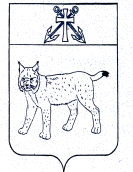 АДМИНИСТРАЦИЯ УСТЬ-КУБИНСКОГОМУНИЦИПАЛЬНОГО ОКРУГАПОСТАНОВЛЕНИЕс. Устьеот 28.02.2023                                                                                                    № 356                                                                                                                                                                                                                                     Об утверждении цифровых стандартов по видам муниципального контроля	В соответствии со ст. 42 Устава округа  администрация округаПОСТАНОВЛЯЕТ:Утвердить следующие цифровые стандарты по видам государственного контроля (надзора), муниципального контроля, которые осуществляются администрацией Усть-Кубинского муниципального округа: По муниципальному контролю в сфере благоустройства согласноприложению 1 к настоящему постановлению.По муниципальному контролю на автомобильном транспорте,городском наземном электрическом транспорте и в дорожном хозяйстве согласно приложению 2 к настоящему постановлению.По муниципальному жилищному контролю согласно приложению 3 кнастоящему постановлению.По муниципальному земельному контролю согласно приложению настоящему постановлению.Настоящее постановление вступает в силу со дня его подписания и подлежит обнародованию.Глава округа                                                                                                     И.В. БыковРаздел 5. Перечень объектов контроля (надзора)Утвержден постановлением администрации округаот 28.02.2023 № 356(приложение 1)Раздел 1. Общие сведения по виду контроляРаздел 1. Общие сведения по виду контроляРаздел 1. Общие сведения по виду контроляРаздел 1. Общие сведения по виду контроляНаименование вида контроля (надзора)УровеньПолномочия на осуществлениеИсточник значений, комментарийМуниципальный контроль в сфере благоустройства муниципальныйсобственное полномочиезаполнение в ТОРе, подтягивается из справочника ЕРВКРаздел 2. Перечень нормативных правовых актов, используемых для организации и осуществления соответствующего вида контроля (надзора):Раздел 2. Перечень нормативных правовых актов, используемых для организации и осуществления соответствующего вида контроля (надзора):Раздел 2. Перечень нормативных правовых актов, используемых для организации и осуществления соответствующего вида контроля (надзора):№ п/пНормативный правовой акт, определяющие основания осуществления вида контроля (надзора) (для видов регионального контроля (надзора) может быть также закон субъекта РФ)Источник значений, комментарий1Федеральный закон от06.10.2003 № 131-ФЗ "Об общих принципах организации местного самоуправления в Российской Федерации"2Федеральный закон от 31.07.2020 № 248-ФЗ "О государственном контроле (надзоре) и муниципальном контроле в Российской Федерации"Нормативный правовой акт, определяющий порядок осуществления вида контроля (надзора) (положение о виде контроля (надзора)1решение Представительного Собрания Усть-Кубинского муниципального округа № 144 от 28.12.2022 года "Об утверждении правил благоустройства территории Усть-Кубинского муниципального округа"Раздел 3. Предмет вида контроля (надзора)Раздел 3. Предмет вида контроля (надзора)Предмет вида контроля (надзора)Источник значений, комментарийСоблюдение правил благоустройства территории муниципального образования , в том числе требований к обеспечению доступности для инвалидов объектов социальной, инженерной и транспортной инфраструктур и предоставляемых услуг, организация благоустройства территории муниципального образования в соответствии с указанными правилами.ст.16 Федеральный закон от 6 октября 2003 г. N 131-ФЗ "Об общих принципах организации местного самоуправления в Российской Федерации" Раздел 4. Перечень контролируемых лицРаздел 4. Перечень контролируемых лицРаздел 4. Перечень контролируемых лицРаздел 4. Перечень контролируемых лиц№Тип/атрибуты контролируемого лицаЗначениеИсточник значений, комментарийЮридическое лицоЕГРЮЛПеречень общих  атрибутовЕГРЮЛ1Полное наименованиеЕГРЮЛ2Сокращенное наименованиеЕГРЮЛ3ИННЕГРЮЛ4ОГРНЕГРЮЛ5Дата регистрацииЕГРЮЛ6Адрес юридического лицаЕГРЮЛ7Адрес электронной почтыЕГРЮЛ8Сведения о лице, имеющем право без доверенности действовать от имени юридического лица:ЕГРЮЛфамилия, имя, отчествоЕГРЮЛнаименование должностиЕГРЮЛдата внесения в ЕГРЮЛ записи, содержащей указанные сведенияЕГРЮЛ9Код и наименование вида деятельностиЕГРЮЛ10Наличие сведений в Едином реестре субъектов МСПЕдиный реестр субъектов МСП11Дата включения юридического лица в реестр МСПЕдиный реестр субъектов МСП12Категория субъекта МСПЕдиный реестр субъектов МСПИндивидуальный предпринимательЕГРИППеречень общих атрибутов1Фамилия, имя, отчествоЕГРИП2ИННЕГРИП3ОГРНИПЕГРИП4Дата регистрацииЕГРИП5Место жительстваЕГРИП6Наименование документа, удостоверяющего личностьЕГРИП7Дата рожденияЕГРИП8Место рожденияЕГРИП9Серия и номер документаЕГРИП10Дата выдачиЕГРИП11Кем выданЕГРИП12Код и наименование вида деятельностиЕГРИП13Наличие сведений в Едином реестре субъектов МСПЕдиный реестр субъектов МСП14Дата включения индивидуального предпринимателя в реестр МСПЕдиный реестр субъектов МСП15Категория субъекта МСПЕдиный реестр субъектов МСПФизическое лицо1Фамилия, имя, отчествоМВД2Место жительстваМВД3Дата рожденияМВД4Место рожденияМВД5Наименование документа, удостоверяющего личностьМВД6Серия и номер документаМВД7Дата выдачиМВД8Кем выданМВДРаздел 5. Перечень объектов контроля (надзора)Раздел 5. Перечень объектов контроля (надзора)Раздел 5. Перечень объектов контроля (надзора)Раздел 5. Перечень объектов контроля (надзора)Раздел 5. Перечень объектов контроля (надзора)Раздел 5. Перечень объектов контроля (надзора)Раздел 5. Перечень объектов контроля (надзора)Раздел 5. Перечень объектов контроля (надзора)Раздел 5. Перечень объектов контроля (надзора)Раздел 5. Перечень объектов контроля (надзора)№№Вид объекта контроля (надзора)Вид объекта контроля (надзора)Подвид объекта контроля (надзора)Тип объекта контроля (надзора)Тип объекта контроля (надзора)ЗначениеИсточник значений, комментарийИсточник значений, комментарийДеятельность, действия (бездействие) граждан и организаций, в рамках которых должны соблюдаться обязательные требования, в том числе предъявляемые к гражданам и организациям, осуществляющим деятельность, действия (бездействие), установленные Правилами благоустройства, а также здания, сооружения, территории, включая земельные участки, устройства и другие объекты, которыми владеют и (или) пользуются контролируемые лица, к которым предъявляются обязательные требованияДеятельность, действия (бездействие) граждан и организаций, в рамках которых должны соблюдаться обязательные требования, в том числе предъявляемые к гражданам и организациям, осуществляющим деятельность, действия (бездействие), установленные Правилами благоустройства, а также здания, сооружения, территории, включая земельные участки, устройства и другие объекты, которыми владеют и (или) пользуются контролируемые лица, к которым предъявляются обязательные требованияДеятельность и действияДеятельность и действияСоблюдение контролируемыми лицами требований Правил благоустройства территории Усть-Кубинского муниципального округаСоблюдение контролируемыми лицами требований Правил благоустройства территории Усть-Кубинского муниципального округаРезультаты деятельностиРезультаты деятельностиПеречень общих атрибутовПеречень общих атрибутовПеречень общих атрибутовПеречень общих атрибутовПеречень общих атрибутов11НаименованиеНаименованиеНаименованиеНаименованиеНаименование22АдресАдресАдресАдресАдрес33Вид объекта недвижимостиВид объекта недвижимостиВид объекта недвижимостиВид объекта недвижимостиВид объекта недвижимостиПеречень отраслевых/региональных атрибутовПеречень отраслевых/региональных атрибутовПеречень отраслевых/региональных атрибутовПеречень отраслевых/региональных атрибутовПеречень отраслевых/региональных атрибутов11здание/строение/территория (земельный участок)здание/строение/территория (земельный участок)здание/строение/территория (земельный участок)здание/строение/территория (земельный участок)здание/строение/территория (земельный участок)Раздел 6. Перечень обязательных требований, оценка соблюдения которых осуществляется в рамках вида контроля (надзора)Раздел 6. Перечень обязательных требований, оценка соблюдения которых осуществляется в рамках вида контроля (надзора)Раздел 6. Перечень обязательных требований, оценка соблюдения которых осуществляется в рамках вида контроля (надзора)Раздел 6. Перечень обязательных требований, оценка соблюдения которых осуществляется в рамках вида контроля (надзора)Раздел 6. Перечень обязательных требований, оценка соблюдения которых осуществляется в рамках вида контроля (надзора)Раздел 6. Перечень обязательных требований, оценка соблюдения которых осуществляется в рамках вида контроля (надзора)Раздел 6. Перечень обязательных требований, оценка соблюдения которых осуществляется в рамках вида контроля (надзора)Раздел 6. Перечень обязательных требований, оценка соблюдения которых осуществляется в рамках вида контроля (надзора)Раздел 6. Перечень обязательных требований, оценка соблюдения которых осуществляется в рамках вида контроля (надзора)№Наименование обязательного требованияНаименование обязательного требованияНПА и СЕНПА и СЕНПА и СЕИсточник значений, комментарийИсточник значений, комментарийИсточник значений, комментарий1Соблюдение контролируемыми лицами требований Правил благоустройства территории Усть-Кубинского муниципального округаСоблюдение контролируемыми лицами требований Правил благоустройства территории Усть-Кубинского муниципального округарешение Представительного Собрания Усть-Кубинского муниципального округа № 144 от 28.12.2022 года "Об утверждении правил благоустройства территории Усть-Кубинского муниципального округа"решение Представительного Собрания Усть-Кубинского муниципального округа № 144 от 28.12.2022 года "Об утверждении правил благоустройства территории Усть-Кубинского муниципального округа"решение Представительного Собрания Усть-Кубинского муниципального округа № 144 от 28.12.2022 года "Об утверждении правил благоустройства территории Усть-Кубинского муниципального округа"ЕРОТЕРОТЕРОТРаздел 7. Перечень контрольных (надзорных) органов (далее – КНО), уполномоченных на осуществление вида контроля (надзора) (включая государственные или муниципальные учреждения, на которые в соответствии с федеральным законом о виде контроля (надзора), законом субъекта Российской Федерации возложены полномочия на осуществление вида контроля (надзора):Раздел 7. Перечень контрольных (надзорных) органов (далее – КНО), уполномоченных на осуществление вида контроля (надзора) (включая государственные или муниципальные учреждения, на которые в соответствии с федеральным законом о виде контроля (надзора), законом субъекта Российской Федерации возложены полномочия на осуществление вида контроля (надзора):Раздел 7. Перечень контрольных (надзорных) органов (далее – КНО), уполномоченных на осуществление вида контроля (надзора) (включая государственные или муниципальные учреждения, на которые в соответствии с федеральным законом о виде контроля (надзора), законом субъекта Российской Федерации возложены полномочия на осуществление вида контроля (надзора):Раздел 7. Перечень контрольных (надзорных) органов (далее – КНО), уполномоченных на осуществление вида контроля (надзора) (включая государственные или муниципальные учреждения, на которые в соответствии с федеральным законом о виде контроля (надзора), законом субъекта Российской Федерации возложены полномочия на осуществление вида контроля (надзора):№ НаименованиеЗначениеИсточник значений, комментарий1Наименование КНОадминистрация Усть-Кубинского муниципального округа Вологодской области2Родительская организация (при наличии)3 Наименование органов государственной власти/органов местного самоуправления, с которыми осуществляется организация и осуществление вида контроля (надзора)администрация Усть-Кубинского муниципального округа Вологодской области4Метаданные:4.1.Адрес161140, Вологодская область, Усть-Кубинский район, с. Устье, ул.Октябрьская д.84.2.Телефонтел. (817-53) 2-17-184.3.E-maile-mail: 53Ust-Kubinskij@r19.gov35.ru4.4.URLhttps://kubena35.ru/4.5.ФИО руководителя КНОБыков Иван Васильевич4.6.Должность руководителя КНОГлава Усть-Кубинского муниципального округа4.7.ИНН35190051654.8.ОГРН12235000134174.9.ОКПО729891984.10.ОКТМО19548000Раздел 8. Перечень должностных лиц КНО, уполномоченных на осуществление вида контроля (надзора): Раздел 8. Перечень должностных лиц КНО, уполномоченных на осуществление вида контроля (надзора): Раздел 8. Перечень должностных лиц КНО, уполномоченных на осуществление вида контроля (надзора): Раздел 8. Перечень должностных лиц КНО, уполномоченных на осуществление вида контроля (надзора): №Список должностей, закрепленных в установленном порядкеФИО (необязательно)Источник значений, комментарий1Начальник отдела экономики, отраслевого развития и контроля администрации Усть-Кубинского муниципального округа Вологодской областиЕРВК2Заместитель начальника отдела экономики, отраслевого развития и контроля администрации Усть-Кубинского муниципального округа Вологодской областиЕРВК3Консультант отдела экономики, отраслевого развития и контроля администрации Усть-Кубинского муниципального округа Вологодской областиЕРВКРаздел 9. Перечень должностных лиц КНО, уполномоченных в соответствии с положением о виде контроля (надзора) на принятие решений о проведении контрольного (надзорного) мероприятия (далее – КНМ):Раздел 9. Перечень должностных лиц КНО, уполномоченных в соответствии с положением о виде контроля (надзора) на принятие решений о проведении контрольного (надзорного) мероприятия (далее – КНМ):Раздел 9. Перечень должностных лиц КНО, уполномоченных в соответствии с положением о виде контроля (надзора) на принятие решений о проведении контрольного (надзорного) мероприятия (далее – КНМ):№Список должностей, закрепленных в установленном порядкеИсточник значений, комментарий1Глава Усть-Кубинского муниципального округаЕРВК2Первый заместитель Главы округаЕРВКРаздел 10. Перечень профилактических мероприятий (ПМ), предусмотренных в рамках осуществления вида контроля (надзора), включая схемы процессов их осуществления:Раздел 10. Перечень профилактических мероприятий (ПМ), предусмотренных в рамках осуществления вида контроля (надзора), включая схемы процессов их осуществления:Раздел 10. Перечень профилактических мероприятий (ПМ), предусмотренных в рамках осуществления вида контроля (надзора), включая схемы процессов их осуществления:Раздел 10. Перечень профилактических мероприятий (ПМ), предусмотренных в рамках осуществления вида контроля (надзора), включая схемы процессов их осуществления:Раздел 10. Перечень профилактических мероприятий (ПМ), предусмотренных в рамках осуществления вида контроля (надзора), включая схемы процессов их осуществления:Раздел 10. Перечень профилактических мероприятий (ПМ), предусмотренных в рамках осуществления вида контроля (надзора), включая схемы процессов их осуществления:Раздел 10. Перечень профилактических мероприятий (ПМ), предусмотренных в рамках осуществления вида контроля (надзора), включая схемы процессов их осуществления:Раздел 10. Перечень профилактических мероприятий (ПМ), предусмотренных в рамках осуществления вида контроля (надзора), включая схемы процессов их осуществления:№ Наименование профилактического мероприятияПеречень инициирующих событийНазвание операций в рамках бизнес-процесса (подпроцессов)Схема эталонного бизнес-процессаКонечные (результирующие) событияСрок проведения профилактического мероприятияИсточник значений, комментарий1информированиепрограмма профилактикиРазмещения соответствующих сведений на официальном сайте администрации округа, в средствах массовой информации и в иных формах.Эталонный процесс из ГИС ТОР КНД (в разработке)информирование контролируемого лица о соблюдении обязательных требованийв течении года, по мере необходимостип. 2.6. Положения о муниципальном контроле в сфере благоустройства на территории Усть-Кубинского муниципального округа, утвержденного решением Представительного Собрания округа № 145 от 28.12.2022 г.2обобщение правоприменительной практикиПрограмма профилактикиДоклад, содержащий результаты обобщения правоприменительной практики управленияЭталонный процесс из ГИС ТОР КНД (в разработке)Размещение Доклада на официальном сайте администрации округа в сети "Интернет"до 1 июля ежегодно п. 2.7. Положения о муниципальном контроле в сфере благоустройства на территории Усть-Кубинского муниципального округа, утвержденного решением Представительного Собрания округа № 145 от 28.12.2022 г.3консультированиеОбращение контролирумого лица.1. Получение обращения КЛ
2. Подготовка ответа на обращение
3. КонсультированиеЭталонный процесс из ГИС ТОР КНД (в разработке)Разъяснения по вопросам, связанным с организацией и осуществлением регионального государственного надзорапо мере обращенияп. 2.9. Положения о муниципальном контроле в сфере благоустройства на территории Усть-Кубинского муниципального округа, утвержденного решением Представительного Собрания округа № 145 от 28.12.2022 г.4объявление предостереженияНаличие в администрации округа информации  о готовящихся нарушениях обязательных требований или признаках нарушений обязательных требований и (или) в случае отсутствия подтвержденных данных о том, что нарушение обязательных требований причинило вред (ущерб) охраняемым законом ценностям либо создало угрозу причинения вреда (ущерба) охраняемым законом ценностям1.Объявление контролируемому лицу предостережения о недопустимости нарушения обязательных требований
2. Получение возражения от КЛ
3. Подготовка ответа на возражение
4. Отмена объявленного предостереженияЭталонный процесс из ГИС ТОР КНД (в разработке)Объявление предостережения. Предложение о принятии мер по обеспечению соблюдения обязательных требований1 рабочий деньп. 2.8. Положения о муниципальном контроле в сфере благоустройства на территории Усть-Кубинского муниципального округа, утвержденного решением Представительного Собрания округа № 145 от 28.12.2022 г.5профилактический визитПрограмма профилактики. Решение о проведении профилактического мероприятия1. Уведомление контролируемого лица
2. Отказ контролируемого лица от проведения обязательного профилактического визита (за исключением случаев, указанных в постановлении Правительства РФ от 10.03.2022 № 336).
3. Проведение профилактического визита. 4.Подготовка листа профилактического визита.Эталонный процесс из ГИС ТОР КНД (в разработке)Консультирование. Объявление предостережения. Решение о проведении надзорного мероприятия1 рабочий деньп. 2.11. Положения о муниципальном контроле в сфере благоустройства на территории Усть-Кубинского муниципального округа, утвержденного решением Представительного Собрания округа № 145 от 28.12.2022 г.Раздел 11. Порядок подачи и рассмотрения возражения в отношении предостережения о недопустимости нарушения обязательных требованийРаздел 11. Порядок подачи и рассмотрения возражения в отношении предостережения о недопустимости нарушения обязательных требованийРаздел 11. Порядок подачи и рассмотрения возражения в отношении предостережения о недопустимости нарушения обязательных требованийРаздел 11. Порядок подачи и рассмотрения возражения в отношении предостережения о недопустимости нарушения обязательных требованийРаздел 11. Порядок подачи и рассмотрения возражения в отношении предостережения о недопустимости нарушения обязательных требованийРаздел 11. Порядок подачи и рассмотрения возражения в отношении предостережения о недопустимости нарушения обязательных требований№Инициирующее событие (выданное предостережение)УчастникиСроки подачи и рассмотрения возраженияИтоговое решениеИсточник значений, комментарий1Выданное предостережениеКонтролируемое лицо;    Глава Усть-Кубинского муниципального округа;   начальник отдела экономики, отраслевого развития и контроля кадминистрации округа Сроки подачи - не позднее 10 календарных дней со дня получения предостережения, срок рассмотрения возражения - 20 рабочих дней Направление ответа о результатах рассмотрения возражения, содержащий сведения об удовлетворении поданного возражения либо об отказе в удовлетворении поданного возражения. п. 2.8. Положения о муниципальном контроле в сфере благоустройства на территории Усть-Кубинского муниципального округа, утвержденного решением Представительного Собрания округа № 145 от 28.12.2022 г.Раздел 12. Перечень КНМ и проводимых в рамках них контрольных (надзорных) действий (далее – КНД), предусмотренных в рамках осуществления вида контроля (надзора), включая схемы процессов их осуществления (с взаимодействием):Раздел 12. Перечень КНМ и проводимых в рамках них контрольных (надзорных) действий (далее – КНД), предусмотренных в рамках осуществления вида контроля (надзора), включая схемы процессов их осуществления (с взаимодействием):Раздел 12. Перечень КНМ и проводимых в рамках них контрольных (надзорных) действий (далее – КНД), предусмотренных в рамках осуществления вида контроля (надзора), включая схемы процессов их осуществления (с взаимодействием):Раздел 12. Перечень КНМ и проводимых в рамках них контрольных (надзорных) действий (далее – КНД), предусмотренных в рамках осуществления вида контроля (надзора), включая схемы процессов их осуществления (с взаимодействием):Раздел 12. Перечень КНМ и проводимых в рамках них контрольных (надзорных) действий (далее – КНД), предусмотренных в рамках осуществления вида контроля (надзора), включая схемы процессов их осуществления (с взаимодействием):Раздел 12. Перечень КНМ и проводимых в рамках них контрольных (надзорных) действий (далее – КНД), предусмотренных в рамках осуществления вида контроля (надзора), включая схемы процессов их осуществления (с взаимодействием):Раздел 12. Перечень КНМ и проводимых в рамках них контрольных (надзорных) действий (далее – КНД), предусмотренных в рамках осуществления вида контроля (надзора), включая схемы процессов их осуществления (с взаимодействием):Раздел 12. Перечень КНМ и проводимых в рамках них контрольных (надзорных) действий (далее – КНД), предусмотренных в рамках осуществления вида контроля (надзора), включая схемы процессов их осуществления (с взаимодействием):Раздел 12. Перечень КНМ и проводимых в рамках них контрольных (надзорных) действий (далее – КНД), предусмотренных в рамках осуществления вида контроля (надзора), включая схемы процессов их осуществления (с взаимодействием):Раздел 12. Перечень КНМ и проводимых в рамках них контрольных (надзорных) действий (далее – КНД), предусмотренных в рамках осуществления вида контроля (надзора), включая схемы процессов их осуществления (с взаимодействием):№ Взаимодействие с контролируемым лицомХарактер КНМВид КНМВид КНД в рамках КНМСхема эталонного бизнес-процессаПеречень инициирующих событийКонечные (результирующие) событияСроки проведения КНМИсточник значений, комментарий1с взаимодействиемвнеплановоеинспекционный визитосмотр;
 опрос;
 получение письменных объяснений;
 инструментальное обследование;
 истребование документов, которые в соответствии с обязательными требованиями должны находиться в месте нахождения (осуществления деятельности) контролируемого лица (его филиалов, представительств, обособленных структурных подразделений) либо объекта контроля.Схема эталонного бизнес-процесса1) наличие у администрации округа сведений о причинении вреда (ущерба) или об угрозе причинения вреда (ущерба) охраняемым законом ценностям при поступлении обращений (заявлений) граждан и организаций, информации от органов государственной власти, органов местного самоуправления, из средств массовой информации, а также получение таких сведений в результате проведения контрольных мероприятий, включая контрольные мероприятия без взаимодействия, в том числе проводимые в отношении иных контролируемых лиц;
2) выявление соответствия объекта контроля параметрам, утвержденным индикаторами риска нарушения обязательных требований, или отклонения объекта контроля от таких параметров;
3) поручение Президента Российской Федерации, поручение Правительства Российской Федерации о проведении контрольных мероприятий в отношении конкретных контролируемых лиц. Приказом главного государственного жилищного инспектора Российской Федерации об организации выполнения поручения Президента Российской Федерации, Председателя Правительства Российской Федерации могут быть конкретизированы порядок и (или) сроки проведения контрольных мероприятий муниципального жилищного контроля (если в отношении проведения таких контрольных мероприятий соответственно поручением Президента Российской Федерации или поручением Правительства Российской Федерации не установлено иное);
4) требование прокурора о проведении контрольного мероприятия в рамках надзора за исполнением законов, соблюдением прав и свобод человека и гражданина по поступившим в органы прокуратуры материалам и обращениям;
5) истечение срока исполнения предписания об устранении выявленного нарушения обязательных требований – в случаях, если контролируемым лицом не представлены документы и сведения, представление которых предусмотрено выданным ему предписанием, или на основании представленных документов и сведений невозможно сделать вывод об исполнении предписания об устранении выявленного нарушения обязательных требований.1. Акт контрольного мероприятия
2. Принятие решения о результатах КНМ 


 1 рабочий день в одном месте осуществления деятельности либо на одном производственном объекте (территории) только после согласования с органом прокуратуры1. Федеральный закон от 31.07.2020 № 248 "О государственном контроле (надзоре) и муниципальном контроле в Российской Федерации"
 2. Решение Представительного Собрания Усть-Кубинского муниципального округа от 28.12.2022 № 145"Об утверждении Положения о муниципальном  контроле в сфере благоустройства на территории
 Усть-Кубинского муниципального  округа"2с взаимодействиемвнеплановоерейдовый осмотросмотр, опрос, получение письменных объяснений, истребование документов, инструментальное обследование, испытаниеСхема эталонного бизнес-процесса1) наличие у администрации округа сведений о причинении вреда (ущерба) или об угрозе причинения вреда (ущерба) охраняемым законом ценностям при поступлении обращений (заявлений) граждан и организаций, информации от органов государственной власти, органов местного самоуправления, из средств массовой информации, а также получение таких сведений в результате проведения контрольных мероприятий, включая контрольные мероприятия без взаимодействия, в том числе проводимые в отношении иных контролируемых лиц;
2) выявление соответствия объекта контроля параметрам, утвержденным индикаторами риска нарушения обязательных требований, или отклонения объекта контроля от таких параметров;
3) поручение Президента Российской Федерации, поручение Правительства Российской Федерации о проведении контрольных мероприятий в отношении конкретных контролируемых лиц. Приказом главного государственного жилищного инспектора Российской Федерации об организации выполнения поручения Президента Российской Федерации, Председателя Правительства Российской Федерации могут быть конкретизированы порядок и (или) сроки проведения контрольных мероприятий муниципального жилищного контроля (если в отношении проведения таких контрольных мероприятий соответственно поручением Президента Российской Федерации или поручением Правительства Российской Федерации не установлено иное);
4) требование прокурора о проведении контрольного мероприятия в рамках надзора за исполнением законов, соблюдением прав и свобод человека и гражданина по поступившим в органы прокуратуры материалам и обращениям;
5) истечение срока исполнения предписания об устранении выявленного нарушения обязательных требований – в случаях, если контролируемым лицом не представлены документы и сведения, представление которых предусмотрено выданным ему предписанием, или на основании представленных документов и сведений невозможно сделать вывод об исполнении предписания об устранении выявленного нарушения обязательных требований.1. Акт контрольного мероприятия
2. Принятие решения о результатах КНМ 


 Срок проведения рейдового осмотра не может превышать десять рабочих дней. Срок взаимодействия с одним контролируемым лицом в период проведения рейдового осмотра не может превышать один рабочий день только после согласования с органом прокуратуры1. Федеральный закон от 31.07.2020 № 248 "О государственном контроле (надзоре) и муниципальном контроле в Российской Федерации"
 2. Решение Представительного Собрания Усть-Кубинского муниципального округа от 24.11.2022 № 92 "Об утверждении Положения о муниципальном жилищном контроле 
в Усть-Кубинском муниципальном округе"3с взаимодействиемвнеплановоедокументарная проверкаполучение письменных объяснений, истребование документовСхема эталонного бизнес-процесса1) наличие у администрации округа сведений о причинении вреда (ущерба) или об угрозе причинения вреда (ущерба) охраняемым законом ценностям при поступлении обращений (заявлений) граждан и организаций, информации от органов государственной власти, органов местного самоуправления, из средств массовой информации, а также получение таких сведений в результате проведения контрольных мероприятий, включая контрольные мероприятия без взаимодействия, в том числе проводимые в отношении иных контролируемых лиц;
2) выявление соответствия объекта контроля параметрам, утвержденным индикаторами риска нарушения обязательных требований, или отклонения объекта контроля от таких параметров;
3) поручение Президента Российской Федерации, поручение Правительства Российской Федерации о проведении контрольных мероприятий в отношении конкретных контролируемых лиц. Приказом главного государственного жилищного инспектора Российской Федерации об организации выполнения поручения Президента Российской Федерации, Председателя Правительства Российской Федерации могут быть конкретизированы порядок и (или) сроки проведения контрольных мероприятий муниципального жилищного контроля (если в отношении проведения таких контрольных мероприятий соответственно поручением Президента Российской Федерации или поручением Правительства Российской Федерации не установлено иное);
4) требование прокурора о проведении контрольного мероприятия в рамках надзора за исполнением законов, соблюдением прав и свобод человека и гражданина по поступившим в органы прокуратуры материалам и обращениям;
5) истечение срока исполнения предписания об устранении выявленного нарушения обязательных требований – в случаях, если контролируемым лицом не представлены документы и сведения, представление которых предусмотрено выданным ему предписанием, или на основании представленных документов и сведений невозможно сделать вывод об исполнении предписания об устранении выявленного нарушения обязательных требований.1. Акт контрольного мероприятия
2. Принятие решения о результатах КНМ 


 не может превышать десять рабочих дней.1. Федеральный закон от 31.07.2020 № 248 "О государственном контроле (надзоре) и муниципальном контроле в Российской Федерации"
 2. Решение Представительного Собрания Усть-Кубинского муниципального округа от 28.12.2022 № 145"Об утверждении Положения о муниципальном  контроле в сфере благоустройства на территории
 Усть-Кубинского муниципального  округа"4с взаимодействиемвнеплановое выездная проверка осмотр;
 опрос;
получение письменных объяснений;
истребование документов;
испытаниеСхема эталонного бизнес-процесса1) наличие у администрации округа сведений о причинении вреда (ущерба) или об угрозе причинения вреда (ущерба) охраняемым законом ценностям при поступлении обращений (заявлений) граждан и организаций, информации от органов государственной власти, органов местного самоуправления, из средств массовой информации, а также получение таких сведений в результате проведения контрольных мероприятий, включая контрольные мероприятия без взаимодействия, в том числе проводимые в отношении иных контролируемых лиц;
2) выявление соответствия объекта контроля параметрам, утвержденным индикаторами риска нарушения обязательных требований, или отклонения объекта контроля от таких параметров;
3) поручение Президента Российской Федерации, поручение Правительства Российской Федерации о проведении контрольных мероприятий в отношении конкретных контролируемых лиц. Приказом главного государственного жилищного инспектора Российской Федерации об организации выполнения поручения Президента Российской Федерации, Председателя Правительства Российской Федерации могут быть конкретизированы порядок и (или) сроки проведения контрольных мероприятий муниципального жилищного контроля (если в отношении проведения таких контрольных мероприятий соответственно поручением Президента Российской Федерации или поручением Правительства Российской Федерации не установлено иное);
4) требование прокурора о проведении контрольного мероприятия в рамках надзора за исполнением законов, соблюдением прав и свобод человека и гражданина по поступившим в органы прокуратуры материалам и обращениям;
5) истечение срока исполнения предписания об устранении выявленного нарушения обязательных требований – в случаях, если контролируемым лицом не представлены документы и сведения, представление которых предусмотрено выданным ему предписанием, или на основании представленных документов и сведений невозможно сделать вывод об исполнении предписания об устранении выявленного нарушения обязательных требований.1. Акт контрольного мероприятия
2. Принятие решения о результатах КНМ 


 не может превышать 10 рабочих дней; в отношении объектов малого предпринимательства - пятьдесят часов для малого предприятия,  пятнадцать часов для микропредприятия 1. Федеральный закон от 31.07.2020 № 248 "О государственном контроле (надзоре) и муниципальном контроле в Российской Федерации"
 2. Решение Представительного Собрания Усть-Кубинского муниципального округа от 28.12.2022 № 145"Об утверждении Положения о муниципальном  контроле в сфере благоустройства на территории
 Усть-Кубинского муниципального  округа"5без взаимодействияВнеплано-военаблюдение за соблюдении-ем обязатель-ных требований  сбор и анализ данных об объектах муниципального контроля в сфере благоустройства, в том числе данных, которые поступают в ходе межведомственного информационного взаимодействия, предоставляются контролируемыми лицами в рамках исполнения обязательных требований, а также данных, содержащихся в государственных и муниципальных информационных системах, данных из сети «Интернет», иных общедоступных данных, а также данных полученных с использованием работающих в автоматическом режиме технических средств фиксации правонарушений, имеющих функции фото- и киносъемки, видеозаписиСхема эталонного бизнес-процессана основании задания главы округа, содержащегося в планах работы администрации округа, в том числе в случаях, установленных Федеральным законом «О государственном контроле (надзоре) и муниципальном контроле в Российской Федерации».1. Акт контрольного мероприятия 2.1.решение о проведении внепланового контрольного (надзорного) мероприятия в соответствии со статьей 60 настоящего Федерального закона;
2. 2. решение об объявлении предостережения;
2.3.решение о выдаче предписания об устранении выявленных нарушений в порядке, предусмотренном пунктом 1 части 2 статьи 90  Федерального закона № 248, в случае указания такой возможности в федеральном законе о виде контроля, законе субъекта Российской Федерации о виде контроля1. Федеральный закон от 31.07.2020 № 248 "О государственном контроле (надзоре) и муниципальном контроле в Российской Федерации"
 2. Решение Представительного Собрания Усть-Кубинского муниципального округа от 28.12.2022 № 145"Об утверждении Положения о муниципальном  контроле в сфере благоустройства на территории
 Усть-Кубинского муниципального  округа"6без взаимодействиявнеплановоевыездное обследование осмотр, инструментальное обследование (с применением видеозаписи), испытаниеСхема эталонного бизнес-процессана основании задания главы округа задания, содержащегося в планах работы администрации округа, в том числе в случаях, установленных Федеральным законом «О государственном контроле (надзоре) и муниципальном контроле в Российской Федерации».1. Акт контрольного мероприятияСрок проведения выездного обследования одного объекта (нескольких объектов, расположенных в непосредственной близости друг от друга) не может превышать один рабочий день1. Федеральный закон от 31.07.2020 № 248 "О государственном контроле (надзоре) и муниципальном контроле в Российской Федерации"
 2. Решение Представительного Собрания Усть-Кубинского муниципального округа от 28.12.2022 № 145"Об утверждении Положения о муниципальном  контроле в сфере благоустройства на территории
 Усть-Кубинского муниципального  округа"Раздел 13. Критерии отнесения объекта контроля (надзора) к категории риска (классу опасности)Раздел 13. Критерии отнесения объекта контроля (надзора) к категории риска (классу опасности)Раздел 13. Критерии отнесения объекта контроля (надзора) к категории риска (классу опасности)Раздел 13. Критерии отнесения объекта контроля (надзора) к категории риска (классу опасности)Раздел 13. Критерии отнесения объекта контроля (надзора) к категории риска (классу опасности)Раздел 13. Критерии отнесения объекта контроля (надзора) к категории риска (классу опасности)Раздел 13. Критерии отнесения объекта контроля (надзора) к категории риска (классу опасности)Раздел 13. Критерии отнесения объекта контроля (надзора) к категории риска (классу опасности)№ Критерии, используемые при отнесении объекта контроля (надзора) к категории риска (классу опасности)Значение критерия, определяющее присвоение категории риска (класса опасности) Категории риска (классы опасности)Периодичность проведения планового КНМКоличество предусмотренных КНМ в периодПравила расчетаИсточник значений, комментарийРаздел 14. Индикаторы риска нарушения обязательных требованийРаздел 14. Индикаторы риска нарушения обязательных требованийРаздел 14. Индикаторы риска нарушения обязательных требованийРаздел 14. Индикаторы риска нарушения обязательных требованийРаздел 14. Индикаторы риска нарушения обязательных требований№ Нормативный правовой акт, устанавливающий индикатор рискаНаименование индикатора рискаЗначение индикатора рискаИсточник значений, комментарий1Решение Представительного Собрания Усть-Кубинского муниципального округа от 28.12.2022 № 145 "Об утверждении Положения о муниципальном  контроле в сфере благоустройства на территории
 Усть-Кубинского муниципального  округа"Неоднократное поступление в течение квартала в администрацию округа сведений, которые могут свидетельствовать о наличии нарушений одних и тех же обязательных требований в одном и том же местеналичие/отсутствиеЕРВКРаздел 15. Виды специальных режимов государственного контроля (надзора), включая схемы процессов их осуществления (при наличии осуществлении мониторинга (добровольного или обязательного), постоянного государственного контроля (надзора), постоянного рейда в рамках вида государственного контроля (надзора):Раздел 15. Виды специальных режимов государственного контроля (надзора), включая схемы процессов их осуществления (при наличии осуществлении мониторинга (добровольного или обязательного), постоянного государственного контроля (надзора), постоянного рейда в рамках вида государственного контроля (надзора):Раздел 15. Виды специальных режимов государственного контроля (надзора), включая схемы процессов их осуществления (при наличии осуществлении мониторинга (добровольного или обязательного), постоянного государственного контроля (надзора), постоянного рейда в рамках вида государственного контроля (надзора):Раздел 15. Виды специальных режимов государственного контроля (надзора), включая схемы процессов их осуществления (при наличии осуществлении мониторинга (добровольного или обязательного), постоянного государственного контроля (надзора), постоянного рейда в рамках вида государственного контроля (надзора):Раздел 15. Виды специальных режимов государственного контроля (надзора), включая схемы процессов их осуществления (при наличии осуществлении мониторинга (добровольного или обязательного), постоянного государственного контроля (надзора), постоянного рейда в рамках вида государственного контроля (надзора):Раздел 15. Виды специальных режимов государственного контроля (надзора), включая схемы процессов их осуществления (при наличии осуществлении мониторинга (добровольного или обязательного), постоянного государственного контроля (надзора), постоянного рейда в рамках вида государственного контроля (надзора):Раздел 15. Виды специальных режимов государственного контроля (надзора), включая схемы процессов их осуществления (при наличии осуществлении мониторинга (добровольного или обязательного), постоянного государственного контроля (надзора), постоянного рейда в рамках вида государственного контроля (надзора):Раздел 15. Виды специальных режимов государственного контроля (надзора), включая схемы процессов их осуществления (при наличии осуществлении мониторинга (добровольного или обязательного), постоянного государственного контроля (надзора), постоянного рейда в рамках вида государственного контроля (надзора):№ Наименование режимаНазвание подпроцессовСхема эталонного бизнес-процессаПеречень инициирующих событийКонечные (результирующие) событияСрок действия режимаИсточник значений, комментарийотсутствуютРаздел 16. Порядок досудебного обжалования решений контрольного (надзорного) органа, действий (бездействия) его должностных лицРаздел 16. Порядок досудебного обжалования решений контрольного (надзорного) органа, действий (бездействия) его должностных лицРаздел 16. Порядок досудебного обжалования решений контрольного (надзорного) органа, действий (бездействия) его должностных лицРаздел 16. Порядок досудебного обжалования решений контрольного (надзорного) органа, действий (бездействия) его должностных лицРаздел 16. Порядок досудебного обжалования решений контрольного (надзорного) органа, действий (бездействия) его должностных лицРаздел 16. Порядок досудебного обжалования решений контрольного (надзорного) органа, действий (бездействия) его должностных лицРаздел 16. Порядок досудебного обжалования решений контрольного (надзорного) органа, действий (бездействия) его должностных лиц№ Участники (контролируемое лицо, КНО, должностные лица КНО)Причина/основание подачи жалобыПорядок рассмотрения (схема)Сроки рассмотрения жалобыИтоговое решение, принимаемое КНО в соответствии с частью 6 статьи 43 Федерального закона № 248-ФЗИсточник значений, комментарийДосудебный порядок не применяетсяРаздел 17. Перечень показателей результативности и эффективности деятельности КНО (ключевые показатели и их целевые значения (вместе с порядком их расчета), а также индикативные показатели):Раздел 17. Перечень показателей результативности и эффективности деятельности КНО (ключевые показатели и их целевые значения (вместе с порядком их расчета), а также индикативные показатели):Раздел 17. Перечень показателей результативности и эффективности деятельности КНО (ключевые показатели и их целевые значения (вместе с порядком их расчета), а также индикативные показатели):Раздел 17. Перечень показателей результативности и эффективности деятельности КНО (ключевые показатели и их целевые значения (вместе с порядком их расчета), а также индикативные показатели):Раздел 17. Перечень показателей результативности и эффективности деятельности КНО (ключевые показатели и их целевые значения (вместе с порядком их расчета), а также индикативные показатели):Раздел 17. Перечень показателей результативности и эффективности деятельности КНО (ключевые показатели и их целевые значения (вместе с порядком их расчета), а также индикативные показатели):Раздел 17. Перечень показателей результативности и эффективности деятельности КНО (ключевые показатели и их целевые значения (вместе с порядком их расчета), а также индикативные показатели):Раздел 17. Перечень показателей результативности и эффективности деятельности КНО (ключевые показатели и их целевые значения (вместе с порядком их расчета), а также индикативные показатели):№ Вид показателя Нормативный правовой акт, устанавливающий показателиНаименование показателяДанные, определяющие соответствующий показательДанные, входящие в формулу расчётаФормула расчетаИсточник значений, комментарий1ключевойРешение Представительного Собрания Усть-Кубинского муниципального округа от 28.12.2022 № 145 "Об утверждении Положения о муниципальном  контроле в сфере благоустройства на территории
 Усть-Кубинского муниципального  округа"Доля обоснованных жалоб на действия (бездействие) органа муниципального контроля в сфере благоустройства и (или) его должностных лиц при проведении контрольных мероприятий, поступивших в суд от общего числа поступивших жалоб на действия (бездействие) органа муниципального контроля в сфере благоустройства, в годКоличество обоснованных жалоб на действия (бездействие) органа муниципального контроля в сфере благоустройства и (или) его должностных лиц при проведении контрольных мероприятий, поступивших в суд от общего числа поступивших жалоб на действия (бездействие) органа муниципального контроля в сфере благоустройства, в год. Общее число поступивших жалоб на действия (бездействие) органа муниципального контроля в сфере благоустройства, в год.Количество обоснованных жалоб на действия (бездействие) органа муниципального контроля в сфере благоустройства и (или) его должностных лиц при проведении контрольных мероприятий, поступивших в суд от общего числа поступивших жалоб на действия (бездействие) органа муниципального контроля в сфере благоустройства, в год. Общее число поступивших жалоб на действия (бездействие) органа муниципального контроля в сфере благоустройства, в год.Количество обоснованных жалоб на действия (бездействие) органа муниципального контроля в сфере благоустройства и (или) его должностных лиц при проведении контрольных мероприятий, поступивших в суд от общего числа поступивших жалоб на действия (бездействие) органа муниципального контроля в сфере благоустройства, в год. / Общее число поступивших жалоб на действия (бездействие) органа муниципального контроля в сфере благоустройства, в год *1002ключевойРешение Представительного Собрания Усть-Кубинского муниципального округа от 28.12.2022 № 145 "Об утверждении Положения о муниципальном  контроле в сфере благоустройства на территории
 Усть-Кубинского муниципального  округа"Доля решений, принятых по результатам контрольных мероприятий, отмененных судом, от общего количества решений, в годКоличество решений, принятых по результатам контрольных мероприятий, отмененных судом. Общее количества решений, в годКоличество решений, принятых по результатам контрольных мероприятий, отмененных судом. Общее количества решений, в годКоличество решений, принятых по результатам контрольных мероприятий, отмененных судом / Общее количества решений, в год * 1003ключевойРешение Представительного Собрания Усть-Кубинского муниципального округа от 28.12.2022 № 145 "Об утверждении Положения о муниципальном  контроле в сфере благоустройства на территории
 Усть-Кубинского муниципального  округа"Доля внесенных административной комиссией постановлений о назначении административного наказания по протоколам органа муниципального контроля в сфере благоустройства от общего количества протоколов, направленных в административную комиссию Количество вынесенных административной комиссией постановлений о назначении административного наказания по материалам контрольного органа. Количество постановлений по материалам контрольного органа Количество вынесенных административной комиссией постановлений о назначении административного наказания по материалам контрольного органа. Количество постановлений по материалам контрольного органа Количество вынесенных судебных решений о назначении административного наказания по материалам контрольного органа./Количество судебных решений по материалам контрольного органа*1004индикативныйРешение Представительного Собрания Усть-Кубинского муниципального округа от 28.12.2022 № 145 "Об утверждении Положения о муниципальном  контроле в сфере благоустройства на территории
 Усть-Кубинского муниципального  округа"количество внеплановых контрольных (надзорных) мероприятий,
проведенных за отчетный периодколичество внеплановых контрольных (надзорных) мероприятий,
проведенных за отчетный период5индикативныйРешение Представительного Собрания Усть-Кубинского муниципального округа от 28.12.2022 № 145 "Об утверждении Положения о муниципальном  контроле в сфере благоустройства на территории
 Усть-Кубинского муниципального  округа"количество внеплановых контрольных (надзорных) мероприятий, проведенных на основании выявления соответствия объекта контроля параметрам, утвержденным индикаторами риска нарушения обязательных требований, или отклонения объекта контроля от таких параметров, за отчетный периодколичество внеплановых контрольных (надзорных) мероприятий, проведенных на основании выявления соответствия объекта контроля параметрам, утвержденным индикаторами риска нарушения обязательных требований, или отклонения объекта контроля от таких параметров, за отчетный период6индикативныйРешение Представительного Собрания Усть-Кубинского муниципального округа от 28.12.2022 № 145 "Об утверждении Положения о муниципальном  контроле в сфере благоустройства на территории
 Усть-Кубинского муниципального  округа"общее количество контрольных (надзорных) мероприятий с взаимодействием, проведенных за отчетный периодобщее количество контрольных (надзорных) мероприятий с взаимодействием, проведенных за отчетный период7индикативныйРешение Представительного Собрания Усть-Кубинского муниципального округа от 28.12.2022 № 145 "Об утверждении Положения о муниципальном  контроле в сфере благоустройства на территории
 Усть-Кубинского муниципального  округа"количество контрольных (надзорных) мероприятий с взаимодействием по каждому виду КНМ, проведенных за отчетный периодколичество контрольных (надзорных) мероприятий с взаимодействием по каждому виду КНМ, проведенных за отчетный период8индикативныйРешение Представительного Собрания Усть-Кубинского муниципального округа от 28.12.2022 № 145 "Об утверждении Положения о муниципальном  контроле в сфере благоустройства на территории
 Усть-Кубинского муниципального  округа"количество контрольных (надзорных) мероприятий, проведенных с использованием средств дистанционного взаимодействия, за отчетный периодколичество контрольных (надзорных) мероприятий, проведенных с использованием средств дистанционного взаимодействия, за отчетный период9индикативныйРешение Представительного Собрания Усть-Кубинского муниципального округа от 28.12.2022 № 145 "Об утверждении Положения о муниципальном  контроле в сфере благоустройства на территории
 Усть-Кубинского муниципального  округа"количество предостережений о недопустимости нарушения обязательных требований, объявленных за отчетный периодколичество предостережений о недопустимости нарушения обязательных требований, объявленных за отчетный период10индикативныйРешение Представительного Собрания Усть-Кубинского муниципального округа от 28.12.2022 № 145 "Об утверждении Положения о муниципальном  контроле в сфере благоустройства на территории
 Усть-Кубинского муниципального  округа"количество контрольных (надзорных) мероприятий, по результатам которых выявлены нарушения обязательных требований, за отчетный периодколичество контрольных (надзорных) мероприятий, по результатам которых выявлены нарушения обязательных требований, за отчетный период11индикативныйРешение Представительного Собрания Усть-Кубинского муниципального округа от 28.12.2022 № 145 "Об утверждении Положения о муниципальном  контроле в сфере благоустройства на территории
 Усть-Кубинского муниципального  округа"количество контрольных (надзорных) мероприятий, по итогам которых возбуждены дела об административных правонарушениях, за отчетный периодколичество контрольных (надзорных) мероприятий, по итогам которых возбуждены дела об административных правонарушениях, за отчетный период12индикативныйРешение Представительного Собрания Усть-Кубинского муниципального округа от 28.12.2022 № 145 "Об утверждении Положения о муниципальном  контроле в сфере благоустройства на территории
 Усть-Кубинского муниципального  округа"сумма административных штрафов, наложенных по результатам контрольных (надзорных) мероприятий, за отчетный периодсумма административных штрафов, наложенных по результатам контрольных (надзорных) мероприятий, за отчетный период13индикативныйРешение Представительного Собрания Усть-Кубинского муниципального округа от 28.12.2022 № 145 "Об утверждении Положения о муниципальном  контроле в сфере благоустройства на территории
 Усть-Кубинского муниципального  округа"количество направленных в органы прокуратуры заявлений о согласовании проведения контрольных (надзорных) мероприятий, за отчетный периодколичество направленных в органы прокуратуры заявлений о согласовании проведения контрольных (надзорных) мероприятий, за отчетный период14индикативныйРешение Представительного Собрания Усть-Кубинского муниципального округа от 28.12.2022 № 145 "Об утверждении Положения о муниципальном  контроле в сфере благоустройства на территории
 Усть-Кубинского муниципального  округа"количество направленных в органы прокуратуры заявлений о согласовании проведения контрольных (надзорных) мероприятий, по которым органами прокуратуры отказано в согласовании, за отчетный периодколичество направленных в органы прокуратуры заявлений о согласовании проведения контрольных (надзорных) мероприятий, по которым органами прокуратуры отказано в согласовании, за отчетный период15индикативныйРешение Представительного Собрания Усть-Кубинского муниципального округа от 28.12.2022 № 145 "Об утверждении Положения о муниципальном  контроле в сфере благоустройства на территории
 Усть-Кубинского муниципального  округа"общее количество учтенных объектов контроля на конец отчетного периодаобщее количество учтенных объектов контроля на конец отчетного периода16индикативныйРешение Представительного Собрания Усть-Кубинского муниципального округа от 28.12.2022 № 145 "Об утверждении Положения о муниципальном  контроле в сфере благоустройства на территории
 Усть-Кубинского муниципального  округа"количество учтенных контролируемых лиц на конец отчетного периодаколичество учтенных контролируемых лиц на конец отчетного периода17индикативныйРешение Представительного Собрания Усть-Кубинского муниципального округа от 28.12.2022 № 145 "Об утверждении Положения о муниципальном  контроле в сфере благоустройства на территории
 Усть-Кубинского муниципального  округа"количество учтенных контролируемых лиц, в отношении которых проведены контрольные (надзорные) мероприятия, за отчетный периодколичество учтенных контролируемых лиц, в отношении которых проведены контрольные (надзорные) мероприятия, за отчетный период18индикативныйРешение Представительного Собрания Усть-Кубинского муниципального округа от 28.12.2022 № 145 "Об утверждении Положения о муниципальном  контроле в сфере благоустройства на территории
 Усть-Кубинского муниципального  округа"количество исковых заявлений об оспаривании решений, действий (бездействий) должностных лиц контрольных (надзорных) органов, направленных контролируемыми лицами в судебном порядке, за отчетный периодколичество исковых заявлений об оспаривании решений, действий (бездействий) должностных лиц контрольных (надзорных) органов, направленных контролируемыми лицами в судебном порядке, за отчетный период19индикативныйРешение Представительного Собрания Усть-Кубинского муниципального округа от 28.12.2022 № 145 "Об утверждении Положения о муниципальном  контроле в сфере благоустройства на территории
 Усть-Кубинского муниципального  округа"количество исковых заявлений об оспаривании решений, действий (бездействий) должностных лиц контрольных (надзорных) органов, направленных контролируемыми лицами в судебном порядке, по которым принято решение об удовлетворении заявленных требований, за отчетный периодколичество исковых заявлений об оспаривании решений, действий (бездействий) должностных лиц контрольных (надзорных) органов, направленных контролируемыми лицами в судебном порядке, по которым принято решение об удовлетворении заявленных требований, за отчетный период20индикативныйРешение Представительного Собрания Усть-Кубинского муниципального округа от 28.12.2022 № 145 "Об утверждении Положения о муниципальном  контроле в сфере благоустройства на территории
 Усть-Кубинского муниципального  округа"количество контрольных (надзорных) мероприятий, проведенных с грубым нарушением требований к организации и осуществлению муниципального контроля  и результаты которых были признаны недействительными и (или) отменены, за отчетный периодколичество контрольных (надзорных) мероприятий, проведенных с грубым нарушением требований к организации и осуществлению муниципального контроля  и результаты которых были признаны недействительными и (или) отменены, за отчетный периодРаздел 18. Перечень сведений и документов, запрашиваемые в рамках СМЭВ:Раздел 18. Перечень сведений и документов, запрашиваемые в рамках СМЭВ:Раздел 18. Перечень сведений и документов, запрашиваемые в рамках СМЭВ:Раздел 18. Перечень сведений и документов, запрашиваемые в рамках СМЭВ:Раздел 18. Перечень сведений и документов, запрашиваемые в рамках СМЭВ:№ Источник (Информационная система (далее – ИС)/Ведомство/ Контролируемое лицо/ Экспертная организация)Запрашиваемые данныеРезультатКомментарий1ЕГРЮЛ/ФНС Россиисведения из реестра юридических лицвыписка из реестра юридических лиц2ЕГРИП/ФНС Россиисведения из реестра индивидуальных предпринимателейвыписка из реестра индивидуальных предпринимателей3ЕГРСМСП/ФНС Россиисведения из реестра субъектов малого и среднего предпринимательствавыписка из реестра субъектов малого и среднего предпринимательства4Росреестрсведения об объекте недвижимостиВыписка из Единого государственного реестра недвижимости об объекте недвижимостиРаздел 19. Источники внешних данных (ведомственные ИС, системы иных организаций), используемые при наблюдении за соблюдением обязательных требований, выявления индикаторов риска, в рамках осуществлении КНМ и профилактических мероприятийРаздел 19. Источники внешних данных (ведомственные ИС, системы иных организаций), используемые при наблюдении за соблюдением обязательных требований, выявления индикаторов риска, в рамках осуществлении КНМ и профилактических мероприятийРаздел 19. Источники внешних данных (ведомственные ИС, системы иных организаций), используемые при наблюдении за соблюдением обязательных требований, выявления индикаторов риска, в рамках осуществлении КНМ и профилактических мероприятийРаздел 19. Источники внешних данных (ведомственные ИС, системы иных организаций), используемые при наблюдении за соблюдением обязательных требований, выявления индикаторов риска, в рамках осуществлении КНМ и профилактических мероприятийРаздел 19. Источники внешних данных (ведомственные ИС, системы иных организаций), используемые при наблюдении за соблюдением обязательных требований, выявления индикаторов риска, в рамках осуществлении КНМ и профилактических мероприятийРаздел 19. Источники внешних данных (ведомственные ИС, системы иных организаций), используемые при наблюдении за соблюдением обязательных требований, выявления индикаторов риска, в рамках осуществлении КНМ и профилактических мероприятий№ Источник (ИС/Ведомство/Контролируемое лицо/Экспертная организация)Запрашиваемые данныеНазвание системы, схема интеграцииРезультатКомментарийРаздел 20. Формы документов, используемых КНО при организации и осуществлении вида контроля (надзора)Раздел 20. Формы документов, используемых КНО при организации и осуществлении вида контроля (надзора)Раздел 20. Формы документов, используемых КНО при организации и осуществлении вида контроля (надзора)№НаименованиеИсточник значений, комментарий1Решение о проведении инспекционного визитаПриказ Министерства экономического развития РФ от 31 марта 2021 г. № 151 "О типовых формах документов, используемых контрольным (надзорным) органом"2Решение о проведении рейдового осмотраПриказ Министерства экономического развития РФ от 31 марта 2021 г. № 151 "О типовых формах документов, используемых контрольным (надзорным) органом"3Решение о проведении документарной проверкиПриказ Министерства экономического развития РФ от 31 марта 2021 г. № 151 "О типовых формах документов, используемых контрольным (надзорным) органом"4Решение о проведении выездной проверкиПриказ Министерства экономического развития РФ от 31 марта 2021 г. № 151 "О типовых формах документов, используемых контрольным (надзорным) органом"5Акт инспекционного визитаПриказ Министерства экономического развития РФ от 31 марта 2021 г. № 151 "О типовых формах документов, используемых контрольным (надзорным) органом"6Акт рейдового осмотраПриказ Министерства экономического развития РФ от 31 марта 2021 г. № 151 "О типовых формах документов, используемых контрольным (надзорным) органом"7Акт документарной проверкиПриказ Министерства экономического развития РФ от 31 марта 2021 г. № 151 "О типовых формах документов, используемых контрольным (надзорным) органом"8Акт выездной проверкиПриказ Министерства экономического развития РФ от 31 марта 2021 г. № 151 "О типовых формах документов, используемых контрольным (надзорным) органом"9Предостережение о недопустимости  нарушений обязательных требованийПриказ Министерства экономического развития РФ от 31 марта 2021 г. № 151 "О типовых формах документов, используемых контрольным (надзорным) органом"10Задание на проведение контрольного мероприятия без взаимодействия с контролируемым лицомПостановление администрации Усть-Кубинского муниципального округа от 2 февраля 2023 года № 188 "Об утверждении форм документов, используемых при осуществлении муниципального контроля, не утвержденных приказом Министерства экономического развития Российской Федерации от 31 марта 2021 года № 151 "О типовых формах документов, используемых контрольным (надзорным) органом"11ПредписаниеПостановление администрации Усть-Кубинского муниципального округа от 2 февраля 2023 года № 188 "Об утверждении форм документов, используемых при осуществлении муниципального контроля, не утвержденных приказом Министерства экономического развития Российской Федерации от 31 марта 2021 года № 151 "О типовых формах документов, используемых контрольным (надзорным) органом"12Протокол осмотраПостановление администрации Усть-Кубинского муниципального округа от 2 февраля 2023 года № 188 "Об утверждении форм документов, используемых при осуществлении муниципального контроля, не утвержденных приказом Министерства экономического развития Российской Федерации от 31 марта 2021 года № 151 "О типовых формах документов, используемых контрольным (надзорным) органом"13Протокол инструментального обследованияПостановление администрации Усть-Кубинского муниципального округа от 2 февраля 2023 года № 188 "Об утверждении форм документов, используемых при осуществлении муниципального контроля, не утвержденных приказом Министерства экономического развития Российской Федерации от 31 марта 2021 года № 151 "О типовых формах документов, используемых контрольным (надзорным) органом"14Протокол испытанияПостановление администрации Усть-Кубинского муниципального округа от 2 февраля 2023 года № 188 "Об утверждении форм документов, используемых при осуществлении муниципального контроля, не утвержденных приказом Министерства экономического развития Российской Федерации от 31 марта 2021 года № 151 "О типовых формах документов, используемых контрольным (надзорным) органом"15Протокол опроса Постановление администрации Усть-Кубинского муниципального округа от 2 февраля 2023 года № 188 "Об утверждении форм документов, используемых при осуществлении муниципального контроля, не утвержденных приказом Министерства экономического развития Российской Федерации от 31 марта 2021 года № 151 "О типовых формах документов, используемых контрольным (надзорным) органом"16Требование о предоставлении документовПостановление администрации Усть-Кубинского муниципального округа от 2 февраля 2023 года № 188 "Об утверждении форм документов, используемых при осуществлении муниципального контроля, не утвержденных приказом Министерства экономического развития Российской Федерации от 31 марта 2021 года № 151 "О типовых формах документов, используемых контрольным (надзорным) органом"17Журнал учета предостереженийПостановление администрации Усть-Кубинского муниципального округа от 2 февраля 2023 года № 188 "Об утверждении форм документов, используемых при осуществлении муниципального контроля, не утвержденных приказом Министерства экономического развития Российской Федерации от 31 марта 2021 года № 151 "О типовых формах документов, используемых контрольным (надзорным) органом"18Журнал учета консультированийПостановление администрации Усть-Кубинского муниципального округа от 2 февраля 2023 года № 188 "Об утверждении форм документов, используемых при осуществлении муниципального контроля, не утвержденных приказом Министерства экономического развития Российской Федерации от 31 марта 2021 года № 151 "О типовых формах документов, используемых контрольным (надзорным) органом"19Журнал учета объектов контроляПостановление администрации Усть-Кубинского муниципального округа от 2 февраля 2023 года № 188 "Об утверждении форм документов, используемых при осуществлении муниципального контроля, не утвержденных приказом Министерства экономического развития Российской Федерации от 31 марта 2021 года № 151 "О типовых формах документов, используемых контрольным (надзорным) органом"Раздел 21. Проверочные листы, применяемые инспектором при КНМ (при их наличии)Раздел 21. Проверочные листы, применяемые инспектором при КНМ (при их наличии)Раздел 21. Проверочные листы, применяемые инспектором при КНМ (при их наличии)Раздел 21. Проверочные листы, применяемые инспектором при КНМ (при их наличии)Раздел 21. Проверочные листы, применяемые инспектором при КНМ (при их наличии)№Нормативный правовой акт, утверждающий форму проверочного листаПеречень контрольных вопросов, отражающих содержание обязательных требований, ответы на которые свидетельствуют о соблюдении или несоблюдении контролируемым лицом обязательных требованийСоотнесенные со списком контрольных вопросов реквизиты нормативных правовых актов с указанием структурных единиц этих актовИсточник значений, комментарийВ соответствии с постановлением Правительства Российской Федерации от 27.10.2021 № 1844 «Об утверждении требований к разработке, содержанию, общественному обсуждению проектов форм проверочных листов, утверждению, применению, актуализации форм проверочных листов, а также случаев обязательного применения проверочных листов», проверочные листы подлежат обязательному применению при осуществлении плановых контрольных (надзорных) мероприятий. Положением о муниципальном  контроле в сфере благоустройства на территории Усть-Кубинского муниципального округа предусмотрено, что плановые контрольные мероприятия не проводятся, в связи с чем, необходимость утверждения форм проверочных листов отсутствует.В соответствии с постановлением Правительства Российской Федерации от 27.10.2021 № 1844 «Об утверждении требований к разработке, содержанию, общественному обсуждению проектов форм проверочных листов, утверждению, применению, актуализации форм проверочных листов, а также случаев обязательного применения проверочных листов», проверочные листы подлежат обязательному применению при осуществлении плановых контрольных (надзорных) мероприятий. Положением о муниципальном  контроле в сфере благоустройства на территории Усть-Кубинского муниципального округа предусмотрено, что плановые контрольные мероприятия не проводятся, в связи с чем, необходимость утверждения форм проверочных листов отсутствует.В соответствии с постановлением Правительства Российской Федерации от 27.10.2021 № 1844 «Об утверждении требований к разработке, содержанию, общественному обсуждению проектов форм проверочных листов, утверждению, применению, актуализации форм проверочных листов, а также случаев обязательного применения проверочных листов», проверочные листы подлежат обязательному применению при осуществлении плановых контрольных (надзорных) мероприятий. Положением о муниципальном  контроле в сфере благоустройства на территории Усть-Кубинского муниципального округа предусмотрено, что плановые контрольные мероприятия не проводятся, в связи с чем, необходимость утверждения форм проверочных листов отсутствует.В соответствии с постановлением Правительства Российской Федерации от 27.10.2021 № 1844 «Об утверждении требований к разработке, содержанию, общественному обсуждению проектов форм проверочных листов, утверждению, применению, актуализации форм проверочных листов, а также случаев обязательного применения проверочных листов», проверочные листы подлежат обязательному применению при осуществлении плановых контрольных (надзорных) мероприятий. Положением о муниципальном  контроле в сфере благоустройства на территории Усть-Кубинского муниципального округа предусмотрено, что плановые контрольные мероприятия не проводятся, в связи с чем, необходимость утверждения форм проверочных листов отсутствует.В соответствии с постановлением Правительства Российской Федерации от 27.10.2021 № 1844 «Об утверждении требований к разработке, содержанию, общественному обсуждению проектов форм проверочных листов, утверждению, применению, актуализации форм проверочных листов, а также случаев обязательного применения проверочных листов», проверочные листы подлежат обязательному применению при осуществлении плановых контрольных (надзорных) мероприятий. Положением о муниципальном  контроле в сфере благоустройства на территории Усть-Кубинского муниципального округа предусмотрено, что плановые контрольные мероприятия не проводятся, в связи с чем, необходимость утверждения форм проверочных листов отсутствует.В соответствии с постановлением Правительства Российской Федерации от 27.10.2021 № 1844 «Об утверждении требований к разработке, содержанию, общественному обсуждению проектов форм проверочных листов, утверждению, применению, актуализации форм проверочных листов, а также случаев обязательного применения проверочных листов», проверочные листы подлежат обязательному применению при осуществлении плановых контрольных (надзорных) мероприятий. Положением о муниципальном  контроле в сфере благоустройства на территории Усть-Кубинского муниципального округа предусмотрено, что плановые контрольные мероприятия не проводятся, в связи с чем, необходимость утверждения форм проверочных листов отсутствует.Раздел 22. Ущерб охраняемым законом ценностямРаздел 22. Ущерб охраняемым законом ценностямРаздел 22. Ущерб охраняемым законом ценностямРаздел 22. Ущерб охраняемым законом ценностямРаздел 22. Ущерб охраняемым законом ценностямРаздел 22. Ущерб охраняемым законом ценностямРаздел 22. Ущерб охраняемым законом ценностямРаздел 22. Ущерб охраняемым законом ценностям№ ЦенностьВид ущербаНормативный правовой акт, закрепляющий ценностьВид мероприятия, рамках которого выявляется факт причинения ущербаСпособ фиксации факта причинения ущербаУказание обязательного требование, нарушение которого привело к причинению ущербаИсточник значений, комментарийРаздел 23. Разрешительная деятельностьРаздел 23. Разрешительная деятельностьРаздел 23. Разрешительная деятельностьРаздел 23. Разрешительная деятельностьРаздел 23. Разрешительная деятельностьРаздел 23. Разрешительная деятельностьРаздел 23. Разрешительная деятельность№ Основания предоставления услугиСроки предоставления услугиСведения, имеющиеся в распоряжении КНОЗапрашиваемые документыСведения о выданной лицензии, разрешенииИсточник значений, комментарийРаздел 24. Иные документы и сведения, используемые при организации и осуществлении вида контроля (надзора)Раздел 24. Иные документы и сведения, используемые при организации и осуществлении вида контроля (надзора)Раздел 24. Иные документы и сведения, используемые при организации и осуществлении вида контроля (надзора)№НаименованиеИсточник значений, комментарийУтвержденпостановлением администрации округаот 28.02.2023 № 356(приложение 2)Раздел 1. Общие сведения по виду контроляРаздел 1. Общие сведения по виду контроляРаздел 1. Общие сведения по виду контроляРаздел 1. Общие сведения по виду контроляНаименование вида контроля (надзора)УровеньПолномочия на осуществлениеИсточник значений, комментариймуниципальный контроль на автомобильном транспорте, городском наземном электрическом транспорте и в дорожном хозяйстве муниципальныйсобственное полномочиезаполнение в ТОРе, подтягивается из справочника ЕРВКРаздел 2. Перечень нормативных правовых актов, используемых для организации и осуществления соответствующего вида контроля (надзора):Раздел 2. Перечень нормативных правовых актов, используемых для организации и осуществления соответствующего вида контроля (надзора):Раздел 2. Перечень нормативных правовых актов, используемых для организации и осуществления соответствующего вида контроля (надзора):№ п/пНормативный правовой акт, определяющие основания осуществления вида контроля (надзора) (для видов регионального контроля (надзора) может быть также закон субъекта РФ)Источник значений, комментарий1Федеральный закон от 8 ноября 2007 года № 259-ФЗ "Устав автомобильного транспорта и городского наземного электрического транспорта"статья 3.1 2Федеральный закон от 8 ноября 2007 года № 257-ФЗ "Об автомобильных дорогах и дорожной деятельности в Российской Федерации и о внесении изменений в отдельные законодательные акты Российской Федерации"статья 13.13Федеральный закон от 31.07.2020 № 248 "О государственном контроле (надзоре) и муниципальном контроле в Российской Федерации"Нормативный правовой акт, определяющий порядок осуществления вида контроля (надзора) (положение о виде контроля (надзора)1Решение Представительного Собрания Усть-Кубинского муниципального округа от 24.11.2022 № 93 "Об утверждении Положения о муниципальном контроле на автомобильном транспорте, городском наземном электрическом транспорте и в дорожном хозяйстве в Усть-Кубинском муниципальном округе"
Раздел 3. Предмет вида контроля (надзора)Раздел 3. Предмет вида контроля (надзора)Раздел 3. Предмет вида контроля (надзора)Предмет вида контроля (надзора)Источник значений, комментарийИсточник значений, комментарийСоблюдение обязательных требований в отношении автомобильных дорог местного значения к эксплуатации объектов дорожного сервиса, размещенных в полосах отвода и (или) придорожных полосах автомобильных дорог общего пользованияСоблюдение обязательных требований в отношении автомобильных дорог местного значения к эксплуатации объектов дорожного сервиса, размещенных в полосах отвода и (или) придорожных полосах автомобильных дорог общего пользованияст. 3.1 Федерального закона от 8 ноября 2007 года № 259-ФЗ "Устав автомобильного транспорта и городского наземного электрического транспорта"Соблюдение обязательных требований в отношении автомобильных дорог местного значения к осуществлению работ по капитальному ремонту, ремонту и содержанию автомобильных дорог общего пользования и искусственных дорожных сооружений на них (включая требования к дорожно-строительным материалам и изделиям) в части обеспечения сохранности автомобильных дорогСоблюдение обязательных требований в отношении автомобильных дорог местного значения к осуществлению работ по капитальному ремонту, ремонту и содержанию автомобильных дорог общего пользования и искусственных дорожных сооружений на них (включая требования к дорожно-строительным материалам и изделиям) в части обеспечения сохранности автомобильных дорогст. 3.1 Федерального закона от 8 ноября 2007 года № 259-ФЗ "Устав автомобильного транспорта и городского наземного электрического транспорта"Соблюдение обязательных требований, установленных в отношении перевозок по муниципальным маршрутам регулярных перевозок, не относящихся к предмету федерального государственного контроля (надзора) на автомобильном транспорте, городском наземном электрическом транспорте и в дорожном хозяйстве в области организации регулярных перевозокСоблюдение обязательных требований, установленных в отношении перевозок по муниципальным маршрутам регулярных перевозок, не относящихся к предмету федерального государственного контроля (надзора) на автомобильном транспорте, городском наземном электрическом транспорте и в дорожном хозяйстве в области организации регулярных перевозокст. 3.1 Федерального закона от 8 ноября 2007 года № 259-ФЗ "Устав автомобильного транспорта и городского наземного электрического транспорта"Раздел 4. Перечень контролируемых лицРаздел 4. Перечень контролируемых лицРаздел 4. Перечень контролируемых лицРаздел 4. Перечень контролируемых лиц№Тип/атрибуты контролируемого лицаЗначениеИсточник значений, комментарийЮридическое лицоЕГРЮЛПеречень общих  атрибутовЕГРЮЛ1Полное наименованиеЕГРЮЛ2Сокращенное наименованиеЕГРЮЛ3ИННЕГРЮЛ4ОГРНЕГРЮЛ5Дата регистрацииЕГРЮЛ6Адрес юридического лицаЕГРЮЛ7Адрес электронной почтыЕГРЮЛ8Сведения о лице, имеющем право без доверенности действовать от имени юридического лица:ЕГРЮЛфамилия, имя, отчествоЕГРЮЛнаименование должностиЕГРЮЛдата внесения в ЕГРЮЛ записи, содержащей указанные сведенияЕГРЮЛ9Код и наименование вида деятельностиЕГРЮЛ10Наличие сведений в Едином реестре субъектов МСПЕдиный реестр субъектов МСП11Дата включения юридического лица в реестр МСПЕдиный реестр субъектов МСП12Категория субъекта МСПЕдиный реестр субъектов МСПИндивидуальный предпринимательЕГРИППеречень общих атрибутов1Фамилия, имя, отчествоЕГРИП2ИННЕГРИП3ОГРНИПЕГРИП4Дата регистрацииЕГРИП5Место жительстваЕГРИП6Наименование документа, удостоверяющего личностьЕГРИП7Дата рожденияЕГРИП8Место рожденияЕГРИП9Серия и номер документаЕГРИП10Дата выдачиЕГРИП11Кем выданЕГРИП12Код и наименование вида деятельностиЕГРИП13Наличие сведений в Едином реестре субъектов МСПЕдиный реестр субъектов МСП14Дата включения индивидуального предпринимателя в реестр МСПЕдиный реестр субъектов МСП15Категория субъекта МСПЕдиный реестр субъектов МСПФизическое лицо1Фамилия, имя, отчествоМВД2Место жительстваМВД3Дата рожденияМВД4Место рожденияМВД5Наименование документа, удостоверяющего личностьМВД6Серия и номер документаМВД7Дата выдачиМВД8Кем выданМВДВид объекта контроля (надзора)Подвид объекта контроля (надзора)Тип объекта контроля (надзора)ЗначениеИсточник значений, комментарийдеятельность по использованию полос отвода и (или) придорожных полос автомобильных дорог общего пользования местного значения;Деятельность и действиядеятельность по осуществлению работ по капитальному ремонту, ремонту и содержанию автомобильных дорог общего пользования местного значения и искусственных дорожных сооружений на них;Деятельность и действиядеятельность по перевозкам по муниципальным маршрутам регулярных перевозок, не относящихся к предмету федерального государственного контроля (надзора) на автомобильном транспорте, городском наземном электрическом транспорте и в дорожном хозяйстве в области организации регулярных перевозок;Деятельность и действиявнесение платы за проезд по платным автомобильным дорогам общего пользования местного значения, платным участкам таких автомобильных дорог (в случае создания платных автомобильных дорог общего пользования местного значения, платных участков таких автомобильных дорог);результаты деятельностивнесение платы за пользование на платной основе парковками (парковочными местами), расположенными на автомобильных дорогах общего пользования местного значения (в случае создания таких парковок (парковочных мест);результаты деятельностивнесение платы в счет возмещения вреда, причиняемого тяжеловесными транспортными средствами при движении по автомобильным дорогам местного значения;результаты деятельностивнесение платы за присоединение объектов дорожного сервиса к автомобильным дорогам общего пользования местного значения;результаты деятельностидорожно-строительные материалы, указанные в приложении № 1 к техническому регламенту Таможенного союза «Безопасность автомобильных дорог» (ТР ТС 014/2011);результаты деятельностидорожно-строительные изделия, указанные в приложении № 2 к техническому регламенту Таможенного союза «Безопасность автомобильных дорог» (ТР ТС 014/2011);результаты деятельностиобъекты дорожного сервиса, размещенные в полосах отвода и (или) придорожных полосах автомобильных дорог общего пользования местного значения;производственные объектыпридорожные полосы и полосы отвода автомобильных дорог общего пользования местного значения;производственные объектыавтомобильная дорога общего пользования местного значения и искусственные дорожные сооружения на ней;производственные объектыпримыкания к автомобильным дорогам местного значения, в том числе примыкания объектов дорожного сервиса.производственные объектыПеречень общих атрибутовПеречень общих атрибутовПеречень общих атрибутовНаименованиеНаименованиеНаименованиеАдресАдресАдресВид объекта недвижимостиВид объекта недвижимостиВид объекта недвижимостиПеречень отраслевых/региональных атрибутовПеречень отраслевых/региональных атрибутовПеречень отраслевых/региональных атрибутовздание/строение/территория (земельный участок)здание/строение/территория (земельный участок)здание/строение/территория (земельный участок)Раздел 6. Перечень обязательных требований, оценка соблюдения которых осуществляется в рамках вида контроля (надзора)Раздел 6. Перечень обязательных требований, оценка соблюдения которых осуществляется в рамках вида контроля (надзора)Раздел 6. Перечень обязательных требований, оценка соблюдения которых осуществляется в рамках вида контроля (надзора)Раздел 6. Перечень обязательных требований, оценка соблюдения которых осуществляется в рамках вида контроля (надзора)№Наименование обязательного требованияНПА и СЕИсточник значений, комментарий1требования в области автомобильных дорог и дорожной деятельности, установленных в отношении автомобильных дорог местного значения округа (далее – автомобильные дороги местного значения или автомобильные дороги общего пользования местного значения):
а) к эксплуатации объектов дорожного сервиса, размещенных в полосах отвода и (или) придорожных полосах автомобильных дорог общего пользования;
б) к осуществлению работ по капитальному ремонту, ремонту и содержанию автомобильных дорог общего пользования и искусственных дорожных сооружений на них (включая требования к дорожно-строительным материалам и изделиям) в части обеспечения сохранности автомобильных дорогст. 3.1 Федерального закона от 8 ноября 2007 года № 259-ФЗ "Устав автомобильного транспорта и городского наземного электрического транспорта"ЕРОТ2требования, установленные в отношении перевозок по муниципальным маршрутам регулярных перевозок, не относящихся к предмету федерального государственного контроля (надзора) на автомобильном транспорте, городском наземном электрическом транспорте и в дорожном хозяйстве в области организации регулярных перевозок.ст. 3.1 Федерального закона от 8 ноября 2007 года № 259-ФЗ "Устав автомобильного транспорта и городского наземного электрического транспорта"ЕРОТРаздел 7. Перечень контрольных (надзорных) органов (далее – КНО), уполномоченных на осуществление вида контроля (надзора) (включая государственные или муниципальные учреждения, на которые в соответствии с федеральным законом о виде контроля (надзора), законом субъекта Российской Федерации возложены полномочия на осуществление вида контроля (надзора):Раздел 7. Перечень контрольных (надзорных) органов (далее – КНО), уполномоченных на осуществление вида контроля (надзора) (включая государственные или муниципальные учреждения, на которые в соответствии с федеральным законом о виде контроля (надзора), законом субъекта Российской Федерации возложены полномочия на осуществление вида контроля (надзора):Раздел 7. Перечень контрольных (надзорных) органов (далее – КНО), уполномоченных на осуществление вида контроля (надзора) (включая государственные или муниципальные учреждения, на которые в соответствии с федеральным законом о виде контроля (надзора), законом субъекта Российской Федерации возложены полномочия на осуществление вида контроля (надзора):Раздел 7. Перечень контрольных (надзорных) органов (далее – КНО), уполномоченных на осуществление вида контроля (надзора) (включая государственные или муниципальные учреждения, на которые в соответствии с федеральным законом о виде контроля (надзора), законом субъекта Российской Федерации возложены полномочия на осуществление вида контроля (надзора):№ НаименованиеЗначениеИсточник значений, комментарий1Наименование КНОадминистрация Усть-Кубинского муниципального округа Вологодской области2Родительская организация (при наличии)3 Наименование органов государственной власти/органов местного самоуправления, с которыми осуществляется организация и осуществление вида контроля (надзора)администрация Усть-Кубинского муниципального округа Вологодской области4Метаданные4.1.Адрес161140, Вологодская область, Усть-Кубинский район, с. Устье, ул.Октябрьская д.84.2.Телефонтел. (817-53) 2-17-184.3.E-maile-mail: 53Ust-Kubinskij@r19.gov35.ru4.4.URLhttps://kubena35.ru/4.5.ФИО руководителя КНОБыков Иван Васильевич4.6.Должность руководителя КНОГлава Усть-Кубинского муниципального округа4.7.ИНН35190051654.8.ОГРН12235000134174.9.ОКПО729891984.10.ОКТМО19548000Раздел 8. Перечень должностных лиц КНО, уполномоченных на осуществление вида контроля (надзора): Раздел 8. Перечень должностных лиц КНО, уполномоченных на осуществление вида контроля (надзора): Раздел 8. Перечень должностных лиц КНО, уполномоченных на осуществление вида контроля (надзора): Раздел 8. Перечень должностных лиц КНО, уполномоченных на осуществление вида контроля (надзора): №Список должностей, закрепленных в установленном порядкеФИО (необязательно)Источник значений, комментарий1начальник отдела коммунальной инфраструктуры администрации Усть-Кубинского муниципального округаЕРВК2консультант отдела коммунальной инфраструктуры администрации Усть-Кубинского муниципального округаЕРВКРаздел 9. Перечень должностных лиц КНО, уполномоченных в соответствии с положением о виде контроля (надзора) на принятие решений о проведении контрольного (надзорного) мероприятия (далее – КНМ):Раздел 9. Перечень должностных лиц КНО, уполномоченных в соответствии с положением о виде контроля (надзора) на принятие решений о проведении контрольного (надзорного) мероприятия (далее – КНМ):Раздел 9. Перечень должностных лиц КНО, уполномоченных в соответствии с положением о виде контроля (надзора) на принятие решений о проведении контрольного (надзорного) мероприятия (далее – КНМ):№Список должностей, закрепленных в установленном порядкеИсточник значений, комментарий1Глава округаЕРВКРаздел 10. Перечень профилактических мероприятий (ПМ), предусмотренных в рамках осуществления вида контроля (надзора), включая схемы процессов их осуществления:Раздел 10. Перечень профилактических мероприятий (ПМ), предусмотренных в рамках осуществления вида контроля (надзора), включая схемы процессов их осуществления:Раздел 10. Перечень профилактических мероприятий (ПМ), предусмотренных в рамках осуществления вида контроля (надзора), включая схемы процессов их осуществления:Раздел 10. Перечень профилактических мероприятий (ПМ), предусмотренных в рамках осуществления вида контроля (надзора), включая схемы процессов их осуществления:Раздел 10. Перечень профилактических мероприятий (ПМ), предусмотренных в рамках осуществления вида контроля (надзора), включая схемы процессов их осуществления:Раздел 10. Перечень профилактических мероприятий (ПМ), предусмотренных в рамках осуществления вида контроля (надзора), включая схемы процессов их осуществления:Раздел 10. Перечень профилактических мероприятий (ПМ), предусмотренных в рамках осуществления вида контроля (надзора), включая схемы процессов их осуществления:Раздел 10. Перечень профилактических мероприятий (ПМ), предусмотренных в рамках осуществления вида контроля (надзора), включая схемы процессов их осуществления:№ Наименование профилактического мероприятияПеречень инициирующих событийНазвание операций в рамках бизнес-процесса (подпроцессов)Схема эталонного бизнес-процессаКонечные (результирующие) событияСрок проведения профилактического мероприятияИсточник значений, комментарий1информированиепрограмма профилактикиРазмещение соответствующих сведений по вопросам соблюдения обязательных требований посредством размещения соответствующих сведений на официальном сайте администрации округа в информационно-телекоммуникационной сети «Интернет» в специальном разделе, посвященном контрольной деятельности (доступ к специальному разделу должен осуществляться с главной (основной) страницы официального сайта администрации округа), в средствах массовой информации, через личные кабинеты контролируемых лиц в государственных информационных системах (при их наличии) и в иных формахЭталонный процесс из ГИС ТОР КНД (в разработке)информирование контролируемого лица о соблюдении обязательных требованийв течении года, по мере необходимостип.п. 2.5, 2.6  Решения Представительного Собрания Усть-Кубинского муниципального округа от 24.11.2022 № 93 "Об утверждении Положения о муниципальном контроле на автомобильном транспорте, городском наземном электрическом транспорте и в дорожном хозяйстве в Усть-Кубинском муниципальном округе"2обобщение правоприменительной практикиПрограмма профилактикиСбор и анализ данных о проведенных контрольных мероприятиях и их результатах. Доклад, содержащий результаты обобщения правоприменительной практики управленияЭталонный процесс из ГИС ТОР КНД (в разработке)Размещение Доклада на официальном сайте управления в сети "Интернет"до 1 июля ежегодно п.п. 2.5, 2.7 Решения  Представительного Собрания Усть-Кубинского муниципального округа от 24.11.2022 № 93 "Об утверждении Положения о муниципальном контроле на автомобильном транспорте, городском наземном электрическом транспорте и в дорожном хозяйстве в Усть-Кубинском муниципальном округе"3объявление предостереженияНаличие  сведений о готовящихся нарушениях обязательных требований или признаках нарушений обязательных требований и (или) в случае отсутствия подтвержденных данных о том, что нарушение обязательных требований причинило вред (ущерб) охраняемым законом ценностям либо создало угрозу причинения вреда (ущерба) охраняемым законом ценностям                  1.Объявление контролируемому лицу предостережения о недопустимости нарушения обязательных требований
2. Получение возражения от КЛ
3. Подготовка ответа на возражение
4. Аннулирование  объявленного предостереженияЭталонный процесс из ГИС ТОР КНД (в разработке)1. Объявление предостережения.                    Предложение о принятии мер по обеспечению соблюдения обязательных требований
2. Аннулирование предостережения1 рабочий деньп.п.2.5, 2.8  Решения Представительного Собрания Усть-Кубинского муниципального округа от 24.11.2022 № 93 "Об утверждении Положения о муниципальном контроле на автомобильном транспорте, городском наземном электрическом транспорте и в дорожном хозяйстве в Усть-Кубинском муниципальном округе"4консультированиеОбращение контролируемого лица1. Получение обращения контролируемого лица
2. Подготовка ответа на обращение
3. КонсультированиеЭталонный процесс из ГИС ТОР КНД (в разработке)Разъяснения по вопросам, связанным с организацией и осуществлением контроляПо мере необходимостип.п. 2.5, 2.9, 2.10  Решения   Представительного Собрания Усть-Кубинского муниципального округа от 24.11.2022 № 93 "Об утверждении Положения о муниципальном контроле на автомобильном транспорте, городском наземном электрическом транспорте и в дорожном хозяйстве в Усть-Кубинском муниципальном округе"5профилактический визитПрограмма профилактики. Решение о проведении профилактического мероприятия1. Принятие решения о проф. визите
2. Уведомление КЛ
3. Отказ КЛ от проведения проф. визита (за искл. случаев, описанных в 336)
4. Проведение проф. визита 5 КонсультированиеЭталонный процесс из ГИС ТОР КНД (в разработке)Консультирование1 рабочий деньп.п.2.5, 2.11   Представительного Собрания Усть-Кубинского муниципального округа от 24.11.2022 № 93 "Об утверждении Положения о муниципальном контроле на автомобильном транспорте, городском наземном электрическом транспорте и в дорожном хозяйстве в Усть-Кубинском муниципальном округе"Раздел 11. Порядок подачи и рассмотрения возражения в отношении предостережения о недопустимости нарушения обязательных требованийРаздел 11. Порядок подачи и рассмотрения возражения в отношении предостережения о недопустимости нарушения обязательных требованийРаздел 11. Порядок подачи и рассмотрения возражения в отношении предостережения о недопустимости нарушения обязательных требованийРаздел 11. Порядок подачи и рассмотрения возражения в отношении предостережения о недопустимости нарушения обязательных требованийРаздел 11. Порядок подачи и рассмотрения возражения в отношении предостережения о недопустимости нарушения обязательных требованийРаздел 11. Порядок подачи и рассмотрения возражения в отношении предостережения о недопустимости нарушения обязательных требований№Инициирующее событие (выданное предостережение)УчастникиСроки подачи и рассмотрения возраженияИтоговое решениеИсточник значений, комментарий1выданное предостережениеДолжностное лицо администрации округа, руководитель (заместитель)надзорного органа, контролируемые лица 10 рабочих дней со дня получения предостережения, срок рассмотрения 20 рабочих дней со дня регистрации возраженияНаправляются результаты рассмотрения возражений, содержащие сведения об удовлетворении поданного возражения либо об отказе в удовлетворении поданного возражения. п.п.2.5, 2.8  Решения Представительного Собрания Усть-Кубинского муниципального округа от 24.11.2022 № 93 "Об утверждении Положения о муниципальном контроле на автомобильном транспорте, городском наземном электрическом транспорте и в дорожном хозяйстве в Усть-Кубинском муниципальном округе"Раздел 12. Перечень КНМ и проводимых в рамках них контрольных (надзорных) действий (далее – КНД), предусмотренных в рамках осуществления вида контроля (надзора), включая схемы процессов их осуществления (с взаимодействием):Раздел 12. Перечень КНМ и проводимых в рамках них контрольных (надзорных) действий (далее – КНД), предусмотренных в рамках осуществления вида контроля (надзора), включая схемы процессов их осуществления (с взаимодействием):Раздел 12. Перечень КНМ и проводимых в рамках них контрольных (надзорных) действий (далее – КНД), предусмотренных в рамках осуществления вида контроля (надзора), включая схемы процессов их осуществления (с взаимодействием):Раздел 12. Перечень КНМ и проводимых в рамках них контрольных (надзорных) действий (далее – КНД), предусмотренных в рамках осуществления вида контроля (надзора), включая схемы процессов их осуществления (с взаимодействием):Раздел 12. Перечень КНМ и проводимых в рамках них контрольных (надзорных) действий (далее – КНД), предусмотренных в рамках осуществления вида контроля (надзора), включая схемы процессов их осуществления (с взаимодействием):Раздел 12. Перечень КНМ и проводимых в рамках них контрольных (надзорных) действий (далее – КНД), предусмотренных в рамках осуществления вида контроля (надзора), включая схемы процессов их осуществления (с взаимодействием):Раздел 12. Перечень КНМ и проводимых в рамках них контрольных (надзорных) действий (далее – КНД), предусмотренных в рамках осуществления вида контроля (надзора), включая схемы процессов их осуществления (с взаимодействием):Раздел 12. Перечень КНМ и проводимых в рамках них контрольных (надзорных) действий (далее – КНД), предусмотренных в рамках осуществления вида контроля (надзора), включая схемы процессов их осуществления (с взаимодействием):Раздел 12. Перечень КНМ и проводимых в рамках них контрольных (надзорных) действий (далее – КНД), предусмотренных в рамках осуществления вида контроля (надзора), включая схемы процессов их осуществления (с взаимодействием):Раздел 12. Перечень КНМ и проводимых в рамках них контрольных (надзорных) действий (далее – КНД), предусмотренных в рамках осуществления вида контроля (надзора), включая схемы процессов их осуществления (с взаимодействием):№ Взаимодействие с контролируемым лицомХарактер КНМВид КНМВид КНД в рамках КНМСхема эталонного бизнес-процессаПеречень инициирующих событийКонечные (результирующие) событияСроки проведения КНМИсточник значений, комментарий1с взаимодействиемвнеплановоеинспекционный визитосмотр;
 опрос;
 получение письменных объяснений;
 инструментальное обследование;
 истребование документов, которые в соответствии с обязательными требованиями должны находиться в месте нахождения (осуществления деятельности) контролируемого лица (его филиалов, представительств, обособленных структурных подразделений) либо объекта контроля.Схема эталонного бизнес-процесса1) наличие у администрации округа сведений о причинении вреда (ущерба) или об угрозе причинения вреда (ущерба) охраняемым законом ценностям при поступлении обращений (заявлений) граждан и организаций, информации от органов государственной власти, органов местного самоуправления, из средств массовой информации, а также получение таких сведений в результате проведения контрольных мероприятий, включая контрольные мероприятия без взаимодействия, в том числе проводимые в отношении иных контролируемых лиц;
2) выявление соответствия объекта контроля параметрам, утвержденным индикаторами риска нарушения обязательных требований, или отклонения объекта контроля от таких параметров;
3) поручение Президента Российской Федерации, поручение Правительства Российской Федерации о проведении контрольных мероприятий в отношении конкретных контролируемых лиц. Приказом главного государственного жилищного инспектора Российской Федерации об организации выполнения поручения Президента Российской Федерации, Председателя Правительства Российской Федерации могут быть конкретизированы порядок и (или) сроки проведения контрольных мероприятий муниципального жилищного контроля (если в отношении проведения таких контрольных мероприятий соответственно поручением Президента Российской Федерации или поручением Правительства Российской Федерации не установлено иное);
4) требование прокурора о проведении контрольного мероприятия в рамках надзора за исполнением законов, соблюдением прав и свобод человека и гражданина по поступившим в органы прокуратуры материалам и обращениям;
5) истечение срока исполнения предписания об устранении выявленного нарушения обязательных требований – в случаях, если контролируемым лицом не представлены документы и сведения, представление которых предусмотрено выданным ему предписанием, или на основании представленных документов и сведений невозможно сделать вывод об исполнении предписания об устранении выявленного нарушения обязательных требований.1. Акт контрольного мероприятия
2. Принятие решения о результатах КНМ 


 1 рабочий день в одном месте осуществления деятельности либо на одном производственном объекте (территории) только после согласования с органом прокуратуры1. Федеральный закон от 31.07.2020 № 248 "О государственном контроле (надзоре) и муниципальном контроле в Российской Федерации"
 2. Решение Представительного Собрания Усть-Кубинского муниципального округа от 24.11.2022 № 93 "Об утверждении Положения о муниципальном контроле на автомобильном транспорте, городском наземном электрическом транспорте и в дорожном хозяйстве в Усть-Кубинском муниципальном округе"2с взаимодействиемвнеплановоерейдовый осмотросмотр, опрос, получение письменных объяснений, истребование документов, инструментальное обследование, испытание, экспертизаСхема эталонного бизнес-процесса1) наличие у администрации округа сведений о причинении вреда (ущерба) или об угрозе причинения вреда (ущерба) охраняемым законом ценностям при поступлении обращений (заявлений) граждан и организаций, информации от органов государственной власти, органов местного самоуправления, из средств массовой информации, а также получение таких сведений в результате проведения контрольных мероприятий, включая контрольные мероприятия без взаимодействия, в том числе проводимые в отношении иных контролируемых лиц;
2) выявление соответствия объекта контроля параметрам, утвержденным индикаторами риска нарушения обязательных требований, или отклонения объекта контроля от таких параметров;
3) поручение Президента Российской Федерации, поручение Правительства Российской Федерации о проведении контрольных мероприятий в отношении конкретных контролируемых лиц. Приказом главного государственного жилищного инспектора Российской Федерации об организации выполнения поручения Президента Российской Федерации, Председателя Правительства Российской Федерации могут быть конкретизированы порядок и (или) сроки проведения контрольных мероприятий муниципального жилищного контроля (если в отношении проведения таких контрольных мероприятий соответственно поручением Президента Российской Федерации или поручением Правительства Российской Федерации не установлено иное);
4) требование прокурора о проведении контрольного мероприятия в рамках надзора за исполнением законов, соблюдением прав и свобод человека и гражданина по поступившим в органы прокуратуры материалам и обращениям;
5) истечение срока исполнения предписания об устранении выявленного нарушения обязательных требований – в случаях, если контролируемым лицом не представлены документы и сведения, представление которых предусмотрено выданным ему предписанием, или на основании представленных документов и сведений невозможно сделать вывод об исполнении предписания об устранении выявленного нарушения обязательных требований.1. Акт контрольного мероприятия
2. Принятие решения о результатах КНМ 


 Срок проведения рейдового осмотра не может превышать десять рабочих дней. Срок взаимодействия с одним контролируемым лицом в период проведения рейдового осмотра не может превышать один рабочий день только после согласования с органом прокуратуры1. Федеральный закон от 31.07.2020 № 248 "О государственном контроле (надзоре) и муниципальном контроле в Российской Федерации"
 2. Решение Представительного Собрания Усть-Кубинского муниципального округа от 24.11.2022 № 93 "Об утверждении Положения о муниципальном контроле на автомобильном транспорте, городском наземном электрическом транспорте и в дорожном хозяйстве в Усть-Кубинском муниципальном округе"3с взаимодействиемвнеплановоедокументарная проверкаполучение письменных объяснений, истребование документов, экспертизаСхема эталонного бизнес-процесса1) наличие у администрации округа сведений о причинении вреда (ущерба) или об угрозе причинения вреда (ущерба) охраняемым законом ценностям при поступлении обращений (заявлений) граждан и организаций, информации от органов государственной власти, органов местного самоуправления, из средств массовой информации, а также получение таких сведений в результате проведения контрольных мероприятий, включая контрольные мероприятия без взаимодействия, в том числе проводимые в отношении иных контролируемых лиц;
2) выявление соответствия объекта контроля параметрам, утвержденным индикаторами риска нарушения обязательных требований, или отклонения объекта контроля от таких параметров;
3) поручение Президента Российской Федерации, поручение Правительства Российской Федерации о проведении контрольных мероприятий в отношении конкретных контролируемых лиц. Приказом главного государственного жилищного инспектора Российской Федерации об организации выполнения поручения Президента Российской Федерации, Председателя Правительства Российской Федерации могут быть конкретизированы порядок и (или) сроки проведения контрольных мероприятий муниципального жилищного контроля (если в отношении проведения таких контрольных мероприятий соответственно поручением Президента Российской Федерации или поручением Правительства Российской Федерации не установлено иное);
4) требование прокурора о проведении контрольного мероприятия в рамках надзора за исполнением законов, соблюдением прав и свобод человека и гражданина по поступившим в органы прокуратуры материалам и обращениям;
5) истечение срока исполнения предписания об устранении выявленного нарушения обязательных требований – в случаях, если контролируемым лицом не представлены документы и сведения, представление которых предусмотрено выданным ему предписанием, или на основании представленных документов и сведений невозможно сделать вывод об исполнении предписания об устранении выявленного нарушения обязательных требований.1. Акт контрольного мероприятия
2. Принятие решения о результатах КНМ 


 не может превышать десять рабочих дней.1. Федеральный закон от 31.07.2020 № 248 "О государственном контроле (надзоре) и муниципальном контроле в Российской Федерации"
 2. Решение Представительного Собрания Усть-Кубинского муниципального округа от 24.11.2022 № 93 "Об утверждении Положения о муниципальном контроле на автомобильном транспорте, городском наземном электрическом транспорте и в дорожном хозяйстве в Усть-Кубинском муниципальном округе"4с взаимодействиемвнеплановое выездная проверка осмотр; досмотр;
 опрос;
получение письменных объяснений;
истребование документов;
испытание; экспертизаСхема эталонного бизнес-процесса1) наличие у администрации округа сведений о причинении вреда (ущерба) или об угрозе причинения вреда (ущерба) охраняемым законом ценностям при поступлении обращений (заявлений) граждан и организаций, информации от органов государственной власти, органов местного самоуправления, из средств массовой информации, а также получение таких сведений в результате проведения контрольных мероприятий, включая контрольные мероприятия без взаимодействия, в том числе проводимые в отношении иных контролируемых лиц;
2) выявление соответствия объекта контроля параметрам, утвержденным индикаторами риска нарушения обязательных требований, или отклонения объекта контроля от таких параметров;
3) поручение Президента Российской Федерации, поручение Правительства Российской Федерации о проведении контрольных мероприятий в отношении конкретных контролируемых лиц. Приказом главного государственного жилищного инспектора Российской Федерации об организации выполнения поручения Президента Российской Федерации, Председателя Правительства Российской Федерации могут быть конкретизированы порядок и (или) сроки проведения контрольных мероприятий муниципального жилищного контроля (если в отношении проведения таких контрольных мероприятий соответственно поручением Президента Российской Федерации или поручением Правительства Российской Федерации не установлено иное);
4) требование прокурора о проведении контрольного мероприятия в рамках надзора за исполнением законов, соблюдением прав и свобод человека и гражданина по поступившим в органы прокуратуры материалам и обращениям;
5) истечение срока исполнения предписания об устранении выявленного нарушения обязательных требований – в случаях, если контролируемым лицом не представлены документы и сведения, представление которых предусмотрено выданным ему предписанием, или на основании представленных документов и сведений невозможно сделать вывод об исполнении предписания об устранении выявленного нарушения обязательных требований.1. Акт контрольного мероприятия
2. Принятие решения о результатах КНМ 


 не может превышать 10 рабочих дней; в отношении объектов малого предпринимательства - пятьдесят часов для малого предприятия,  пятнадцать часов для микропредприятия 1. Федеральный закон от 31.07.2020 № 248 "О государственном контроле (надзоре) и муниципальном контроле в Российской Федерации"
 2. Решение Представительного Собрания Усть-Кубинского муниципального округа от 24.11.2022 № 93 "Об утверждении Положения о муниципальном контроле на автомобильном транспорте, городском наземном электрическом транспорте и в дорожном хозяйстве в Усть-Кубинском муниципальном округе"5без взаимодействиявнеплановоенаблюдение за соблюдением обязательных требований сбор и анализ данных об объектах муниципального жилищного контроля, в том числе данных, которые поступают в ходе межведомственного информационного взаимодействия, предоставляются контролируемыми лицами в рамках исполнения обязательных требований, а также данных, содержащихся в государственных и муниципальных информационных системах, данных из сети «Интернет», иных общедоступных данных, а также данных полученных с использованием работающих в автоматическом режиме технических средств фиксации правонарушений, имеющих функции фото- и киносъемки, видеозаписиСхема эталонного бизнес-процессана основании задания главы округа задания, содержащегося в планах работы администрации округа, в том числе в случаях, установленных Федеральным законом «О государственном контроле (надзоре) и муниципальном контроле в Российской Федерации».1. Акт контрольного мероприятия 2.1.решение о проведении внепланового контрольного (надзорного) мероприятия в соответствии со статьей 60 настоящего Федерального закона;
2. 2. решение об объявлении предостережения;
2.3.решение о выдаче предписания об устранении выявленных нарушений в порядке, предусмотренном пунктом 1 части 2 статьи 90  Федерального закона № 248, в случае указания такой возможности в федеральном законе о виде контроля, законе субъекта Российской Федерации о виде контроля1. Федеральный закон от 31.07.2020 № 248 "О государственном контроле (надзоре) и муниципальном контроле в Российской Федерации"
 2. Решение Представительного Собрания Усть-Кубинского муниципального округа от 24.11.2022 № 93 "Об утверждении Положения о муниципальном контроле на автомобильном транспорте, городском наземном электрическом транспорте и в дорожном хозяйстве в Усть-Кубинском муниципальном округе"6без взаимодействиявнеплановоевыездное обследование осмотр, инструментальное обследование (с применением видеозаписи), испытание, экспертизаСхема эталонного бизнес-процессана основании задания главы округа задания, содержащегося в планах работы администрации округа, в том числе в случаях, установленных Федеральным законом «О государственном контроле (надзоре) и муниципальном контроле в Российской Федерации».1. Акт контрольного мероприятияСрок проведения выездного обследования одного объекта (нескольких объектов, расположенных в непосредственной близости друг от друга) не может превышать один рабочий день1. Федеральный закон от 31.07.2020 № 248 "О государственном контроле (надзоре) и муниципальном контроле в Российской Федерации"
 2. Решение Представительного Собрания Усть-Кубинского муниципального округа от 24.11.2022 № 93 "Об утверждении Положения о муниципальном контроле на автомобильном транспорте, городском наземном электрическом транспорте и в дорожном хозяйстве в Усть-Кубинском муниципальном округе"Раздел 13. Критерии отнесения объекта контроля (надзора) к категории риска (классу опасности)Раздел 13. Критерии отнесения объекта контроля (надзора) к категории риска (классу опасности)Раздел 13. Критерии отнесения объекта контроля (надзора) к категории риска (классу опасности)Раздел 13. Критерии отнесения объекта контроля (надзора) к категории риска (классу опасности)Раздел 13. Критерии отнесения объекта контроля (надзора) к категории риска (классу опасности)Раздел 13. Критерии отнесения объекта контроля (надзора) к категории риска (классу опасности)Раздел 13. Критерии отнесения объекта контроля (надзора) к категории риска (классу опасности)Раздел 13. Критерии отнесения объекта контроля (надзора) к категории риска (классу опасности)№ Критерии, используемые при отнесении объекта контроля (надзора) к категории риска (классу опасности)Значение критерия, определяющее присвоение категории риска (класса опасности) Категории риска (классы опасности)Периодичность проведения планового КНМКоличество предусмотренных КНМ в периодПравила расчетаИсточник значений, комментарийСистема оценки и управления рисками при осуществлении муниципального жилищного контроля не применяетсяСистема оценки и управления рисками при осуществлении муниципального жилищного контроля не применяетсяСистема оценки и управления рисками при осуществлении муниципального жилищного контроля не применяетсяСистема оценки и управления рисками при осуществлении муниципального жилищного контроля не применяетсяРаздел 14. Индикаторы риска нарушения обязательных требований, используемых для проведения внеплановых проверок при осуществлении контроляРаздел 14. Индикаторы риска нарушения обязательных требований, используемых для проведения внеплановых проверок при осуществлении контроляРаздел 14. Индикаторы риска нарушения обязательных требований, используемых для проведения внеплановых проверок при осуществлении контроляРаздел 14. Индикаторы риска нарушения обязательных требований, используемых для проведения внеплановых проверок при осуществлении контроляРаздел 14. Индикаторы риска нарушения обязательных требований, используемых для проведения внеплановых проверок при осуществлении контроля№ Нормативный правовой акт, устанавливающий индикатор рискаНаименование индикатора рискаЗначение индикатора рискаИсточник значений, комментарий1Решение Представительного Собрания Усть-Кубинского муниципального округа от 24.11.2022 № 93 "Об утверждении Положения о муниципальном контроле на автомобильном транспорте, городском наземном электрическом транспорте и в дорожном хозяйстве в Усть-Кубинском муниципальном округе"наличие сведений о проведении земляных работ по прокладке, переносу, переустройству, эксплуатации  инженерных коммуникаций в границах полосы отвода, придорожной полосе автомобильных дорог местного значения района без разрешения на строительство (в случае, если для прокладки, переноса или переустройства таких инженерных коммуникаций требуется выдача разрешения на строительство)наличие/отсутствиеЕРВК2Решение Представительного Собрания Усть-Кубинского муниципального округа от 24.11.2022 № 93 "Об утверждении Положения о муниципальном контроле на автомобильном транспорте, городском наземном электрическом транспорте и в дорожном хозяйстве в Усть-Кубинском муниципальном округе"наличие сведений о проведении земляных работ в полосе отвода дороги, придорожной полосе при отсутствии договора или письменного согласия собственника автомобильной дорогиналичие/отсутствиеЕРВК3Решение Представительного Собрания Усть-Кубинского муниципального округа от 24.11.2022 № 93 "Об утверждении Положения о муниципальном контроле на автомобильном транспорте, городском наземном электрическом транспорте и в дорожном хозяйстве в Усть-Кубинском муниципальном округе"наличие сведений об истечении сроков действия технических требований и условий, подлежащих обязательному исполнению, при строительстве и реконструкции в полосе отвода и границах придорожных полос автомобильных дорог объектов капитального строительства, пересечений, примыканий, объектов, предназначенных для осуществления дорожной деятельности, и объектов дорожного сервиса, а также при установке рекламных конструкций, информационных щитов и указателейналичие/отсутствиеЕРВК4Решение Представительного Собрания Усть-Кубинского муниципального округа от 24.11.2022 № 93 "Об утверждении Положения о муниципальном контроле на автомобильном транспорте, городском наземном электрическом транспорте и в дорожном хозяйстве в Усть-Кубинском муниципальном округе"наличие сведений об отсутствии договора по прокладке, переносе, переустройстве, эксплуатации  инженерных коммуникаций в границах полосы отвода, придорожной полосе автомобильных дорог местного значения района при проведении таких работналичие/отсутствиеЕРВК5Решение Представительного Собрания Усть-Кубинского муниципального округа от 24.11.2022 № 93 "Об утверждении Положения о муниципальном контроле на автомобильном транспорте, городском наземном электрическом транспорте и в дорожном хозяйстве в Усть-Кубинском муниципальном округе"наличие сведений об отсутствии согласия, включая согласование порядка осуществления работ по ремонту пересечений и примыканий и объема таких работ, в письменной форме владельца автомобильной дороги при капитальном ремонте, ремонте пересечений и примыканий.наличие/отсутствиеЕРВК6Решение Представительного Собрания Усть-Кубинского муниципального округа от 24.11.2022 № 93 "Об утверждении Положения о муниципальном контроле на автомобильном транспорте, городском наземном электрическом транспорте и в дорожном хозяйстве в Усть-Кубинском муниципальном округе"наличие сведений о не исполнении владельцами инженерных коммуникаций при их прокладке, переносе, переустройстве, эксплуатации технических требований и условий, предусмотренных договором, письменным согласием владельца автомобильной дороги, а также при строительстве, реконструкции, капитальном ремонте и ремонте пересечений и примыканийналичие/отсутствиеЕРВК7Решение Представительного Собрания Усть-Кубинского муниципального округа от 24.11.2022 № 93 "Об утверждении Положения о муниципальном контроле на автомобильном транспорте, городском наземном электрическом транспорте и в дорожном хозяйстве в Усть-Кубинском муниципальном округе"наличие сведений о несоблюдении запретов, связанных с использованием земель в границах полосы отвода автомобильной дороги, обязанностей пользователей автомобильными дорогами и иных лиц, осуществляющих использование автомобильных дорогналичие/отсутствиеЕРВК8Решение Представительного Собрания Усть-Кубинского муниципального округа от 24.11.2022 № 93 "Об утверждении Положения о муниципальном контроле на автомобильном транспорте, городском наземном электрическом транспорте и в дорожном хозяйстве в Усть-Кубинском муниципальном округе"не соблюдение требований безопасности автомобильных дорог и дорожных сооружений на них (кроме улиц населенных пунктов) при капитальном ремонте и эксплуатацииснижение или превышение установленных параметровЕРВК9Решение Представительного Собрания Усть-Кубинского муниципального округа от 24.11.2022 № 93 "Об утверждении Положения о муниципальном контроле на автомобильном транспорте, городском наземном электрическом транспорте и в дорожном хозяйстве в Усть-Кубинском муниципальном округе"не соблюдение основных требований по обеспечению безопасности дорожного движения при ремонте и содержании дорогснижение или превышение установленных параметровЕРВК10Решение Представительного Собрания Усть-Кубинского муниципального округа от 24.11.2022 № 93 "Об утверждении Положения о муниципальном контроле на автомобильном транспорте, городском наземном электрическом транспорте и в дорожном хозяйстве в Усть-Кубинском муниципальном округе"не соответствие автомобильной дороги (или) дорожного сооружения на ней требованиям к эксплуатационному состоянию автомобильных дорог и обеспечению безопасности дорожного движения.снижение или превышение установленных параметровЕРВКРаздел 15. Виды специальных режимов государственного контроля (надзора), включая схемы процессов их осуществления (при наличии осуществлении мониторинга (добровольного или обязательного), постоянного государственного контроля (надзора), постоянного рейда в рамках вида государственного контроля (надзора):Раздел 15. Виды специальных режимов государственного контроля (надзора), включая схемы процессов их осуществления (при наличии осуществлении мониторинга (добровольного или обязательного), постоянного государственного контроля (надзора), постоянного рейда в рамках вида государственного контроля (надзора):Раздел 15. Виды специальных режимов государственного контроля (надзора), включая схемы процессов их осуществления (при наличии осуществлении мониторинга (добровольного или обязательного), постоянного государственного контроля (надзора), постоянного рейда в рамках вида государственного контроля (надзора):Раздел 15. Виды специальных режимов государственного контроля (надзора), включая схемы процессов их осуществления (при наличии осуществлении мониторинга (добровольного или обязательного), постоянного государственного контроля (надзора), постоянного рейда в рамках вида государственного контроля (надзора):Раздел 15. Виды специальных режимов государственного контроля (надзора), включая схемы процессов их осуществления (при наличии осуществлении мониторинга (добровольного или обязательного), постоянного государственного контроля (надзора), постоянного рейда в рамках вида государственного контроля (надзора):Раздел 15. Виды специальных режимов государственного контроля (надзора), включая схемы процессов их осуществления (при наличии осуществлении мониторинга (добровольного или обязательного), постоянного государственного контроля (надзора), постоянного рейда в рамках вида государственного контроля (надзора):Раздел 15. Виды специальных режимов государственного контроля (надзора), включая схемы процессов их осуществления (при наличии осуществлении мониторинга (добровольного или обязательного), постоянного государственного контроля (надзора), постоянного рейда в рамках вида государственного контроля (надзора):Раздел 15. Виды специальных режимов государственного контроля (надзора), включая схемы процессов их осуществления (при наличии осуществлении мониторинга (добровольного или обязательного), постоянного государственного контроля (надзора), постоянного рейда в рамках вида государственного контроля (надзора):№ Наименование режимаНазвание подпроцессовСхема эталонного бизнес-процессаПеречень инициирующих событийКонечные (результирующие) событияСрок действия режимаИсточник значений, комментарийотсутствуютотсутствуютРаздел 16. Порядок досудебного обжалования решений контрольного (надзорного) органа, действий (бездействия) его должностных лиц Раздел 16. Порядок досудебного обжалования решений контрольного (надзорного) органа, действий (бездействия) его должностных лиц Раздел 16. Порядок досудебного обжалования решений контрольного (надзорного) органа, действий (бездействия) его должностных лиц Раздел 16. Порядок досудебного обжалования решений контрольного (надзорного) органа, действий (бездействия) его должностных лиц Раздел 16. Порядок досудебного обжалования решений контрольного (надзорного) органа, действий (бездействия) его должностных лиц Раздел 16. Порядок досудебного обжалования решений контрольного (надзорного) органа, действий (бездействия) его должностных лиц Раздел 16. Порядок досудебного обжалования решений контрольного (надзорного) органа, действий (бездействия) его должностных лиц № Участники (контролируемое лицо, КНО, должностные лица КНО)Причина/основание подачи жалобыПорядок рассмотрения (схема)Сроки рассмотрения жалобыИтоговое решение, принимаемое КНО в соответствии с частью 6 статьи 43 Федерального закона № 248-ФЗИсточник значений, комментарийДосудебный порядок не применяетсяДосудебный порядок не применяетсяРаздел 17. Перечень показателей результативности и эффективности деятельности КНО (ключевые показатели и их целевые значения (вместе с порядком их расчета), а также индикативные показатели):Раздел 17. Перечень показателей результативности и эффективности деятельности КНО (ключевые показатели и их целевые значения (вместе с порядком их расчета), а также индикативные показатели):Раздел 17. Перечень показателей результативности и эффективности деятельности КНО (ключевые показатели и их целевые значения (вместе с порядком их расчета), а также индикативные показатели):Раздел 17. Перечень показателей результативности и эффективности деятельности КНО (ключевые показатели и их целевые значения (вместе с порядком их расчета), а также индикативные показатели):Раздел 17. Перечень показателей результативности и эффективности деятельности КНО (ключевые показатели и их целевые значения (вместе с порядком их расчета), а также индикативные показатели):Раздел 17. Перечень показателей результативности и эффективности деятельности КНО (ключевые показатели и их целевые значения (вместе с порядком их расчета), а также индикативные показатели):Раздел 17. Перечень показателей результативности и эффективности деятельности КНО (ключевые показатели и их целевые значения (вместе с порядком их расчета), а также индикативные показатели):Раздел 17. Перечень показателей результативности и эффективности деятельности КНО (ключевые показатели и их целевые значения (вместе с порядком их расчета), а также индикативные показатели):№ Вид показателя Нормативный правовой акт, устанавливающий показателиНаименование показателяДанные, определяющие соответствующий показательДанные, входящие в формулу расчётаФормула расчетаИсточник значений, комментарий1ключевойРешение Представительного Собрания Усть-Кубинского муниципального округа от 24.11.2022 № 93 "Об утверждении Положения о муниципальном контроле на автомобильном транспорте, городском наземном электрическом транспорте и в дорожном хозяйстве в Усть-Кубинском муниципальном округе"Доля контрольных мероприятий, по результатам которых были выявлены нарушения, но не приняты соответствующие меры административного воздействияКоличество контрольных мероприятий, по результатам которых были выявлены нарушения, но не приняты соответствующие меры административного воздействияКоличество контрольных мероприятий, по результатам которых были выявлены нарушения. Количество контрольных мероприятий, по результатам которых были выявлены нарушения, но не приняты соответствующие меры административного воздействияКоличество контрольных мероприятий, по результатам которых были выявлены нарушения, но не приняты соответствующие меры административного воздействия/Количество контрольных мероприятий, по результатам которых были выявлены нарушения*100Отсутствие контрольных мероприятий, по результатам которых были выявлены нарушения2ключевойРешение Представительного Собрания Усть-Кубинского муниципального округа от 24.11.2022 № 93 "Об утверждении Положения о муниципальном контроле на автомобильном транспорте, городском наземном электрическом транспорте и в дорожном хозяйстве в Усть-Кубинском муниципальном округе"Доля вынесенных судебных решений о назначении административного наказания по материалам контрольного органа Количество вынесенных судебных решений о назначении административного наказания по материалам контрольного органа Количество вынесенных судебных решений о назначении административного наказания по материалам контрольного органа. Количество судебных решений по материалам контрольного органа Количество вынесенных судебных решений о назначении административного наказания по материалам контрольного органа./Количество судебных решений по материалам контрольного органа*100Отсутствие судебных решений3индикативныйРешение Представительного Собрания Усть-Кубинского муниципального округа от 24.11.2022 № 93 "Об утверждении Положения о муниципальном контроле на автомобильном транспорте, городском наземном электрическом транспорте и в дорожном хозяйстве в Усть-Кубинском муниципальном округе"количество проведенных внеплановых контрольных  мероприятийколичество проведенных внеплановых контрольных  мероприятий4индикативныйРешение Представительного Собрания Усть-Кубинского муниципального округа от 24.11.2022 № 93 "Об утверждении Положения о муниципальном контроле на автомобильном транспорте, городском наземном электрическом транспорте и в дорожном хозяйстве в Усть-Кубинском муниципальном округе"количество принятых органами прокуратуры решений о согласовании проведения органом муниципального контроля внепланового контрольного мероприятияколичество принятых органами прокуратуры решений о согласовании проведения органом муниципального контроля внепланового контрольного мероприятия5индикативныйРешение Представительного Собрания Усть-Кубинского муниципального округа от 24.11.2022 № 93 "Об утверждении Положения о муниципальном контроле на автомобильном транспорте, городском наземном электрическом транспорте и в дорожном хозяйстве в Усть-Кубинском муниципальном округе"количество выявленных органом муниципального контроля нарушений обязательных требованийколичество выявленных органом муниципального контроля нарушений обязательных требований6индикативныйРешение Представительного Собрания Усть-Кубинского муниципального округа от 24.11.2022 № 93 "Об утверждении Положения о муниципальном контроле на автомобильном транспорте, городском наземном электрическом транспорте и в дорожном хозяйстве в Усть-Кубинском муниципальном округе"количество поступивших возражений в отношении акта  контрольного мероприятияколичество поступивших возражений в отношении акта  контрольного мероприятия7индикативныйРешение Представительного Собрания Усть-Кубинского муниципального округа от 24.11.2022 № 93 "Об утверждении Положения о муниципальном контроле на автомобильном транспорте, городском наземном электрическом транспорте и в дорожном хозяйстве в Усть-Кубинском муниципальном округе"количество выданных предписаний об устранении нарушений обязательных требованийколичество выданных предписаний об устранении нарушений обязательных требований8индикативныйРешение Представительного Собрания Усть-Кубинского муниципального округа от 24.11.2022 № 93 "Об утверждении Положения о муниципальном контроле на автомобильном транспорте, городском наземном электрическом транспорте и в дорожном хозяйстве в Усть-Кубинском муниципальном округе"количество устраненных нарушений обязательных требованийколичество устраненных нарушений обязательных требованийРаздел 18. Перечень сведений и документов, запрашиваемые в рамках СМЭВ:Раздел 18. Перечень сведений и документов, запрашиваемые в рамках СМЭВ:Раздел 18. Перечень сведений и документов, запрашиваемые в рамках СМЭВ:Раздел 18. Перечень сведений и документов, запрашиваемые в рамках СМЭВ:Раздел 18. Перечень сведений и документов, запрашиваемые в рамках СМЭВ:№ Источник (Информационная система (далее – ИС)/Ведомство/ Контролируемое лицо/ Экспертная организация)Запрашиваемые данныеРезультатКомментарий1 ЕГРЮЛ/ФНС Россиисведения из реестра юридических лицвыписка из реестра юридических лиц 2ЕГРИП/ФНС Россиисведения из реестра индивидуальных предпринимателейвыписка из реестра индивидуальных предпринимателей3 ЕГРСМСП/ФНС Россиисведения из реестра субъектов малого и среднего предпринимательствавыписка из реестра субъектов малого и среднего предпринимательства 4Росреестрсведения об объекте недвижимостиВыписка из Единого государственного реестра недвижимости об объекте недвижимостиРаздел 19. Источники внешних данных (ведомственные ИС, системы иных организаций), используемые при наблюдении за соблюдением обязательных требований, выявления индикаторов риска, в рамках осуществлении КНМ и профилактических мероприятийРаздел 19. Источники внешних данных (ведомственные ИС, системы иных организаций), используемые при наблюдении за соблюдением обязательных требований, выявления индикаторов риска, в рамках осуществлении КНМ и профилактических мероприятийРаздел 19. Источники внешних данных (ведомственные ИС, системы иных организаций), используемые при наблюдении за соблюдением обязательных требований, выявления индикаторов риска, в рамках осуществлении КНМ и профилактических мероприятийРаздел 19. Источники внешних данных (ведомственные ИС, системы иных организаций), используемые при наблюдении за соблюдением обязательных требований, выявления индикаторов риска, в рамках осуществлении КНМ и профилактических мероприятийРаздел 19. Источники внешних данных (ведомственные ИС, системы иных организаций), используемые при наблюдении за соблюдением обязательных требований, выявления индикаторов риска, в рамках осуществлении КНМ и профилактических мероприятийРаздел 19. Источники внешних данных (ведомственные ИС, системы иных организаций), используемые при наблюдении за соблюдением обязательных требований, выявления индикаторов риска, в рамках осуществлении КНМ и профилактических мероприятий№ Источник (ИС/Ведомство/Контролируемое лицо/Экспертная организация)Запрашиваемые данныеНазвание системы, схема интеграцииРезультатКомментарийРаздел 20. Формы документов, используемых КНО при организации и осуществлении вида контроля (надзора)Раздел 20. Формы документов, используемых КНО при организации и осуществлении вида контроля (надзора)Раздел 20. Формы документов, используемых КНО при организации и осуществлении вида контроля (надзора)№НаименованиеИсточник значений, комментарий1Решение о проведении инспекционного визитаПриказ Министерства экономического развития РФ от 31 марта 2021 г. № 151 "О типовых формах документов, используемых контрольным (надзорным) органом"2Решение о проведении рейдового осмотраПриказ Министерства экономического развития РФ от 31 марта 2021 г. № 151 "О типовых формах документов, используемых контрольным (надзорным) органом"3Решение о проведении документарной проверкиПриказ Министерства экономического развития РФ от 31 марта 2021 г. № 151 "О типовых формах документов, используемых контрольным (надзорным) органом"4Решение о проведении выездной проверкиПриказ Министерства экономического развития РФ от 31 марта 2021 г. № 151 "О типовых формах документов, используемых контрольным (надзорным) органом"5Акт инспекционного визитаПриказ Министерства экономического развития РФ от 31 марта 2021 г. № 151 "О типовых формах документов, используемых контрольным (надзорным) органом"6Акт рейдового осмотраПриказ Министерства экономического развития РФ от 31 марта 2021 г. № 151 "О типовых формах документов, используемых контрольным (надзорным) органом"7Акт документарной проверкиПриказ Министерства экономического развития РФ от 31 марта 2021 г. № 151 "О типовых формах документов, используемых контрольным (надзорным) органом"8Акт выездной проверкиПриказ Министерства экономического развития РФ от 31 марта 2021 г. № 151 "О типовых формах документов, используемых контрольным (надзорным) органом"9Предостережение о недопустимости  нарушений обязательных требованийПриказ Министерства экономического развития РФ от 31 марта 2021 г. № 151 "О типовых формах документов, используемых контрольным (надзорным) органом"10Задание на проведение контрольного мероприятия без взаимодействия с контролируемым лицомПостановление администрации Усть-Кубинского муниципального округа от 2 февраля 2023 года № 188 "Об утверждении форм документов, используемых при осуществлении муниципального контроля, не утвержденных приказом Министерства экономического развития Российской Федерации от 31 марта 2021 года № 151 "О типовых формах документов, используемых контрольным (надзорным) органом"11ПредписаниеПостановление администрации Усть-Кубинского муниципального округа от 2 февраля 2023 года № 188 "Об утверждении форм документов, используемых при осуществлении муниципального контроля, не утвержденных приказом Министерства экономического развития Российской Федерации от 31 марта 2021 года № 151 "О типовых формах документов, используемых контрольным (надзорным) органом"12Протокол осмотраПостановление администрации Усть-Кубинского муниципального округа от 2 февраля 2023 года № 188 "Об утверждении форм документов, используемых при осуществлении муниципального контроля, не утвержденных приказом Министерства экономического развития Российской Федерации от 31 марта 2021 года № 151 "О типовых формах документов, используемых контрольным (надзорным) органом"13Протокол инструментального обследованияПостановление администрации Усть-Кубинского муниципального округа от 2 февраля 2023 года № 188 "Об утверждении форм документов, используемых при осуществлении муниципального контроля, не утвержденных приказом Министерства экономического развития Российской Федерации от 31 марта 2021 года № 151 "О типовых формах документов, используемых контрольным (надзорным) органом"14Протокол испытанияПостановление администрации Усть-Кубинского муниципального округа от 2 февраля 2023 года № 188 "Об утверждении форм документов, используемых при осуществлении муниципального контроля, не утвержденных приказом Министерства экономического развития Российской Федерации от 31 марта 2021 года № 151 "О типовых формах документов, используемых контрольным (надзорным) органом"15Протокол опроса Постановление администрации Усть-Кубинского муниципального округа от 2 февраля 2023 года № 188 "Об утверждении форм документов, используемых при осуществлении муниципального контроля, не утвержденных приказом Министерства экономического развития Российской Федерации от 31 марта 2021 года № 151 "О типовых формах документов, используемых контрольным (надзорным) органом"16Требование о предоставлении документовПостановление администрации Усть-Кубинского муниципального округа от 2 февраля 2023 года № 188 "Об утверждении форм документов, используемых при осуществлении муниципального контроля, не утвержденных приказом Министерства экономического развития Российской Федерации от 31 марта 2021 года № 151 "О типовых формах документов, используемых контрольным (надзорным) органом"17Журнал учета предостереженийПостановление администрации Усть-Кубинского муниципального округа от 2 февраля 2023 года № 188 "Об утверждении форм документов, используемых при осуществлении муниципального контроля, не утвержденных приказом Министерства экономического развития Российской Федерации от 31 марта 2021 года № 151 "О типовых формах документов, используемых контрольным (надзорным) органом"18Журнал учета консультированийПостановление администрации Усть-Кубинского муниципального округа от 2 февраля 2023 года № 188 "Об утверждении форм документов, используемых при осуществлении муниципального контроля, не утвержденных приказом Министерства экономического развития Российской Федерации от 31 марта 2021 года № 151 "О типовых формах документов, используемых контрольным (надзорным) органом"19Журнал учета объектов контроляПостановление администрации Усть-Кубинского муниципального округа от 2 февраля 2023 года № 188 "Об утверждении форм документов, используемых при осуществлении муниципального контроля, не утвержденных приказом Министерства экономического развития Российской Федерации от 31 марта 2021 года № 151 "О типовых формах документов, используемых контрольным (надзорным) органом"Раздел 21. Проверочные листы, применяемые инспектором при КНМ (при их наличии)Раздел 21. Проверочные листы, применяемые инспектором при КНМ (при их наличии)Раздел 21. Проверочные листы, применяемые инспектором при КНМ (при их наличии)Раздел 21. Проверочные листы, применяемые инспектором при КНМ (при их наличии)Раздел 21. Проверочные листы, применяемые инспектором при КНМ (при их наличии)№Нормативный правовой акт, утверждающий форму проверочного листаПеречень контрольных вопросов, отражающих содержание обязательных требований, ответы на которые свидетельствуют о соблюдении или несоблюдении контролируемым лицом обязательных требованийСоотнесенные со списком контрольных вопросов реквизиты нормативных правовых актов с указанием структурных единиц этих актовИсточник значений, комментарийВ соответствии с постановлением Правительства Российской Федерации от 27.10.2021 № 1844 «Об утверждении требований к разработке, содержанию, общественному обсуждению проектов форм проверочных листов, утверждению, применению, актуализации форм проверочных листов, а также случаев обязательного применения проверочных листов», проверочные листы подлежат обязательному применению при осуществлении плановых контрольных (надзорных) мероприятий. Положением о муниципальном контроле на автомобильном транспорте, городском наземном электрическом транспорте и в дорожном хозяйстве  в Усть-Кубинском муниципальном округе предусмотрено, что плановые контрольные мероприятия не проводятся, в связи с чем, необходимость утверждения форм проверочных листов отсутствует.В соответствии с постановлением Правительства Российской Федерации от 27.10.2021 № 1844 «Об утверждении требований к разработке, содержанию, общественному обсуждению проектов форм проверочных листов, утверждению, применению, актуализации форм проверочных листов, а также случаев обязательного применения проверочных листов», проверочные листы подлежат обязательному применению при осуществлении плановых контрольных (надзорных) мероприятий. Положением о муниципальном контроле на автомобильном транспорте, городском наземном электрическом транспорте и в дорожном хозяйстве  в Усть-Кубинском муниципальном округе предусмотрено, что плановые контрольные мероприятия не проводятся, в связи с чем, необходимость утверждения форм проверочных листов отсутствует.В соответствии с постановлением Правительства Российской Федерации от 27.10.2021 № 1844 «Об утверждении требований к разработке, содержанию, общественному обсуждению проектов форм проверочных листов, утверждению, применению, актуализации форм проверочных листов, а также случаев обязательного применения проверочных листов», проверочные листы подлежат обязательному применению при осуществлении плановых контрольных (надзорных) мероприятий. Положением о муниципальном контроле на автомобильном транспорте, городском наземном электрическом транспорте и в дорожном хозяйстве  в Усть-Кубинском муниципальном округе предусмотрено, что плановые контрольные мероприятия не проводятся, в связи с чем, необходимость утверждения форм проверочных листов отсутствует.В соответствии с постановлением Правительства Российской Федерации от 27.10.2021 № 1844 «Об утверждении требований к разработке, содержанию, общественному обсуждению проектов форм проверочных листов, утверждению, применению, актуализации форм проверочных листов, а также случаев обязательного применения проверочных листов», проверочные листы подлежат обязательному применению при осуществлении плановых контрольных (надзорных) мероприятий. Положением о муниципальном контроле на автомобильном транспорте, городском наземном электрическом транспорте и в дорожном хозяйстве  в Усть-Кубинском муниципальном округе предусмотрено, что плановые контрольные мероприятия не проводятся, в связи с чем, необходимость утверждения форм проверочных листов отсутствует.В соответствии с постановлением Правительства Российской Федерации от 27.10.2021 № 1844 «Об утверждении требований к разработке, содержанию, общественному обсуждению проектов форм проверочных листов, утверждению, применению, актуализации форм проверочных листов, а также случаев обязательного применения проверочных листов», проверочные листы подлежат обязательному применению при осуществлении плановых контрольных (надзорных) мероприятий. Положением о муниципальном контроле на автомобильном транспорте, городском наземном электрическом транспорте и в дорожном хозяйстве  в Усть-Кубинском муниципальном округе предусмотрено, что плановые контрольные мероприятия не проводятся, в связи с чем, необходимость утверждения форм проверочных листов отсутствует.Раздел 23. Разрешительная деятельностьРаздел 23. Разрешительная деятельностьРаздел 23. Разрешительная деятельностьРаздел 23. Разрешительная деятельностьРаздел 23. Разрешительная деятельностьРаздел 23. Разрешительная деятельностьРаздел 23. Разрешительная деятельность№ Основания предоставления услугиСроки предоставления услугиСведения, имеющиеся в распоряжении КНОЗапрашиваемые документыСведения о выданной лицензии, разрешенииИсточник значений, комментарийРаздел 24. Иные документы и сведения, используемые при организации и осуществлении вида контроля (надзора)Раздел 24. Иные документы и сведения, используемые при организации и осуществлении вида контроля (надзора)Раздел 24. Иные документы и сведения, используемые при организации и осуществлении вида контроля (надзора)№НаименованиеИсточник значений, комментарийУтвержденпостановлением администрации округаот 28.02.2023 № 356(приложение 3)Раздел 1. Общие сведения по виду контроляРаздел 1. Общие сведения по виду контроляРаздел 1. Общие сведения по виду контроляРаздел 1. Общие сведения по виду контроляРаздел 1. Общие сведения по виду контроляРаздел 1. Общие сведения по виду контроляРаздел 1. Общие сведения по виду контроляНаименование вида контроля (надзора)УровеньУровеньПолномочия на осуществлениеПолномочия на осуществлениеИсточник значений, комментарийИсточник значений, комментариймуниципальный жилищный контрольмуниципальныймуниципальныйсобственное полномочиесобственное полномочиезаполнение в ТОРе, подтягивается из справочника ЕРВКзаполнение в ТОРе, подтягивается из справочника ЕРВКРаздел 2. Перечень нормативных правовых актов, используемых для организации и осуществления соответствующего вида контроля (надзора):Раздел 2. Перечень нормативных правовых актов, используемых для организации и осуществления соответствующего вида контроля (надзора):Раздел 2. Перечень нормативных правовых актов, используемых для организации и осуществления соответствующего вида контроля (надзора):№ п/пНормативный правовой акт, определяющие основания осуществления вида контроля (надзора) (для видов регионального контроля (надзора) может быть также закон субъекта РФ)Источник значений, комментарий1Федеральный закон от 29 декабря 2004 г. N 188-ФЗ "Жилищный кодекс Российской Федерации"статья 202Федеральный закон от 31.07.2020 № 248 "О государственном контроле (надзоре) и муниципальном контроле в Российской Федерации«Нормативный правовой акт, определяющий порядок осуществления вида контроля (надзора) (положение о виде контроля (надзора)1Решение Представительного Собрания Усть-Кубинского муниципального округа от 24.11.2022 № 92 "Об утверждении Положения о муниципальном жилищном контроле 
в Усть-Кубинском муниципальном округе"Раздел 3. Предмет вида контроля (надзора)Раздел 3. Предмет вида контроля (надзора)Предмет вида контроля (надзора)Источник значений, комментарийСоблюдение обязательных требований к использованию и сохранности жилищного фонда, в том числе требований к жилым помещениям, их использованию и содержанию, использованию и содержанию общего имущества собственников помещений в многоквартирных домах, порядку осуществления перевода жилого помещения в нежилое помещение и нежилого помещения в жилое в многоквартирном доме, порядку осуществления перепланировки и (или) переустройства помещений в многоквартирном доме в отношении муниципального жилищного фондаст. 20 Федерального закона от 29 декабря 2004 г. N 188-ФЗ "Жилищный кодекс Российской Федерации"Соблюдение обязательных требований к формированию фондов капитального ремонта в отношении муниципального жилищного фондаст. 20 Федерального закона от 29 декабря 2004 г. N 188-ФЗ "Жилищный кодекс Российской Федерации"Соблюдение обязательных требований к созданию и деятельности юридических лиц, индивидуальных предпринимателей, осуществляющих управление многоквартирными домами, оказывающих услуги и (или) выполняющих работы по содержанию и ремонту общего имущества в многоквартирных домах в отношении муниципального жилищного фондаст. 20 Федерального закона от 29 декабря 2004 г. N 188-ФЗ "Жилищный кодекс Российской Федерации"Соблюдение обязательных требований к предоставлению коммунальных услуг собственникам и пользователям помещений в многоквартирных домах и жилых домов в отношении муниципального жилищного фондаст. 20 Федерального закона от 29 декабря 2004 г. N 188-ФЗ "Жилищный кодекс Российской Федерации"Соблюдение правил изменения размера платы за содержание жилого помещения в случае оказания услуг и выполнения работ по управлению, содержанию и ремонту общего имущества в многоквартирном доме ненадлежащего качества и (или) с перерывами, превышающими установленную продолжительность в отношении муниципального жилищного фондаст. 20 Федерального закона от 29 декабря 2004 г. N 188-ФЗ "Жилищный кодекс Российской Федерации"Соблюдение правил содержания общего имущества в многоквартирном доме и правил изменения размера платы за содержание жилого помещения в отношении муниципального жилищного фондаст. 20 Федерального закона от 29 декабря 2004 г. N 188-ФЗ "Жилищный кодекс Российской Федерации"Соблюдение правил предоставления, приостановки и ограничения предоставления коммунальных услуг собственникам и пользователям помещений в многоквартирных домах и жилых домов в отношении муниципального жилищного фондаст. 20 Федерального закона от 29 декабря 2004 г. N 188-ФЗ "Жилищный кодекс Российской Федерации"Соблюдение обязательных требований энергетической эффективности и оснащенности помещений многоквартирных домов и жилых домов приборами учета используемых энергетических ресурсов в отношении муниципального жилищного фондаст. 20 Федерального закона от 29 декабря 2004 г. N 188-ФЗ "Жилищный кодекс Российской Федерации"Соблюдение обязательных требований к порядку размещения ресурсоснабжающими организациями, лицами, осуществляющими деятельность по управлению многоквартирными домами, информации в системе в отношении муниципального жилищного фондаст. 20 Федерального закона от 29 декабря 2004 г. N 188-ФЗ "Жилищный кодекс Российской Федерации"Соблюдение обязательных требований к обеспечению доступности для инвалидов помещений в многоквартирных домах в отношении муниципального жилищного фондаст. 20 Федерального закона от 29 декабря 2004 г. N 188-ФЗ "Жилищный кодекс Российской Федерации"Соблюдение обязательных требований к предоставлению жилых помещений в наемных домах социального использования в отношении муниципального жилищного фондаст. 20 Федерального закона от 29 декабря 2004 г. N 188-ФЗ "Жилищный кодекс Российской Федерации"Раздел 4. Перечень контролируемых лицРаздел 4. Перечень контролируемых лицРаздел 4. Перечень контролируемых лицРаздел 4. Перечень контролируемых лиц№Тип/атрибуты контролируемого лицаЗначениеИсточник значений, комментарийЮридическое лицоЕГРЮЛПеречень общих  атрибутовЕГРЮЛ1Полное наименованиеЕГРЮЛ2Сокращенное наименованиеЕГРЮЛ3ИННЕГРЮЛ4ОГРНЕГРЮЛ5Дата регистрацииЕГРЮЛ6Адрес юридического лицаЕГРЮЛ7Адрес электронной почтыЕГРЮЛ8Сведения о лице, имеющем право без доверенности действовать от имени юридического лица:ЕГРЮЛфамилия, имя, отчествоЕГРЮЛнаименование должностиЕГРЮЛдата внесения в ЕГРЮЛ записи, содержащей указанные сведенияЕГРЮЛ9Код и наименование вида деятельностиЕГРЮЛ10Наличие сведений в Едином реестре субъектов МСПЕдиный реестр субъектов МСП11Дата включения юридического лица в реестр МСПЕдиный реестр субъектов МСП12Категория субъекта МСПЕдиный реестр субъектов МСПИндивидуальный предпринимательЕГРИППеречень общих атрибутов1Фамилия, имя, отчествоЕГРИП2ИННЕГРИП3ОГРНИПЕГРИП4Дата регистрацииЕГРИП5Место жительстваЕГРИП6Наименование документа, удостоверяющего личностьЕГРИП7Дата рожденияЕГРИП8Место рожденияЕГРИП9Серия и номер документаЕГРИП10Дата выдачиЕГРИП11Кем выданЕГРИП12Код и наименование вида деятельностиЕГРИП13Наличие сведений в Едином реестре субъектов МСПЕдиный реестр субъектов МСП14Дата включения индивидуального предпринимателя в реестр МСПЕдиный реестр субъектов МСП15Категория субъекта МСПЕдиный реестр субъектов МСПФизическое лицо1Фамилия, имя, отчествоМВД2Место жительстваМВД3Дата рожденияМВД4Место рожденияМВД5Наименование документа, удостоверяющего личностьМВД6Серия и номер документаМВД7Дата выдачиМВД8Кем выданМВДРаздел 5. Перечень объектов контроля (надзора)Раздел 5. Перечень объектов контроля (надзора)Раздел 5. Перечень объектов контроля (надзора)Раздел 5. Перечень объектов контроля (надзора)Раздел 5. Перечень объектов контроля (надзора)Раздел 5. Перечень объектов контроля (надзора)№Вид объекта контроля (надзора)Подвид объекта контроля (надзора)Тип объекта контроля (надзора)ЗначениеИсточник значений, комментарий1деятельность, действия (бездействие) контролируемых лиц, в рамках которых должны соблюдаться обязательные требования, в том числе предъявляемые к контролируемым лицам, осуществляющим деятельность, действия (бездействиеДеятельность и действия2результаты деятельности контролируемых лиц, в том числе продукция (товары), работы и услуги, к которым предъявляются обязательные требованияРезультаты деятельности3жилые помещения муниципального жилищного фонда, общее имущество в многоквартирных домах, в которых есть жилые помещения муниципального жилищного фонда, и другие объекты, к которым предъявляются обязательные требованияПроизводственные объектыПеречень общих атрибутовПеречень общих атрибутовПеречень общих атрибутов1НаименованиеНаименованиеНаименование2АдресАдресАдрес3Вид объекта недвижимостиВид объекта недвижимостиВид объекта недвижимостиПеречень отраслевых/региональных атрибутовПеречень отраслевых/региональных атрибутовПеречень отраслевых/региональных атрибутов1здание/строение/территория (земельный участок)здание/строение/территория (земельный участок)здание/строение/территория (земельный участок)Раздел 6. Перечень обязательных требований, оценка соблюдения которых осуществляется в рамках вида контроля (надзора)Раздел 6. Перечень обязательных требований, оценка соблюдения которых осуществляется в рамках вида контроля (надзора)Раздел 6. Перечень обязательных требований, оценка соблюдения которых осуществляется в рамках вида контроля (надзора)Раздел 6. Перечень обязательных требований, оценка соблюдения которых осуществляется в рамках вида контроля (надзора)№Наименование обязательного требованияНПА и СЕИсточник значений, комментарий1требования к использованию и сохранности муниципального жилищного фонда, в том числе требований к жилым помещениям, их использованию и содержанию, использованию и содержанию общего имущества собственников помещений в многоквартирных домах, порядку осуществления перевода жилого помещения в нежилое помещение и нежилого помещения в жилое в многоквартирном доме, порядку осуществления перепланировки и (или) переустройства помещений в многоквартирном домест. 20 Федерального закона от 29 декабря 2004 г. N 188-ФЗ "Жилищный кодекс Российской Федерации"ЕРОТ2требования к формированию фондов капитального ремонтаст. 20 Федерального закона от 29 декабря 2004 г. N 188-ФЗ "Жилищный кодекс Российской Федерации"ЕРОТ3требования к созданию и деятельности юридических лиц, индивидуальных предпринимателей, осуществляющих управление многоквартирными домами, оказывающих услуги и (или) выполняющих работы по содержанию и ремонту общего имущества в многоквартирных домахст. 20 Федерального закона от 29 декабря 2004 г. N 188-ФЗ "Жилищный кодекс Российской Федерации"ЕРОТ4требования к предоставлению коммунальных услуг собственникам и пользователям помещений в многоквартирных домах и жилых домовст. 20 Федерального закона от 29 декабря 2004 г. N 188-ФЗ "Жилищный кодекс Российской Федерации"ЕРОТ5правила изменения размера платы за содержание жилого помещения в случае оказания услуг и выполнения работ по управлению, содержанию и ремонту общего имущества в многоквартирном доме ненадлежащего качества и (или) с перерывами, превышающими установленную продолжительностьст. 20 Федерального закона от 29 декабря 2004 г. N 188-ФЗ "Жилищный кодекс Российской Федерации"ЕРОТ6правила содержания общего имущества в многоквартирном доме и правил изменения размера платы за содержание жилого помещенияст. 20 Федерального закона от 29 декабря 2004 г. N 188-ФЗ "Жилищный кодекс Российской Федерации"ЕРОТ7правила предоставления, приостановки и ограничения предоставления коммунальных услуг собственникам и пользователям помещений в многоквартирных домах и жилых домовст. 20 Федерального закона от 29 декабря 2004 г. N 188-ФЗ "Жилищный кодекс Российской Федерации"ЕРОТ8требования энергетической эффективности и оснащенности помещений многоквартирных домов и жилых домов приборами учета используемых энергетических ресурсовст. 20 Федерального закона от 29 декабря 2004 г. N 188-ФЗ "Жилищный кодекс Российской Федерации"ЕРОТ9требования к порядку размещения ресурсоснабжающими организациями, лицами, осуществляющими деятельность по управлению многоквартирными домами, информации в системест. 20 Федерального закона от 29 декабря 2004 г. N 188-ФЗ "Жилищный кодекс Российской Федерации"ЕРОТ10требования к обеспечению доступности для инвалидов помещений в многоквартирных домахст. 20 Федерального закона от 29 декабря 2004 г. N 188-ФЗ "Жилищный кодекс Российской Федерации"ЕРОТ11требования к предоставлению жилых помещений в наемных домах социального использованияст. 20 Федерального закона от 29 декабря 2004 г. N 188-ФЗ "Жилищный кодекс Российской Федерации"ЕРОТРаздел 7. Перечень контрольных (надзорных) органов (далее – КНО), уполномоченных на осуществление вида контроля (надзора) (включая государственные или муниципальные учреждения, на которые в соответствии с федеральным законом о виде контроля (надзора), законом субъекта Российской Федерации возложены полномочия на осуществление вида контроля (надзора):Раздел 7. Перечень контрольных (надзорных) органов (далее – КНО), уполномоченных на осуществление вида контроля (надзора) (включая государственные или муниципальные учреждения, на которые в соответствии с федеральным законом о виде контроля (надзора), законом субъекта Российской Федерации возложены полномочия на осуществление вида контроля (надзора):Раздел 7. Перечень контрольных (надзорных) органов (далее – КНО), уполномоченных на осуществление вида контроля (надзора) (включая государственные или муниципальные учреждения, на которые в соответствии с федеральным законом о виде контроля (надзора), законом субъекта Российской Федерации возложены полномочия на осуществление вида контроля (надзора):Раздел 7. Перечень контрольных (надзорных) органов (далее – КНО), уполномоченных на осуществление вида контроля (надзора) (включая государственные или муниципальные учреждения, на которые в соответствии с федеральным законом о виде контроля (надзора), законом субъекта Российской Федерации возложены полномочия на осуществление вида контроля (надзора):Раздел 7. Перечень контрольных (надзорных) органов (далее – КНО), уполномоченных на осуществление вида контроля (надзора) (включая государственные или муниципальные учреждения, на которые в соответствии с федеральным законом о виде контроля (надзора), законом субъекта Российской Федерации возложены полномочия на осуществление вида контроля (надзора):Раздел 7. Перечень контрольных (надзорных) органов (далее – КНО), уполномоченных на осуществление вида контроля (надзора) (включая государственные или муниципальные учреждения, на которые в соответствии с федеральным законом о виде контроля (надзора), законом субъекта Российской Федерации возложены полномочия на осуществление вида контроля (надзора):Раздел 7. Перечень контрольных (надзорных) органов (далее – КНО), уполномоченных на осуществление вида контроля (надзора) (включая государственные или муниципальные учреждения, на которые в соответствии с федеральным законом о виде контроля (надзора), законом субъекта Российской Федерации возложены полномочия на осуществление вида контроля (надзора):Раздел 7. Перечень контрольных (надзорных) органов (далее – КНО), уполномоченных на осуществление вида контроля (надзора) (включая государственные или муниципальные учреждения, на которые в соответствии с федеральным законом о виде контроля (надзора), законом субъекта Российской Федерации возложены полномочия на осуществление вида контроля (надзора):№ № НаименованиеНаименованиеЗначениеЗначениеИсточник значений, комментарийИсточник значений, комментарий11Наименование КНОНаименование КНОадминистрация Усть-Кубинского муниципального округа Вологодской областиадминистрация Усть-Кубинского муниципального округа Вологодской области22Родительская организация (при наличии)Родительская организация (при наличии)33 Наименование органов государственной власти/органов местного самоуправления, с которыми осуществляется организация и осуществление вида контроля (надзора) Наименование органов государственной власти/органов местного самоуправления, с которыми осуществляется организация и осуществление вида контроля (надзора)администрация Усть-Кубинского муниципального округа Вологодской областиадминистрация Усть-Кубинского муниципального округа Вологодской области44МетаданныеМетаданные4.1.4.1.АдресАдрес161140, Вологодская область, Усть-Кубинский район, с. Устье, ул.Октябрьская д.8161140, Вологодская область, Усть-Кубинский район, с. Устье, ул.Октябрьская д.84.2.4.2.ТелефонТелефонтел. (817-53) 2-17-18тел. (817-53) 2-17-184.3.4.3.E-mailE-maile-mail: 53Ust-Kubinskij@r19.gov35.rue-mail: 53Ust-Kubinskij@r19.gov35.ru4.4.4.4.URLURLhttps://kubena35.ru/https://kubena35.ru/4.5.4.5.ФИО руководителя КНОФИО руководителя КНОБыков Иван ВасильевичБыков Иван Васильевич4.6.4.6.Должность руководителя КНОДолжность руководителя КНОГлава Усть-Кубинского муниципального округаГлава Усть-Кубинского муниципального округа4.7.4.7.ИННИНН351900516535190051654.8.4.8.ОГРНОГРН122350001341712235000134174.9.4.9.ОКПООКПО72989198729891984.10.4.10.ОКТМООКТМО1954800019548000Раздел 8. Перечень должностных лиц КНО, уполномоченных на осуществление вида контроля (надзора): Раздел 8. Перечень должностных лиц КНО, уполномоченных на осуществление вида контроля (надзора): Раздел 8. Перечень должностных лиц КНО, уполномоченных на осуществление вида контроля (надзора): Раздел 8. Перечень должностных лиц КНО, уполномоченных на осуществление вида контроля (надзора): Раздел 8. Перечень должностных лиц КНО, уполномоченных на осуществление вида контроля (надзора): Раздел 8. Перечень должностных лиц КНО, уполномоченных на осуществление вида контроля (надзора): Раздел 8. Перечень должностных лиц КНО, уполномоченных на осуществление вида контроля (надзора): №Список должностей, закрепленных в установленном порядкеСписок должностей, закрепленных в установленном порядкеФИО (необязательно)ФИО (необязательно)Источник значений, комментарийИсточник значений, комментарий1начальник отдела коммунальной инфраструктуры администрации Усть-Кубинского муниципального округаначальник отдела коммунальной инфраструктуры администрации Усть-Кубинского муниципального округаЕРВКЕРВК2консультант отдела коммунальной инфраструктуры администрации Усть-Кубинского муниципального округаконсультант отдела коммунальной инфраструктуры администрации Усть-Кубинского муниципального округаЕРВКЕРВКРаздел 9. Перечень должностных лиц КНО, уполномоченных в соответствии с положением о виде контроля (надзора) на принятие решений о проведении контрольного (надзорного) мероприятия (далее – КНМ):Раздел 9. Перечень должностных лиц КНО, уполномоченных в соответствии с положением о виде контроля (надзора) на принятие решений о проведении контрольного (надзорного) мероприятия (далее – КНМ):Раздел 9. Перечень должностных лиц КНО, уполномоченных в соответствии с положением о виде контроля (надзора) на принятие решений о проведении контрольного (надзорного) мероприятия (далее – КНМ):№Список должностей, закрепленных в установленном порядкеИсточник значений, комментарий1Глава округаЕРВКРаздел 10. Перечень профилактических мероприятий (ПМ), предусмотренных в рамках осуществления вида контроля (надзора), включая схемы процессов их осуществления:Раздел 10. Перечень профилактических мероприятий (ПМ), предусмотренных в рамках осуществления вида контроля (надзора), включая схемы процессов их осуществления:Раздел 10. Перечень профилактических мероприятий (ПМ), предусмотренных в рамках осуществления вида контроля (надзора), включая схемы процессов их осуществления:Раздел 10. Перечень профилактических мероприятий (ПМ), предусмотренных в рамках осуществления вида контроля (надзора), включая схемы процессов их осуществления:Раздел 10. Перечень профилактических мероприятий (ПМ), предусмотренных в рамках осуществления вида контроля (надзора), включая схемы процессов их осуществления:Раздел 10. Перечень профилактических мероприятий (ПМ), предусмотренных в рамках осуществления вида контроля (надзора), включая схемы процессов их осуществления:Раздел 10. Перечень профилактических мероприятий (ПМ), предусмотренных в рамках осуществления вида контроля (надзора), включая схемы процессов их осуществления:Раздел 10. Перечень профилактических мероприятий (ПМ), предусмотренных в рамках осуществления вида контроля (надзора), включая схемы процессов их осуществления:№ Наименование профилактического мероприятияПеречень инициирующих событийНазвание операций в рамках бизнес-процесса (подпроцессов)Схема эталонного бизнес-процессаКонечные (результирующие) событияСрок проведения профилактического мероприятияИсточник значений, комментарий1информированиепрограмма профилактикиРазмещение соответствующих сведений по вопросам соблюдения обязательных требований посредством размещения соответствующих сведений на официальном сайте администрации округа в информационно-телекоммуникационной сети «Интернет» в специальном разделе, посвященном контрольной деятельности (доступ к специальному разделу должен осуществляться с главной (основной) страницы официального сайта администрации округа), в средствах массовой информации, через личные кабинеты контролируемых лиц в государственных информационных системах (при их наличии) и в иных формахЭталонный процесс из ГИС ТОР КНД (в разработке)информирование контролируемого лица о соблюдении обязательных требованийв течении года, по мере необходимостип.п. 2.5, 2.6  Решения Представительного Собрания Усть-Кубинского муниципального округа от 24.11.2022 № 92 "Об утверждении Положения о муниципальном жилищном контроле 
в Усть-Кубинском муниципальном округе"2обобщение правоприменительной практикиПрограмма профилактикиСбор и анализ данных о проведенных контрольных мероприятиях и их результатах. Доклад, содержащий результаты обобщения правоприменительной практики управленияЭталонный процесс из ГИС ТОР КНД (в разработке)Размещение Доклада на официальном сайте управления в сети "Интернет"до 1 июля ежегодно п.п. 2.5, 2.7 Решения Представительного Собрания Усть-Кубинского муниципального округа от 24.11.2022 № 92 "Об утверждении Положения о муниципальном жилищном контроле 
в Усть-Кубинском муниципальном округе"3объявление предостереженияНаличие  сведений о готовящихся нарушениях обязательных требований или признаках нарушений обязательных требований и (или) в случае отсутствия подтвержденных данных о том, что нарушение обязательных требований причинило вред (ущерб) охраняемым законом ценностям либо создало угрозу причинения вреда (ущерба) охраняемым законом ценностям                  1.Объявление контролируемому лицу предостережения о недопустимости нарушения обязательных требований
2. Получение возражения от КЛ
3. Подготовка ответа на возражение
4. Аннулирование  объявленного предостереженияЭталонный процесс из ГИС ТОР КНД (в разработке)1. Объявление предостережения.                    Предложение о принятии мер по обеспечению соблюдения обязательных требований
2. Аннулирование предостережения1 рабочий деньп.п.2.5, 2.8  Решения Представительного Собрания Усть-Кубинского муниципального округа от 24.11.2022 № 92 "Об утверждении Положения о муниципальном жилищном контроле 
в Усть-Кубинском муниципальном округе"4консультированиеОбращение контролируемого лица1. Получение обращения контролируемого лица
2. Подготовка ответа на обращение
3. КонсультированиеЭталонный процесс из ГИС ТОР КНД (в разработке)Разъяснения по вопросам, связанным с организацией и осуществлением контроляПо мере необходимостип.п. 2.5, 2.9, 2.10  Решения Представительного Собрания Усть-Кубинского муниципального округа от 24.11.2022 № 92 "Об утверждении Положения о муниципальном жилищном контроле 
в Усть-Кубинском муниципальном округе"5профилактический визитПрограмма профилактики. Решение о проведении профилактического мероприятия1. Принятие решения о проф. визите
2. Уведомление КЛ
3. Отказ КЛ от проведения проф. визита (за искл. случаев, описанных в 336)
4. Проведение проф. визита 5 КонсультированиеЭталонный процесс из ГИС ТОР КНД (в разработке)Консультирование1 рабочий деньп.п.2.5, 2.11  Решения Представительного Собрания Усть-Кубинского муниципального округа от 24.11.2022 № 92 "Об утверждении Положения о муниципальном жилищном контроле 
в Усть-Кубинском муниципальном округе"Раздел 11. Порядок подачи и рассмотрения возражения в отношении предостережения о недопустимости нарушения обязательных требованийРаздел 11. Порядок подачи и рассмотрения возражения в отношении предостережения о недопустимости нарушения обязательных требованийРаздел 11. Порядок подачи и рассмотрения возражения в отношении предостережения о недопустимости нарушения обязательных требованийРаздел 11. Порядок подачи и рассмотрения возражения в отношении предостережения о недопустимости нарушения обязательных требованийРаздел 11. Порядок подачи и рассмотрения возражения в отношении предостережения о недопустимости нарушения обязательных требованийРаздел 11. Порядок подачи и рассмотрения возражения в отношении предостережения о недопустимости нарушения обязательных требований№Инициирующее событие (выданное предостережение)УчастникиСроки подачи и рассмотрения возраженияИтоговое решениеИсточник значений, комментарий1выданное предостережениеДолжностное лицо администрации округа, руководитель (заместитель)надзорного органа, контролируемые лица 10 рабочих дней со дня получения предостережения, срок рассмотрения 20 рабочих дней со дня регистрации возраженияНаправляются результаты рассмотрения возражений, содержащие сведения об удовлетворении поданного возражения либо об отказе в удовлетворении поданного возражения. п.п.2.5, 2.8  Решения Представительного Собрания Усть-Кубинского муниципального округа от 24.11.2022 № 92 "Об утверждении Положения о муниципальном жилищном контроле 
в Усть-Кубинском муниципальном округе"Раздел 12. Перечень КНМ и проводимых в рамках них контрольных (надзорных) действий (далее – КНД), предусмотренных в рамках осуществления вида контроля (надзора), включая схемы процессов их осуществления (с взаимодействием):Раздел 12. Перечень КНМ и проводимых в рамках них контрольных (надзорных) действий (далее – КНД), предусмотренных в рамках осуществления вида контроля (надзора), включая схемы процессов их осуществления (с взаимодействием):Раздел 12. Перечень КНМ и проводимых в рамках них контрольных (надзорных) действий (далее – КНД), предусмотренных в рамках осуществления вида контроля (надзора), включая схемы процессов их осуществления (с взаимодействием):Раздел 12. Перечень КНМ и проводимых в рамках них контрольных (надзорных) действий (далее – КНД), предусмотренных в рамках осуществления вида контроля (надзора), включая схемы процессов их осуществления (с взаимодействием):Раздел 12. Перечень КНМ и проводимых в рамках них контрольных (надзорных) действий (далее – КНД), предусмотренных в рамках осуществления вида контроля (надзора), включая схемы процессов их осуществления (с взаимодействием):Раздел 12. Перечень КНМ и проводимых в рамках них контрольных (надзорных) действий (далее – КНД), предусмотренных в рамках осуществления вида контроля (надзора), включая схемы процессов их осуществления (с взаимодействием):Раздел 12. Перечень КНМ и проводимых в рамках них контрольных (надзорных) действий (далее – КНД), предусмотренных в рамках осуществления вида контроля (надзора), включая схемы процессов их осуществления (с взаимодействием):Раздел 12. Перечень КНМ и проводимых в рамках них контрольных (надзорных) действий (далее – КНД), предусмотренных в рамках осуществления вида контроля (надзора), включая схемы процессов их осуществления (с взаимодействием):Раздел 12. Перечень КНМ и проводимых в рамках них контрольных (надзорных) действий (далее – КНД), предусмотренных в рамках осуществления вида контроля (надзора), включая схемы процессов их осуществления (с взаимодействием):Раздел 12. Перечень КНМ и проводимых в рамках них контрольных (надзорных) действий (далее – КНД), предусмотренных в рамках осуществления вида контроля (надзора), включая схемы процессов их осуществления (с взаимодействием):№ Взаимодействие с контролируемым лицомХарактер КНМВид КНМВид КНД в рамках КНМСхема эталонного бизнес-процессаПеречень инициирующих событийКонечные (результирующие) событияСроки проведения КНМИсточник значений, комментарий1с взаимодействиемвнеплановоеинспекционный визитосмотр;
 опрос;
 получение письменных объяснений;
 инструментальное обследование;
 истребование документов, которые в соответствии с обязательными требованиями должны находиться в месте нахождения (осуществления деятельности) контролируемого лица (его филиалов, представительств, обособленных структурных подразделений) либо объекта контроля.Схема эталонного бизнес-процесса1) наличие у администрации округа сведений о причинении вреда (ущерба) или об угрозе причинения вреда (ущерба) охраняемым законом ценностям при поступлении обращений (заявлений) граждан и организаций, информации от органов государственной власти, органов местного самоуправления, из средств массовой информации, а также получение таких сведений в результате проведения контрольных мероприятий, включая контрольные мероприятия без взаимодействия, в том числе проводимые в отношении иных контролируемых лиц;
2) выявление соответствия объекта контроля параметрам, утвержденным индикаторами риска нарушения обязательных требований, или отклонения объекта контроля от таких параметров;
3) поручение Президента Российской Федерации, поручение Правительства Российской Федерации о проведении контрольных мероприятий в отношении конкретных контролируемых лиц. Приказом главного государственного жилищного инспектора Российской Федерации об организации выполнения поручения Президента Российской Федерации, Председателя Правительства Российской Федерации могут быть конкретизированы порядок и (или) сроки проведения контрольных мероприятий муниципального жилищного контроля (если в отношении проведения таких контрольных мероприятий соответственно поручением Президента Российской Федерации или поручением Правительства Российской Федерации не установлено иное);
4) требование прокурора о проведении контрольного мероприятия в рамках надзора за исполнением законов, соблюдением прав и свобод человека и гражданина по поступившим в органы прокуратуры материалам и обращениям;
5) истечение срока исполнения предписания об устранении выявленного нарушения обязательных требований – в случаях, если контролируемым лицом не представлены документы и сведения, представление которых предусмотрено выданным ему предписанием, или на основании представленных документов и сведений невозможно сделать вывод об исполнении предписания об устранении выявленного нарушения обязательных требований.1. Акт контрольного мероприятия
2. Принятие решения о результатах КНМ 


 1 рабочий день в одном месте осуществления деятельности либо на одном производственном объекте (территории) только после согласования с органом прокуратуры1. Федеральный закон от 31.07.2020 № 248 "О государственном контроле (надзоре) и муниципальном контроле в Российской Федерации"
 2. Решение Представительного Собрания Усть-Кубинского муниципального округа от 24.11.2022 № 92 "Об утверждении Положения о муниципальном жилищном контроле 
в Усть-Кубинском муниципальном округе"2с взаимодействиемвнеплановоерейдовый осмотросмотр, опрос, получение письменных объяснений, истребование документов, инструментальное обследование, испытаниеСхема эталонного бизнес-процесса1) наличие у администрации округа сведений о причинении вреда (ущерба) или об угрозе причинения вреда (ущерба) охраняемым законом ценностям при поступлении обращений (заявлений) граждан и организаций, информации от органов государственной власти, органов местного самоуправления, из средств массовой информации, а также получение таких сведений в результате проведения контрольных мероприятий, включая контрольные мероприятия без взаимодействия, в том числе проводимые в отношении иных контролируемых лиц;
2) выявление соответствия объекта контроля параметрам, утвержденным индикаторами риска нарушения обязательных требований, или отклонения объекта контроля от таких параметров;
3) поручение Президента Российской Федерации, поручение Правительства Российской Федерации о проведении контрольных мероприятий в отношении конкретных контролируемых лиц. Приказом главного государственного жилищного инспектора Российской Федерации об организации выполнения поручения Президента Российской Федерации, Председателя Правительства Российской Федерации могут быть конкретизированы порядок и (или) сроки проведения контрольных мероприятий муниципального жилищного контроля (если в отношении проведения таких контрольных мероприятий соответственно поручением Президента Российской Федерации или поручением Правительства Российской Федерации не установлено иное);
4) требование прокурора о проведении контрольного мероприятия в рамках надзора за исполнением законов, соблюдением прав и свобод человека и гражданина по поступившим в органы прокуратуры материалам и обращениям;
5) истечение срока исполнения предписания об устранении выявленного нарушения обязательных требований – в случаях, если контролируемым лицом не представлены документы и сведения, представление которых предусмотрено выданным ему предписанием, или на основании представленных документов и сведений невозможно сделать вывод об исполнении предписания об устранении выявленного нарушения обязательных требований.1. Акт контрольного мероприятия
2. Принятие решения о результатах КНМ 


 Срок проведения рейдового осмотра не может превышать десять рабочих дней. Срок взаимодействия с одним контролируемым лицом в период проведения рейдового осмотра не может превышать один рабочий день только после согласования с органом прокуратуры1. Федеральный закон от 31.07.2020 № 248 "О государственном контроле (надзоре) и муниципальном контроле в Российской Федерации"
 2. Решение Представительного Собрания Усть-Кубинского муниципального округа от 24.11.2022 № 92 "Об утверждении Положения о муниципальном жилищном контроле 
в Усть-Кубинском муниципальном округе"3с взаимодействиемвнеплановоедокументарная проверкаполучение письменных объяснений, истребование документовСхема эталонного бизнес-процесса1) наличие у администрации округа сведений о причинении вреда (ущерба) или об угрозе причинения вреда (ущерба) охраняемым законом ценностям при поступлении обращений (заявлений) граждан и организаций, информации от органов государственной власти, органов местного самоуправления, из средств массовой информации, а также получение таких сведений в результате проведения контрольных мероприятий, включая контрольные мероприятия без взаимодействия, в том числе проводимые в отношении иных контролируемых лиц;
2) выявление соответствия объекта контроля параметрам, утвержденным индикаторами риска нарушения обязательных требований, или отклонения объекта контроля от таких параметров;
3) поручение Президента Российской Федерации, поручение Правительства Российской Федерации о проведении контрольных мероприятий в отношении конкретных контролируемых лиц. Приказом главного государственного жилищного инспектора Российской Федерации об организации выполнения поручения Президента Российской Федерации, Председателя Правительства Российской Федерации могут быть конкретизированы порядок и (или) сроки проведения контрольных мероприятий муниципального жилищного контроля (если в отношении проведения таких контрольных мероприятий соответственно поручением Президента Российской Федерации или поручением Правительства Российской Федерации не установлено иное);
4) требование прокурора о проведении контрольного мероприятия в рамках надзора за исполнением законов, соблюдением прав и свобод человека и гражданина по поступившим в органы прокуратуры материалам и обращениям;
5) истечение срока исполнения предписания об устранении выявленного нарушения обязательных требований – в случаях, если контролируемым лицом не представлены документы и сведения, представление которых предусмотрено выданным ему предписанием, или на основании представленных документов и сведений невозможно сделать вывод об исполнении предписания об устранении выявленного нарушения обязательных требований.1. Акт контрольного мероприятия
2. Принятие решения о результатах КНМ 


 не может превышать десять рабочих дней.1. Федеральный закон от 31.07.2020 № 248 "О государственном контроле (надзоре) и муниципальном контроле в Российской Федерации"
 2. Решение Представительного Собрания Усть-Кубинского муниципального округа от 24.11.2022 № 92 "Об утверждении Положения о муниципальном жилищном контроле 
в Усть-Кубинском муниципальном округе"4с взаимодействиемвнеплановое выездная проверка осмотр;
 опрос;
получение письменных объяснений;
истребование документов;
испытаниеСхема эталонного бизнес-процесса1) наличие у администрации округа сведений о причинении вреда (ущерба) или об угрозе причинения вреда (ущерба) охраняемым законом ценностям при поступлении обращений (заявлений) граждан и организаций, информации от органов государственной власти, органов местного самоуправления, из средств массовой информации, а также получение таких сведений в результате проведения контрольных мероприятий, включая контрольные мероприятия без взаимодействия, в том числе проводимые в отношении иных контролируемых лиц;
2) выявление соответствия объекта контроля параметрам, утвержденным индикаторами риска нарушения обязательных требований, или отклонения объекта контроля от таких параметров;
3) поручение Президента Российской Федерации, поручение Правительства Российской Федерации о проведении контрольных мероприятий в отношении конкретных контролируемых лиц. Приказом главного государственного жилищного инспектора Российской Федерации об организации выполнения поручения Президента Российской Федерации, Председателя Правительства Российской Федерации могут быть конкретизированы порядок и (или) сроки проведения контрольных мероприятий муниципального жилищного контроля (если в отношении проведения таких контрольных мероприятий соответственно поручением Президента Российской Федерации или поручением Правительства Российской Федерации не установлено иное);
4) требование прокурора о проведении контрольного мероприятия в рамках надзора за исполнением законов, соблюдением прав и свобод человека и гражданина по поступившим в органы прокуратуры материалам и обращениям;
5) истечение срока исполнения предписания об устранении выявленного нарушения обязательных требований – в случаях, если контролируемым лицом не представлены документы и сведения, представление которых предусмотрено выданным ему предписанием, или на основании представленных документов и сведений невозможно сделать вывод об исполнении предписания об устранении выявленного нарушения обязательных требований.1. Акт контрольного мероприятия
2. Принятие решения о результатах КНМ 


 не может превышать 10 рабочих дней; в отношении объектов малого предпринимательства - пятьдесят часов для малого предприятия,  пятнадцать часов для микропредприятия 1. Федеральный закон от 31.07.2020 № 248 "О государственном контроле (надзоре) и муниципальном контроле в Российской Федерации"
 2. Решение Представительного Собрания Усть-Кубинского муниципального округа от 24.11.2022 № 92 "Об утверждении Положения о муниципальном жилищном контроле 
в Усть-Кубинском муниципальном округе"5без взаимодействиявнеплановоенаблюдение за соблюдением обязательных требований сбор и анализ данных об объектах муниципального жилищного контроля, в том числе данных, которые поступают в ходе межведомственного информационного взаимодействия, предоставляются контролируемыми лицами в рамках исполнения обязательных требований, а также данных, содержащихся в государственных и муниципальных информационных системах, данных из сети «Интернет», иных общедоступных данных, а также данных полученных с использованием работающих в автоматическом режиме технических средств фиксации правонарушений, имеющих функции фото- и киносъемки, видеозаписиСхема эталонного бизнес-процессана основании задания главы округа задания, содержащегося в планах работы администрации округа, в том числе в случаях, установленных Федеральным законом «О государственном контроле (надзоре) и муниципальном контроле в Российской Федерации».1. Акт контрольного мероприятия 2.1.решение о проведении внепланового контрольного (надзорного) мероприятия в соответствии со статьей 60 настоящего Федерального закона;
2. 2. решение об объявлении предостережения;
2.3.решение о выдаче предписания об устранении выявленных нарушений в порядке, предусмотренном пунктом 1 части 2 статьи 90  Федерального закона № 248, в случае указания такой возможности в федеральном законе о виде контроля, законе субъекта Российской Федерации о виде контроля1. Федеральный закон от 31.07.2020 № 248 "О государственном контроле (надзоре) и муниципальном контроле в Российской Федерации"
 2. Решение Представительного Собрания Усть-Кубинского муниципального округа от 24.11.2022 № 92 "Об утверждении Положения о муниципальном жилищном контроле 
в Усть-Кубинском муниципальном округе"6без взаимодействиявнеплановоевыездное обследование осмотр, инструментальное обследование (с применением видеозаписи), испытаниеСхема эталонного бизнес-процессана основании задания главы округа задания, содержащегося в планах работы администрации округа, в том числе в случаях, установленных Федеральным законом «О государственном контроле (надзоре) и муниципальном контроле в Российской Федерации».1. Акт контрольного мероприятияСрок проведения выездного обследования одного объекта (нескольких объектов, расположенных в непосредственной близости друг от друга) не может превышать один рабочий день1. Федеральный закон от 31.07.2020 № 248 "О государственном контроле (надзоре) и муниципальном контроле в Российской Федерации"
 2. Решение Представительного Собрания Усть-Кубинского муниципального округа от 24.11.2022 № 92 "Об утверждении Положения о муниципальном жилищном контроле 
в Усть-Кубинском муниципальном округе"Раздел 13. Критерии отнесения объекта контроля (надзора) к категории риска (классу опасности)Раздел 13. Критерии отнесения объекта контроля (надзора) к категории риска (классу опасности)Раздел 13. Критерии отнесения объекта контроля (надзора) к категории риска (классу опасности)Раздел 13. Критерии отнесения объекта контроля (надзора) к категории риска (классу опасности)Раздел 13. Критерии отнесения объекта контроля (надзора) к категории риска (классу опасности)Раздел 13. Критерии отнесения объекта контроля (надзора) к категории риска (классу опасности)Раздел 13. Критерии отнесения объекта контроля (надзора) к категории риска (классу опасности)Раздел 13. Критерии отнесения объекта контроля (надзора) к категории риска (классу опасности)№ Критерии, используемые при отнесении объекта контроля (надзора) к категории риска (классу опасности)Значение критерия, определяющее присвоение категории риска (класса опасности) Категории риска (классы опасности)Периодичность проведения планового КНМКоличество предусмотренных КНМ в периодПравила расчетаИсточник значений, комментарийСистема оценки и управления рисками при осуществлении муниципального жилищного контроля не применяетсяСистема оценки и управления рисками при осуществлении муниципального жилищного контроля не применяетсяСистема оценки и управления рисками при осуществлении муниципального жилищного контроля не применяетсяСистема оценки и управления рисками при осуществлении муниципального жилищного контроля не применяетсяРаздел 14. Индикаторы риска нарушения обязательных требований, используемых для проведения внеплановых проверок при осуществлении контроляРаздел 14. Индикаторы риска нарушения обязательных требований, используемых для проведения внеплановых проверок при осуществлении контроляРаздел 14. Индикаторы риска нарушения обязательных требований, используемых для проведения внеплановых проверок при осуществлении контроляРаздел 14. Индикаторы риска нарушения обязательных требований, используемых для проведения внеплановых проверок при осуществлении контроляРаздел 14. Индикаторы риска нарушения обязательных требований, используемых для проведения внеплановых проверок при осуществлении контроля№ Нормативный правовой акт, устанавливающий индикатор рискаНаименование индикатора рискаЗначение индикатора рискаИсточник значений, комментарий1Решение Представительного Собрания Усть-Кубинского муниципального округа от 24.11.2022 № 92 "Об утверждении Положения о муниципальном жилищном контроле"Поступление в орган муниципального жилищного контроля обращений гражданина или организации, являющихся собственниками помещений в многоквартирном доме, в котором есть жилые помещения муниципального жилищного фонда, граждан, являющихся пользователями жилых помещений муниципального жилищного фонда в многоквартирном доме, информации от органов государственной власти, органов местного самоуправления, из средств массовой информации о наличии в деятельности контролируемого лица хотя бы одного отклонения от следующих обязательных требований к:
а) порядку осуществления перевода жилого помещения муниципального жилищного фонда в нежилое помещение; 
б) порядку осуществления перепланировки и (или) переустройства жилых помещений муниципального жилищного фонда в многоквартирном доме;
в) предоставлению коммунальных услуг пользователям жилых помещений муниципального жилищного фонда в многоквартирных домах и жилых домов;
г) обеспечению доступности для инвалидов жилых помещений муниципального жилищного фонда;
д) обеспечению безопасности при использовании и содержании внутридомового и внутриквартирного газового оборудования жилых помещений муниципального жилищного фонда.наличие/отсутствиеЕРВК2Решение Представительного Собрания Усть-Кубинского муниципального округа от 24.11.2022 № 92 "Об утверждении Положения о муниципальном жилищном контроле"Поступление в орган муниципального жилищного контроля обращения гражданина или организации, являющихся собственниками помещений в многоквартирном доме, в котором есть жилые помещения муниципального жилищного фонда, гражданина, являющегося пользователем жилого помещения муниципального жилищного фонда в многоквартирном доме, информации от органов государственной власти, органов местного самоуправления, из средств массовой информации о фактах нарушений в отношении муниципального жилищного фонда, обязательных требований, установленных частью 1статьи 20 Жилищного кодекса Российской Федерации, за исключением обращений, указанных в пункте 1 настоящего Приложения, и обращений, послуживших основанием для проведения внепланового контрольного (надзорного) мероприятия в соответствии с частью 12 статьи 66 Федерального закона «О государственном контроле (надзоре) и муниципальном контроле в Российской Федерации», в случае если в течение года до поступления данного обращения, информации контролируемому лицу органом государственного жилищного надзора, органом муниципального жилищного контроля объявлялись предостережения о недопустимости нарушения аналогичных обязательных требований.наличие/отсутствиеЕРВК3Решение Представительного Собрания Усть-Кубинского муниципального округа от 24.11.2022 № 92 "Об утверждении Положения о муниципальном жилищном контроле"Двукратный и более рост количества обращений за единицу времени (месяц, шесть месяцев, двенадцать месяцев) в сравнении с предшествующим аналогичным периодом и (или) с аналогичным периодом предшествующего календарного года, поступивших в адрес органа муниципального жилищного контроля от граждан или организаций, являющихся собственниками помещений в многоквартирном доме, в котором есть жилые помещения муниципального жилищного фонда, граждан, являющихся пользователями жилых помещений муниципального жилищного фонда в многоквартирном доме, информации от органов государственной власти, органов местного самоуправления, из средств массовой информации о фактах нарушений в отношении муниципального жилищного фонда обязательных требований, установленных частью 1 статьи 20 Жилищного кодекса Российской Федерации.наличие/отсутствиеЕРВК4Решение Представительного Собрания Усть-Кубинского муниципального округа от 24.11.2022 № 92 "Об утверждении Положения о муниципальном жилищном контроле"Поступление в орган муниципального жилищного контроля в течение трёх месяцев подряд двух и более протоколов общего собрания собственников помещений в многоквартирном доме, в котором есть жилые помещения муниципального жилищного фонда, содержащих решения по аналогичным вопросам повестки дня.наличие/отсутствиеЕРВК5Решение Представительного Собрания Усть-Кубинского муниципального округа от 24.11.2022 № 92 "Об утверждении Положения о муниципальном жилищном контроле"Выявление в течение трех месяцев более пяти фактов несоответствия сведений (информации), полученных от гражданина или организации, являющихся собственниками помещений в многоквартирном доме, в котором есть жилые помещения муниципального жилищного фонда, гражданина, являющегося пользователем жилого помещения муниципального жилищного фонда в многоквартирном доме, информации от органов государственной власти, органов местного самоуправления, из средств массовой информации и информации, размещённой контролируемым лицом в государственной информационной системе жилищно-коммунального хозяйства.наличие/отсутствиеЕРВК6Решение Представительного Собрания Усть-Кубинского муниципального округа от 24.11.2022 № 92 "Об утверждении Положения о муниципальном жилищном контроле"Неоднократные (два и более) случаи аварий, произошедшие на одном и том же объекте муниципального жилищного контроля, в течение трех месяцев подряд.наличие/отсутствиеЕРВКРаздел 15. Виды специальных режимов государственного контроля (надзора), включая схемы процессов их осуществления (при наличии осуществлении мониторинга (добровольного или обязательного), постоянного государственного контроля (надзора), постоянного рейда в рамках вида государственного контроля (надзора):Раздел 15. Виды специальных режимов государственного контроля (надзора), включая схемы процессов их осуществления (при наличии осуществлении мониторинга (добровольного или обязательного), постоянного государственного контроля (надзора), постоянного рейда в рамках вида государственного контроля (надзора):Раздел 15. Виды специальных режимов государственного контроля (надзора), включая схемы процессов их осуществления (при наличии осуществлении мониторинга (добровольного или обязательного), постоянного государственного контроля (надзора), постоянного рейда в рамках вида государственного контроля (надзора):Раздел 15. Виды специальных режимов государственного контроля (надзора), включая схемы процессов их осуществления (при наличии осуществлении мониторинга (добровольного или обязательного), постоянного государственного контроля (надзора), постоянного рейда в рамках вида государственного контроля (надзора):Раздел 15. Виды специальных режимов государственного контроля (надзора), включая схемы процессов их осуществления (при наличии осуществлении мониторинга (добровольного или обязательного), постоянного государственного контроля (надзора), постоянного рейда в рамках вида государственного контроля (надзора):Раздел 15. Виды специальных режимов государственного контроля (надзора), включая схемы процессов их осуществления (при наличии осуществлении мониторинга (добровольного или обязательного), постоянного государственного контроля (надзора), постоянного рейда в рамках вида государственного контроля (надзора):Раздел 15. Виды специальных режимов государственного контроля (надзора), включая схемы процессов их осуществления (при наличии осуществлении мониторинга (добровольного или обязательного), постоянного государственного контроля (надзора), постоянного рейда в рамках вида государственного контроля (надзора):Раздел 15. Виды специальных режимов государственного контроля (надзора), включая схемы процессов их осуществления (при наличии осуществлении мониторинга (добровольного или обязательного), постоянного государственного контроля (надзора), постоянного рейда в рамках вида государственного контроля (надзора):№ Наименование режимаНазвание подпроцессовСхема эталонного бизнес-процессаПеречень инициирующих событийКонечные (результирующие) событияСрок действия режимаИсточник значений, комментарийотсутствуютотсутствуютРаздел 16. Порядок досудебного обжалования решений контрольного (надзорного) органа, действий (бездействия) его должностных лиц Раздел 16. Порядок досудебного обжалования решений контрольного (надзорного) органа, действий (бездействия) его должностных лиц Раздел 16. Порядок досудебного обжалования решений контрольного (надзорного) органа, действий (бездействия) его должностных лиц Раздел 16. Порядок досудебного обжалования решений контрольного (надзорного) органа, действий (бездействия) его должностных лиц Раздел 16. Порядок досудебного обжалования решений контрольного (надзорного) органа, действий (бездействия) его должностных лиц Раздел 16. Порядок досудебного обжалования решений контрольного (надзорного) органа, действий (бездействия) его должностных лиц Раздел 16. Порядок досудебного обжалования решений контрольного (надзорного) органа, действий (бездействия) его должностных лиц № Участники (контролируемое лицо, КНО, должностные лица КНО)Причина/основание подачи жалобыПорядок рассмотрения (схема)Сроки рассмотрения жалобыИтоговое решение, принимаемое КНО в соответствии с частью 6 статьи 43 Федерального закона № 248-ФЗИсточник значений, комментарийДосудебный порядок не применяетсяДосудебный порядок не применяетсяРаздел 17. Перечень показателей результативности и эффективности деятельности КНО (ключевые показатели и их целевые значения (вместе с порядком их расчета), а также индикативные показатели):Раздел 17. Перечень показателей результативности и эффективности деятельности КНО (ключевые показатели и их целевые значения (вместе с порядком их расчета), а также индикативные показатели):Раздел 17. Перечень показателей результативности и эффективности деятельности КНО (ключевые показатели и их целевые значения (вместе с порядком их расчета), а также индикативные показатели):Раздел 17. Перечень показателей результативности и эффективности деятельности КНО (ключевые показатели и их целевые значения (вместе с порядком их расчета), а также индикативные показатели):Раздел 17. Перечень показателей результативности и эффективности деятельности КНО (ключевые показатели и их целевые значения (вместе с порядком их расчета), а также индикативные показатели):Раздел 17. Перечень показателей результативности и эффективности деятельности КНО (ключевые показатели и их целевые значения (вместе с порядком их расчета), а также индикативные показатели):Раздел 17. Перечень показателей результативности и эффективности деятельности КНО (ключевые показатели и их целевые значения (вместе с порядком их расчета), а также индикативные показатели):Раздел 17. Перечень показателей результативности и эффективности деятельности КНО (ключевые показатели и их целевые значения (вместе с порядком их расчета), а также индикативные показатели):№ Вид показателя Нормативный правовой акт, устанавливающий показателиНаименование показателяДанные, определяющие соответствующий показательДанные, входящие в формулу расчётаФормула расчетаИсточник значений, комментарий1ключевойРешение Представительного Собрания Усть-Кубинского муниципального округа от 24.11.2022 № 92 "Об утверждении Положения о муниципальном жилищном контроле 
в Усть-Кубинском муниципальном округе"Доля контрольных мероприятий, по результатам которых были выявлены нарушения, но не приняты соответствующие меры административного воздействияКоличество контрольных мероприятий, по результатам которых были выявлены нарушения, но не приняты соответствующие меры административного воздействияКоличество контрольных мероприятий, по результатам которых были выявлены нарушения. Количество контрольных мероприятий, по результатам которых были выявлены нарушения, но не приняты соответствующие меры административного воздействияКоличество контрольных мероприятий, по результатам которых были выявлены нарушения, но не приняты соответствующие меры административного воздействия/Количество контрольных мероприятий, по результатам которых были выявлены нарушения*100Отсутствие контрольных мероприятий, по результатам которых были выявлены нарушения2ключевойРешение Представительного Собрания Усть-Кубинского муниципального округа от 24.11.2022 № 92 "Об утверждении Положения о муниципальном жилищном контроле 
в Усть-Кубинском муниципальном округе"Доля вынесенных судебных решений о назначении административного наказания по материалам контрольного органа Количество вынесенных судебных решений о назначении административного наказания по материалам контрольного органа Количество вынесенных судебных решений о назначении административного наказания по материалам контрольного органа. Количество судебных решений по материалам контрольного органа Количество вынесенных судебных решений о назначении административного наказания по материалам контрольного органа./Количество судебных решений по материалам контрольного органа*100Отсутсвие судебных решений3индикативныйРешение Представительного Собрания Усть-Кубинского муниципального округа от 24.11.2022 № 92 "Об утверждении Положения о муниципальном жилищном контроле 
в Усть-Кубинском муниципальном округе"количество внеплановых контрольных (надзорных) мероприятий, проведенных за отчетный периодколичество внеплановых контрольных (надзорных) мероприятий4индикативныйРешение Представительного Собрания Усть-Кубинского муниципального округа от 24.11.2022 № 92 "Об утверждении Положения о муниципальном жилищном контроле 
в Усть-Кубинском муниципальном округе"количество внеплановых контрольных (надзорных) мероприятий, проведенных на основании выявления соответствия объекта контроля параметрам, утвержденным индикаторами риска нарушения обязательных требований, или отклонения объекта контроля от таких параметров, за отчетный периодколичество внеплановых контрольных (надзорных) мероприятий, проведенных на основании выявления соответствия объекта контроля параметрам, утвержденным индикаторами риска нарушения обязательных требований, или отклонения объекта контроля от таких параметров5индикативныйРешение Представительного Собрания Усть-Кубинского муниципального округа от 24.11.2022 № 92 "Об утверждении Положения о муниципальном жилищном контроле 
в Усть-Кубинском муниципальном округе"общее количество контрольных (надзорных) мероприятий с взаимодействием, проведенных за отчетный периодобщее количество контрольных (надзорных) мероприятий с взаимодействием6индикативныйРешение Представительного Собрания Усть-Кубинского муниципального округа от 24.11.2022 № 92 "Об утверждении Положения о муниципальном жилищном контроле 
в Усть-Кубинском муниципальном округе"количество контрольных (надзорных) мероприятий с взаимодействием по каждому виду контрольно-(надзорных) мероприятий, проведенных за отчетный периодколичество контрольных (надзорных) мероприятий с взаимодействием по каждому виду контрольно-(надзорных) мероприятий7индикативныйРешение Представительного Собрания Усть-Кубинского муниципального округа от 24.11.2022 № 92 "Об утверждении Положения о муниципальном жилищном контроле 
в Усть-Кубинском муниципальном округе"количество контрольных (надзорных) мероприятий, проведенных с использованием средств дистанционного взаимодействия, за отчетный периодколичество контрольных (надзорных) мероприятий, проведенных с использованием средств дистанционного взаимодействия8индикативныйРешение Представительного Собрания Усть-Кубинского муниципального округа от 24.11.2022 № 92 "Об утверждении Положения о муниципальном жилищном контроле 
в Усть-Кубинском муниципальном округе"количество обязательных профилактических визитов, проведенных за отчетный периодколичество обязательных профилактических визитов, проведенных 9индикативныйРешение Представительного Собрания Усть-Кубинского муниципального округа от 24.11.2022 № 92 "Об утверждении Положения о муниципальном жилищном контроле 
в Усть-Кубинском муниципальном округе"количество предостережений о недопустимости нарушения обязательных требований, объявленных за отчетный периодколичество предостережений о недопустимости нарушения обязательных требований, объявленных 10индикативныйРешение Представительного Собрания Усть-Кубинского муниципального округа от 24.11.2022 № 92 "Об утверждении Положения о муниципальном жилищном контроле 
в Усть-Кубинском муниципальном округе"количество контрольных (надзорных) мероприятий, по результатам которых выявлены нарушения обязательных требований, за отчетный периодколичество контрольных (надзорных) мероприятий, по результатам которых выявлены нарушения обязательных требований11индикативныйРешение Представительного Собрания Усть-Кубинского муниципального округа от 24.11.2022 № 92 "Об утверждении Положения о муниципальном жилищном контроле 
в Усть-Кубинском муниципальном округе"количество контрольных (надзорных) мероприятий, по итогам которых возбуждены дела об административных правонарушениях, за отчетный периодколичество контрольных (надзорных) мероприятий, по итогам которых возбуждены дела об административных правонарушениях12индикативныйРешение Представительного Собрания Усть-Кубинского муниципального округа от 24.11.2022 № 92 "Об утверждении Положения о муниципальном жилищном контроле 
в Усть-Кубинском муниципальном округе"сумма административных штрафов, наложенных по результатам контрольных (надзорных) мероприятий, за отчетный периодсумма административных штрафов, наложенных по результатам контрольных (надзорных) мероприятий13индикативныйРешение Представительного Собрания Усть-Кубинского муниципального округа от 24.11.2022 № 92 "Об утверждении Положения о муниципальном жилищном контроле 
в Усть-Кубинском муниципальном округе"количество направленных в органы прокуратуры заявлений о согласовании проведения контрольных (надзорных) мероприятий, за отчетный периодколичество направленных в органы прокуратуры заявлений о согласовании проведения контрольных (надзорных) мероприятий14индикативныйРешение Представительного Собрания Усть-Кубинского муниципального округа от 24.11.2022 № 92 "Об утверждении Положения о муниципальном жилищном контроле 
в Усть-Кубинском муниципальном округе"количество направленных в органы прокуратуры заявлений о согласовании проведения контрольных (надзорных) мероприятий, по которым органами прокуратуры отказано в согласовании, за отчетный периодколичество направленных в органы прокуратуры заявлений о согласовании проведения контрольных (надзорных) мероприятий, по которым органами прокуратуры отказано в согласовании15индикативныйРешение Представительного Собрания Усть-Кубинского муниципального округа от 24.11.2022 № 92 "Об утверждении Положения о муниципальном жилищном контроле 
в Усть-Кубинском муниципальном округе"общее количество учтенных объектов контроля на конец отчетного периодаобщее количество учтенных объектов контроля16индикативныйРешение Представительного Собрания Усть-Кубинского муниципального округа от 24.11.2022 № 92 "Об утверждении Положения о муниципальном жилищном контроле 
в Усть-Кубинском муниципальном округе"количество учтенных контролируемых лиц на конец отчетного периодаколичество учтенных контролируемых лиц 17индикативныйРешение Представительного Собрания Усть-Кубинского муниципального округа от 24.11.2022 № 92 "Об утверждении Положения о муниципальном жилищном контроле 
в Усть-Кубинском муниципальном округе"количество учтенных контролируемых лиц, в отношении которых проведены контрольные (надзорные) мероприятия, за отчетный периодколичество учтенных контролируемых лиц, в отношении которых проведены контрольные (надзорные) мероприятия18индикативныйРешение Представительного Собрания Усть-Кубинского муниципального округа от 24.11.2022 № 92 "Об утверждении Положения о муниципальном жилищном контроле 
в Усть-Кубинском муниципальном округе"количество исковых заявлений об оспаривании решений, действий (бездействий) должностных лиц контрольных (надзорных) органов, направленных контролируемыми лицами в судебном порядке, за отчетный периодколичество исковых заявлений об оспаривании решений, действий (бездействий) должностных лиц контрольных (надзорных) органов, направленных контролируемыми лицами в судебном порядке19индикативныйРешение Представительного Собрания Усть-Кубинского муниципального округа от 24.11.2022 № 92 "Об утверждении Положения о муниципальном жилищном контроле 
в Усть-Кубинском муниципальном округе"количество исковых заявлений об оспаривании решений, действий (бездействий) должностных лиц контрольных (надзорных) органов, направленных контролируемыми лицами в судебном порядке, по которым принято решение об удовлетворении заявленных требований, за отчетный периодколичество исковых заявлений об оспаривании решений, действий (бездействий) должностных лиц контрольных (надзорных) органов, направленных контролируемыми лицами в судебном порядке, по которым принято решение об удовлетворении заявленных требований20индикативныйРешение Представительного Собрания Усть-Кубинского муниципального округа от 24.11.2022 № 92 "Об утверждении Положения о муниципальном жилищном контроле 
в Усть-Кубинском муниципальном округе"количество контрольных (надзорных) мероприятий, проведенных с грубым нарушением требований к организации и осуществлению государственного контроля (надзора) и результаты, которых были признаны недействительными и (или) отменены, за отчетный периодколичество контрольных (надзорных) мероприятий, проведенных с грубым нарушением требований к организации и осуществлению государственного контроля (надзора) и результаты, которых были признаны недействительными и (или) отмененыРаздел 18. Перечень сведений и документов, запрашиваемые в рамках СМЭВ:Раздел 18. Перечень сведений и документов, запрашиваемые в рамках СМЭВ:Раздел 18. Перечень сведений и документов, запрашиваемые в рамках СМЭВ:Раздел 18. Перечень сведений и документов, запрашиваемые в рамках СМЭВ:Раздел 18. Перечень сведений и документов, запрашиваемые в рамках СМЭВ:№ Источник (Информационная система (далее – ИС)/Ведомство/ Контролируемое лицо/ Экспертная организация)Запрашиваемые данныеРезультатКомментарийЕГРЮЛ/ФНС Россиисведения из реестра юридических лицвыписка из реестра юридических лицЕГРИП/ФНС Россиисведения из реестра индивидуальных предпринимателейвыписка из реестра индивидуальных предпринимателейЕГРСМСП/ФНС Россиисведения из реестра субъектов малого и среднего предпринимательствавыписка из реестра субъектов малого и среднего предпринимательстваРосреестрсведения об объекте недвижимостиВыписка из Единого государственного реестра недвижимости об объекте недвижимостиРаздел 19. Источники внешних данных (ведомственные ИС, системы иных организаций), используемые при наблюдении за соблюдением обязательных требований, выявления индикаторов риска, в рамках осуществлении КНМ и профилактических мероприятийРаздел 19. Источники внешних данных (ведомственные ИС, системы иных организаций), используемые при наблюдении за соблюдением обязательных требований, выявления индикаторов риска, в рамках осуществлении КНМ и профилактических мероприятийРаздел 19. Источники внешних данных (ведомственные ИС, системы иных организаций), используемые при наблюдении за соблюдением обязательных требований, выявления индикаторов риска, в рамках осуществлении КНМ и профилактических мероприятийРаздел 19. Источники внешних данных (ведомственные ИС, системы иных организаций), используемые при наблюдении за соблюдением обязательных требований, выявления индикаторов риска, в рамках осуществлении КНМ и профилактических мероприятийРаздел 19. Источники внешних данных (ведомственные ИС, системы иных организаций), используемые при наблюдении за соблюдением обязательных требований, выявления индикаторов риска, в рамках осуществлении КНМ и профилактических мероприятийРаздел 19. Источники внешних данных (ведомственные ИС, системы иных организаций), используемые при наблюдении за соблюдением обязательных требований, выявления индикаторов риска, в рамках осуществлении КНМ и профилактических мероприятий№ Источник (ИС/Ведомство/Контролируемое лицо/Экспертная организация)Запрашиваемые данныеНазвание системы, схема интеграцииРезультатКомментарийРаздел 20. Формы документов, используемых КНО при организации и осуществлении вида контроля (надзора)Раздел 20. Формы документов, используемых КНО при организации и осуществлении вида контроля (надзора)Раздел 20. Формы документов, используемых КНО при организации и осуществлении вида контроля (надзора)№НаименованиеИсточник значений, комментарий1Решение о проведении инспекционного визитаПриказ Министерства экономического развития РФ от 31 марта 2021 г. № 151 "О типовых формах документов, используемых контрольным (надзорным) органом"2Решение о проведении рейдового осмотраПриказ Министерства экономического развития РФ от 31 марта 2021 г. № 151 "О типовых формах документов, используемых контрольным (надзорным) органом"3Решение о проведении документарной проверкиПриказ Министерства экономического развития РФ от 31 марта 2021 г. № 151 "О типовых формах документов, используемых контрольным (надзорным) органом"4Решение о проведении выездной проверкиПриказ Министерства экономического развития РФ от 31 марта 2021 г. № 151 "О типовых формах документов, используемых контрольным (надзорным) органом"5Акт инспекционного визитаПриказ Министерства экономического развития РФ от 31 марта 2021 г. № 151 "О типовых формах документов, используемых контрольным (надзорным) органом"6Акт рейдового осмотраПриказ Министерства экономического развития РФ от 31 марта 2021 г. № 151 "О типовых формах документов, используемых контрольным (надзорным) органом"7Акт документарной проверкиПриказ Министерства экономического развития РФ от 31 марта 2021 г. № 151 "О типовых формах документов, используемых контрольным (надзорным) органом"8Акт выездной проверкиПриказ Министерства экономического развития РФ от 31 марта 2021 г. № 151 "О типовых формах документов, используемых контрольным (надзорным) органом"9Предостережение о недопустимости  нарушений обязательных требованийПриказ Министерства экономического развития РФ от 31 марта 2021 г. № 151 "О типовых формах документов, используемых контрольным (надзорным) органом"10Задание на проведение контрольного мероприятия без взаимодействия с контролируемым лицомПостановление администрации Усть-Кубинского муниципального округа от 2 февраля 2023 года № 188 "Об утверждении форм документов, используемых при осуществлении муниципального контроля, не утвержденных приказом Министерства экономического развития Российской Федерации от 31 марта 2021 года № 151 "О типовых формах документов, используемых контрольным (надзорным) органом"11ПредписаниеПостановление администрации Усть-Кубинского муниципального округа от 2 февраля 2023 года № 188 "Об утверждении форм документов, используемых при осуществлении муниципального контроля, не утвержденных приказом Министерства экономического развития Российской Федерации от 31 марта 2021 года № 151 "О типовых формах документов, используемых контрольным (надзорным) органом"12Протокол осмотраПостановление администрации Усть-Кубинского муниципального округа от 2 февраля 2023 года № 188 "Об утверждении форм документов, используемых при осуществлении муниципального контроля, не утвержденных приказом Министерства экономического развития Российской Федерации от 31 марта 2021 года № 151 "О типовых формах документов, используемых контрольным (надзорным) органом"13Протокол инструментального обследованияПостановление администрации Усть-Кубинского муниципального округа от 2 февраля 2023 года № 188 "Об утверждении форм документов, используемых при осуществлении муниципального контроля, не утвержденных приказом Министерства экономического развития Российской Федерации от 31 марта 2021 года № 151 "О типовых формах документов, используемых контрольным (надзорным) органом"14Протокол испытанияПостановление администрации Усть-Кубинского муниципального округа от 2 февраля 2023 года № 188 "Об утверждении форм документов, используемых при осуществлении муниципального контроля, не утвержденных приказом Министерства экономического развития Российской Федерации от 31 марта 2021 года № 151 "О типовых формах документов, используемых контрольным (надзорным) органом"15Протокол опроса Постановление администрации Усть-Кубинского муниципального округа от 2 февраля 2023 года № 188 "Об утверждении форм документов, используемых при осуществлении муниципального контроля, не утвержденных приказом Министерства экономического развития Российской Федерации от 31 марта 2021 года № 151 "О типовых формах документов, используемых контрольным (надзорным) органом"16Требование о предоставлении документовПостановление администрации Усть-Кубинского муниципального округа от 2 февраля 2023 года № 188 "Об утверждении форм документов, используемых при осуществлении муниципального контроля, не утвержденных приказом Министерства экономического развития Российской Федерации от 31 марта 2021 года № 151 "О типовых формах документов, используемых контрольным (надзорным) органом"17Журнал учета предостереженийПостановление администрации Усть-Кубинского муниципального округа от 2 февраля 2023 года № 188 "Об утверждении форм документов, используемых при осуществлении муниципального контроля, не утвержденных приказом Министерства экономического развития Российской Федерации от 31 марта 2021 года № 151 "О типовых формах документов, используемых контрольным (надзорным) органом"18Журнал учета консультированийПостановление администрации Усть-Кубинского муниципального округа от 2 февраля 2023 года № 188 "Об утверждении форм документов, используемых при осуществлении муниципального контроля, не утвержденных приказом Министерства экономического развития Российской Федерации от 31 марта 2021 года № 151 "О типовых формах документов, используемых контрольным (надзорным) органом"19Журнал учета объектов контроляПостановление администрации Усть-Кубинского муниципального округа от 2 февраля 2023 года № 188 "Об утверждении форм документов, используемых при осуществлении муниципального контроля, не утвержденных приказом Министерства экономического развития Российской Федерации от 31 марта 2021 года № 151 "О типовых формах документов, используемых контрольным (надзорным) органом"Раздел 21. Проверочные листы, применяемые инспектором при КНМ (при их наличии)Раздел 21. Проверочные листы, применяемые инспектором при КНМ (при их наличии)Раздел 21. Проверочные листы, применяемые инспектором при КНМ (при их наличии)Раздел 21. Проверочные листы, применяемые инспектором при КНМ (при их наличии)Раздел 21. Проверочные листы, применяемые инспектором при КНМ (при их наличии)№Нормативный правовой акт, утверждающий форму проверочного листаПеречень контрольных вопросов, отражающих содержание обязательных требований, ответы на которые свидетельствуют о соблюдении или несоблюдении контролируемым лицом обязательных требованийСоотнесенные со списком контрольных вопросов реквизиты нормативных правовых актов с указанием структурных единиц этих актовИсточник значений, комментарийВ соответствии с постановлением Правительства Российской Федерации от 27.10.2021 № 1844 «Об утверждении требований к разработке, содержанию, общественному обсуждению проектов форм проверочных листов, утверждению, применению, актуализации форм проверочных листов, а также случаев обязательного применения проверочных листов», проверочные листы подлежат обязательному применению при осуществлении плановых контрольных (надзорных) мероприятий. Положением о муниципальном жилищном контроле в Усть-Кубинском муниципальном округе предусмотрено, что плановые контрольные мероприятия не проводятся, в связи с чем, необходимость утверждения форм проверочных листов отсутствует.В соответствии с постановлением Правительства Российской Федерации от 27.10.2021 № 1844 «Об утверждении требований к разработке, содержанию, общественному обсуждению проектов форм проверочных листов, утверждению, применению, актуализации форм проверочных листов, а также случаев обязательного применения проверочных листов», проверочные листы подлежат обязательному применению при осуществлении плановых контрольных (надзорных) мероприятий. Положением о муниципальном жилищном контроле в Усть-Кубинском муниципальном округе предусмотрено, что плановые контрольные мероприятия не проводятся, в связи с чем, необходимость утверждения форм проверочных листов отсутствует.В соответствии с постановлением Правительства Российской Федерации от 27.10.2021 № 1844 «Об утверждении требований к разработке, содержанию, общественному обсуждению проектов форм проверочных листов, утверждению, применению, актуализации форм проверочных листов, а также случаев обязательного применения проверочных листов», проверочные листы подлежат обязательному применению при осуществлении плановых контрольных (надзорных) мероприятий. Положением о муниципальном жилищном контроле в Усть-Кубинском муниципальном округе предусмотрено, что плановые контрольные мероприятия не проводятся, в связи с чем, необходимость утверждения форм проверочных листов отсутствует.В соответствии с постановлением Правительства Российской Федерации от 27.10.2021 № 1844 «Об утверждении требований к разработке, содержанию, общественному обсуждению проектов форм проверочных листов, утверждению, применению, актуализации форм проверочных листов, а также случаев обязательного применения проверочных листов», проверочные листы подлежат обязательному применению при осуществлении плановых контрольных (надзорных) мероприятий. Положением о муниципальном жилищном контроле в Усть-Кубинском муниципальном округе предусмотрено, что плановые контрольные мероприятия не проводятся, в связи с чем, необходимость утверждения форм проверочных листов отсутствует.В соответствии с постановлением Правительства Российской Федерации от 27.10.2021 № 1844 «Об утверждении требований к разработке, содержанию, общественному обсуждению проектов форм проверочных листов, утверждению, применению, актуализации форм проверочных листов, а также случаев обязательного применения проверочных листов», проверочные листы подлежат обязательному применению при осуществлении плановых контрольных (надзорных) мероприятий. Положением о муниципальном жилищном контроле в Усть-Кубинском муниципальном округе предусмотрено, что плановые контрольные мероприятия не проводятся, в связи с чем, необходимость утверждения форм проверочных листов отсутствует.Раздел 22. Ущерб охраняемым законом ценностямРаздел 22. Ущерб охраняемым законом ценностямРаздел 22. Ущерб охраняемым законом ценностямРаздел 22. Ущерб охраняемым законом ценностямРаздел 22. Ущерб охраняемым законом ценностямРаздел 22. Ущерб охраняемым законом ценностямРаздел 22. Ущерб охраняемым законом ценностямРаздел 22. Ущерб охраняемым законом ценностям№ ЦенностьВид ущербаНормативный правовой акт, закрепляющий ценностьВид мероприятия, рамках которого выявляется факт причинения ущербаСпособ фиксации факта причинения ущербаУказание обязательного требование, нарушение которого привело к причинению ущербаИсточник значений, комментарий--------Раздел 23. Разрешительная деятельностьРаздел 23. Разрешительная деятельностьРаздел 23. Разрешительная деятельностьРаздел 23. Разрешительная деятельностьРаздел 23. Разрешительная деятельностьРаздел 23. Разрешительная деятельностьРаздел 23. Разрешительная деятельность№ Основания предоставления услугиСроки предоставления услугиСведения, имеющиеся в распоряжении КНОЗапрашиваемые документыСведения о выданной лицензии, разрешенииИсточник значений, комментарийРаздел 24. Иные документы и сведения, используемые при организации и осуществлении вида контроля (надзора)Раздел 24. Иные документы и сведения, используемые при организации и осуществлении вида контроля (надзора)Раздел 24. Иные документы и сведения, используемые при организации и осуществлении вида контроля (надзора)№НаименованиеИсточник значений, комментарийУтвержден постановлениемадминистрации округаот 28.02.2023 № 356(приложение 4)Раздел 1. Общие сведения по виду контроляРаздел 1. Общие сведения по виду контроляРаздел 1. Общие сведения по виду контроляРаздел 1. Общие сведения по виду контроляНаименование вида контроля (надзора)УровеньПолномочия на осуществлениеИсточник значений, комментарийМуниципальный земельный контрольмуниципальныйсобственное полномочиезаполнение в ТОРе, подтягивается из справочника ЕРВКРаздел 2. Перечень нормативных правовых актов, используемых для организации и осуществления соответствующего вида контроля (надзора):Раздел 2. Перечень нормативных правовых актов, используемых для организации и осуществления соответствующего вида контроля (надзора):Раздел 2. Перечень нормативных правовых актов, используемых для организации и осуществления соответствующего вида контроля (надзора):№ п/пНормативный правовой акт, определяющие основания осуществления вида контроля (надзора) (для региональных видов контроля (надзора) – закон субъекта РФ)Источник значений, комментарий1"Земельный кодекс Российской Федерации" от 25.10.2001 N 136-ФЗ (ред. от 05.12.2022) (с изм. и доп., вступ. в силу с 01.01.2023)статья 72Нормативный правовой акт, определяющий порядок осуществления вида контроля (надзора) (положение о виде контроля (надзора)1Решение Представительного Собрания Усть-Кубинского муниципального округа от 25.10.2022 №50 "Об утверждении Положения о муниципальном земельном контроле в границах Усть-Кубинского муниципального округа"2"О внесении изменений в решение Представительного Собрания округа от 25 октября 2022 года №50 "Об утверждении Положения о муниципальном земельном контроле в границах Усть-Кубинского муниципального округа""Раздел 3. Предмет вида контроля (надзора)Раздел 3. Предмет вида контроля (надзора)Предмет вида контроля (надзора)Источник значений, комментарийСоблюдение обязательных требований земельного законодательства в отношении объектов земельных отношений, за нарушение которых законодательством предусмотрена административная ответственность.статья 72 Земельного Кодекса РФРаздел 4. Перечень контролируемых лицРаздел 4. Перечень контролируемых лицРаздел 4. Перечень контролируемых лицРаздел 4. Перечень контролируемых лиц№Тип/атрибуты контролируемого лицаЗначениеИсточник значений, комментарийЮридическое лицоЕГРЮЛПеречень общих  атрибутовЕГРЮЛ1Полное наименованиеЕГРЮЛ2Сокращенное наименованиеЕГРЮЛ3ИННЕГРЮЛ4ОГРНЕГРЮЛ5Дата регистрацииЕГРЮЛ6Адрес юридического лицаЕГРЮЛ7Адрес электронной почтыЕГРЮЛ8Сведения о лице, имеющем право без доверенности действовать от имени юридического лица:ЕГРЮЛфамилия, имя, отчествоЕГРЮЛнаименование должностиЕГРЮЛдата внесения в ЕГРЮЛ записи, содержащей указанные сведенияЕГРЮЛ9Код и наименование вида деятельностиЕГРЮЛ10Наличие сведений в Едином реестре субъектов МСПЕдиный реестр субъектов МСП11Дата включения юридического лица в реестр МСПЕдиный реестр субъектов МСП12Категория субъекта МСПЕдиный реестр субъектов МСПИндивидуальный предпринимательЕГРИППеречень общих атрибутов1Фамилия, имя, отчествоЕГРИП2ИННЕГРИП3ОГРНИПЕГРИП4Дата регистрацииЕГРИП5Место жительстваЕГРИП6Наименование документа, удостоверяющего личностьЕГРИП7Дата рожденияЕГРИП8Место рожденияЕГРИП9Серия и номер документаЕГРИП10Дата выдачиЕГРИП11Кем выданЕГРИП12Код и наименование вида деятельностиЕГРИП13Наличие сведений в Едином реестре субъектов МСПЕдиный реестр субъектов МСП14Дата включения индивидуального предпринимателя в реестр МСПЕдиный реестр субъектов МСП15Категория субъекта МСПЕдиный реестр субъектов МСПФизическое лицо1Фамилия, имя, отчествоМВД2Место жительстваМВД3Дата рожденияМВД4Место рожденияМВД5Наименование документа, удостоверяющего личностьМВД6Серия и номер документаМВД7Дата выдачиМВД8Кем выданМВДРаздел 5. Перечень объектов контроля (надзора)Раздел 5. Перечень объектов контроля (надзора)Раздел 5. Перечень объектов контроля (надзора)Раздел 5. Перечень объектов контроля (надзора)Раздел 5. Перечень объектов контроля (надзора)Раздел 5. Перечень объектов контроля (надзора)№Вид объекта контроля (надзора)Подвид объекта контроля (надзора)Тип объекта контроля (надзора)ЗначениеИсточник значений, комментарий1Деятельность, действия (бездействие) контролируемых лиц, в рамках которых должны соблюдаться обязательные требования установленные подпунктами 1-5 пункта 1.6. Положения о муниципальном земельном контроле в границах Усть-Кубинского муниципального округаДеятельность и действия2Результаты деятельности контролируемых лиц, в том числе продукция (товары), работы и услуги, к которым предъявляются обязательные требования  установленные подпунктами 1-5 пункта 1.6. Положения о муниципальном земельном контроле в границах Усть-Кубинского муниципального округаРезультаты деятельности3Объекты земельных отношений (земли, земельные участки или части земельных участков), которыми граждане и организации владеют и (или) пользуются и к которым предъявляются обязательные требования (далее-производственные объекты).Производственные объектыПеречень общих атрибутовПеречень общих атрибутовПеречень общих атрибутов1НаименованиеНаименованиеНаименование2АдресАдресАдрес3Вид объекта недвижимостиВид объекта недвижимостиВид объекта недвижимостиПеречень отраслевых/региональных атрибутовПеречень отраслевых/региональных атрибутовПеречень отраслевых/региональных атрибутов1здание/строение/территория (земельный участок)здание/строение/территория (земельный участок)здание/строение/территория (земельный участок)Раздел 6. Перечень обязательных требований, оценка соблюдения которых осуществляется в рамках вида контроля (надзора)Раздел 6. Перечень обязательных требований, оценка соблюдения которых осуществляется в рамках вида контроля (надзора)Раздел 6. Перечень обязательных требований, оценка соблюдения которых осуществляется в рамках вида контроля (надзора)Раздел 6. Перечень обязательных требований, оценка соблюдения которых осуществляется в рамках вида контроля (надзора)№Наименование обязательного требованияНПА и СЕИсточник значений, комментарий1Недопущение самовольного занятия земель, земельного участка или части земельного участка, в том числе использования земель, земельного участка или части земельного участка лицом, не имеющим предусмотренных законодательством прав на нихстатья 60 "Земельный кодекс Российской Федерации" от 25.10.2001 N 136-ФЗ ЕРОТ2Использование земельных участков по целевому назначению в соответствии с их принадлежностью к той или иной категории земель и (или) разрешенным использованиемстатья 67 "Земельный кодекс Российской Федерации" от 25.10.2001 N 136-ФЗ ЕРОТ3Обязательное использование земель, предназначенных для жилищного или иного строительства, садоводства, огородничества, в указанных целях в течение установленного срокастатья 42  "Земельный кодекс Российской Федерации" от 25.10.2001 N 136-ФЗ ЕРОТ4Обязанность по приведению земель в состояние, пригодное для использования по целевому назначениюстатья 42  "Земельный кодекс Российской Федерации" от 25.10.2001 N 136-ФЗ ЕРОТ5Исполнение предписаний об устранении нарушений обязательных требований, выданных должностными лицами, уполномоченными осуществлять муниципальный земельный контроль, в пределах их компетенциистатья 42  "Земельный кодекс Российской Федерации" от 25.10.2001 N 136-ФЗ ЕРОТРаздел 7. Перечень контрольных (надзорных) органов (далее – КНО), уполномоченных на осуществление вида контроля (надзора) (включая государственные или муниципальные учреждения, на которые в соответствии с федеральным законом о виде контроля (надзора), законом субъекта Российской Федерации возложены полномочия на осуществление вида контроля (надзора):Раздел 7. Перечень контрольных (надзорных) органов (далее – КНО), уполномоченных на осуществление вида контроля (надзора) (включая государственные или муниципальные учреждения, на которые в соответствии с федеральным законом о виде контроля (надзора), законом субъекта Российской Федерации возложены полномочия на осуществление вида контроля (надзора):Раздел 7. Перечень контрольных (надзорных) органов (далее – КНО), уполномоченных на осуществление вида контроля (надзора) (включая государственные или муниципальные учреждения, на которые в соответствии с федеральным законом о виде контроля (надзора), законом субъекта Российской Федерации возложены полномочия на осуществление вида контроля (надзора):Раздел 7. Перечень контрольных (надзорных) органов (далее – КНО), уполномоченных на осуществление вида контроля (надзора) (включая государственные или муниципальные учреждения, на которые в соответствии с федеральным законом о виде контроля (надзора), законом субъекта Российской Федерации возложены полномочия на осуществление вида контроля (надзора):№ НаименованиеЗначениеИсточник значений, комментарий1Наименование КНОадминистрация Усть-Кубинского муниципального округа Вологодской области2Родительская организация (при наличии)3 Наименование органов государственной власти/органов местного самоуправления, с которыми осуществляется организация и осуществление вида контроля (надзора)администрация Усть-Кубинского муниципального округа Вологодской области4Метаданные:4.1.Адрес161140, Вологодская область, Усть-Кубинский район, с. Устье, ул.Октябрьская д.84.2.Телефонтел. (817-53) 2-17-184.3.E-maile-mail: 53Ust-Kubinskij@r19.gov35.ru4.4.URLhttps://kubena35.ru/4.5.ФИО руководителя КНОБыков Иван Васильевич4.6.Должность руководителя КНОГлава Усть-Кубинского муниципального округа4.7.ИНН35190051654.8.ОГРН12235000134174.9.ОКПО72989198Раздел 8. Перечень должностных лиц КНО, уполномоченных на осуществление вида контроля (надзора): Раздел 8. Перечень должностных лиц КНО, уполномоченных на осуществление вида контроля (надзора): Раздел 8. Перечень должностных лиц КНО, уполномоченных на осуществление вида контроля (надзора): Раздел 8. Перечень должностных лиц КНО, уполномоченных на осуществление вида контроля (надзора): №Список должностей, закрепленных в установленном порядкеФИО (необязательно)Источник значений, комментарий1Начальник управления имущественных отношений администрации  округаЕРВК2Заместитель начальника управления имущественных отношений администрации  округа, главный архитектор округаЕРВК3Консультант управления имущественных отношений администрации округаЕРВКРаздел 9. Перечень должностных лиц КНО, уполномоченных в соответствии с положением о виде контроля (надзора) на принятие решений о проведении контрольного (надзорного) мероприятия (далее – КНМ):Раздел 9. Перечень должностных лиц КНО, уполномоченных в соответствии с положением о виде контроля (надзора) на принятие решений о проведении контрольного (надзорного) мероприятия (далее – КНМ):Раздел 9. Перечень должностных лиц КНО, уполномоченных в соответствии с положением о виде контроля (надзора) на принятие решений о проведении контрольного (надзорного) мероприятия (далее – КНМ):№Список должностей, закрепленных в установленном порядкеИсточник значений, комментарий1Глава Усть-Кубинского муниципального округаЕРВК2Первый заместитель Главы округаЕРВКРаздел 10. Перечень профилактических мероприятий (ПМ), предусмотренных в рамках осуществления вида контроля (надзора), включая схемы процессов их осуществления:Раздел 10. Перечень профилактических мероприятий (ПМ), предусмотренных в рамках осуществления вида контроля (надзора), включая схемы процессов их осуществления:Раздел 10. Перечень профилактических мероприятий (ПМ), предусмотренных в рамках осуществления вида контроля (надзора), включая схемы процессов их осуществления:Раздел 10. Перечень профилактических мероприятий (ПМ), предусмотренных в рамках осуществления вида контроля (надзора), включая схемы процессов их осуществления:Раздел 10. Перечень профилактических мероприятий (ПМ), предусмотренных в рамках осуществления вида контроля (надзора), включая схемы процессов их осуществления:Раздел 10. Перечень профилактических мероприятий (ПМ), предусмотренных в рамках осуществления вида контроля (надзора), включая схемы процессов их осуществления:Раздел 10. Перечень профилактических мероприятий (ПМ), предусмотренных в рамках осуществления вида контроля (надзора), включая схемы процессов их осуществления:Раздел 10. Перечень профилактических мероприятий (ПМ), предусмотренных в рамках осуществления вида контроля (надзора), включая схемы процессов их осуществления:Раздел 10. Перечень профилактических мероприятий (ПМ), предусмотренных в рамках осуществления вида контроля (надзора), включая схемы процессов их осуществления:Раздел 10. Перечень профилактических мероприятий (ПМ), предусмотренных в рамках осуществления вида контроля (надзора), включая схемы процессов их осуществления:Раздел 10. Перечень профилактических мероприятий (ПМ), предусмотренных в рамках осуществления вида контроля (надзора), включая схемы процессов их осуществления:Раздел 10. Перечень профилактических мероприятий (ПМ), предусмотренных в рамках осуществления вида контроля (надзора), включая схемы процессов их осуществления:Раздел 10. Перечень профилактических мероприятий (ПМ), предусмотренных в рамках осуществления вида контроля (надзора), включая схемы процессов их осуществления:Раздел 10. Перечень профилактических мероприятий (ПМ), предусмотренных в рамках осуществления вида контроля (надзора), включая схемы процессов их осуществления:Раздел 10. Перечень профилактических мероприятий (ПМ), предусмотренных в рамках осуществления вида контроля (надзора), включая схемы процессов их осуществления:№ Наименование профилактического мероприятияНаименование профилактического мероприятияНаименование профилактического мероприятияНаименование профилактического мероприятияПеречень инициирующих событийПеречень инициирующих событийНазвание операций в рамках бизнес-процесса (подпроцессов)Название операций в рамках бизнес-процесса (подпроцессов)Схема эталонного бизнес-процессаСхема эталонного бизнес-процессаКонечные (результирующие) событияСрок проведения профилактического мероприятияИсточник значений, комментарийИсточник значений, комментарий1ИнформированиеИнформированиеИнформированиеИнформированиеПрограмма профилактикиПрограмма профилактикиРазмещение соответствующих сведений по вопросам соблюдения обязательных требований посредством размещения соответствующих сведений на официальном сайте администрации округа в информационно-телекоммуникационной сети «Интернет» в специальном разделе, посвященном контрольной деятельности (доступ к специальному разделу должен осуществляться с главной (основной) страницы официального сайта администрации округа), в средствах массовой информации, через личные кабинеты контролируемых лиц в государственных информационных системах (при их наличии) и в иных формахРазмещение соответствующих сведений по вопросам соблюдения обязательных требований посредством размещения соответствующих сведений на официальном сайте администрации округа в информационно-телекоммуникационной сети «Интернет» в специальном разделе, посвященном контрольной деятельности (доступ к специальному разделу должен осуществляться с главной (основной) страницы официального сайта администрации округа), в средствах массовой информации, через личные кабинеты контролируемых лиц в государственных информационных системах (при их наличии) и в иных формахЭталонный процесс из ГИС ТОР КНД (в разработке)Эталонный процесс из ГИС ТОР КНД (в разработке)Информирование контролируемого лица о соблюдении обязательных требованийПо мере необходимостист. 45 Федеральный закон от 31.07.2020 № 248-ФЗ "О государственном контроле (надзоре) и муниципальном контроле в Российской Федерации", ст. 3.6., гл. 3 Решение Представительного Собрания Усть-Кубинского муниципального округа от 25.10.2022 № 50 "Об утверждении Положения о муниципальном земельном контроле"ст. 45 Федеральный закон от 31.07.2020 № 248-ФЗ "О государственном контроле (надзоре) и муниципальном контроле в Российской Федерации", ст. 3.6., гл. 3 Решение Представительного Собрания Усть-Кубинского муниципального округа от 25.10.2022 № 50 "Об утверждении Положения о муниципальном земельном контроле"2Обобщение правоприменительной практикиОбобщение правоприменительной практикиОбобщение правоприменительной практикиОбобщение правоприменительной практикиПрограмма профилактикиПрограмма профилактикиСбор и анализ данных о проведенных контрольных мероприятиях и их результатах. Доклад, содержащий результаты обобщения правоприменительной практики управленияСбор и анализ данных о проведенных контрольных мероприятиях и их результатах. Доклад, содержащий результаты обобщения правоприменительной практики управленияЭталонный процесс из ГИС ТОР КНД (в разработке)Эталонный процесс из ГИС ТОР КНД (в разработке)Размещение Доклада на официальном сайте управления в сети "Интернет"до 1 июля ст. 3.7., гл. 3 Решение Представительного Собрания Усть-Кубинского муниципального округа  от 25.10.2022 № 50 "Об утверждении Положения о муниципальном земельном контроле в границах Усть-Кубинского муниципального округа"ст. 3.7., гл. 3 Решение Представительного Собрания Усть-Кубинского муниципального округа  от 25.10.2022 № 50 "Об утверждении Положения о муниципальном земельном контроле в границах Усть-Кубинского муниципального округа"3Объявление предостереженияОбъявление предостереженияОбъявление предостереженияОбъявление предостереженияНаличии в Департаменте природных ресурсов и охраны окружающей среды Вологодской области сведений о готовящихся нарушениях обязательных требований или признаках нарушений обязательных требований и (или) в случае отсутствия подтвержденных данных о том, что нарушение обязательных требований причинило вред (ущерб) охраняемым законом ценностям либо создало угрозу причинения вреда (ущерба) охраняемым законом ценностямНаличии в Департаменте природных ресурсов и охраны окружающей среды Вологодской области сведений о готовящихся нарушениях обязательных требований или признаках нарушений обязательных требований и (или) в случае отсутствия подтвержденных данных о том, что нарушение обязательных требований причинило вред (ущерб) охраняемым законом ценностям либо создало угрозу причинения вреда (ущерба) охраняемым законом ценностям1.Объявление контролируемому лицу предостережения о недопустимости нарушения обязательных требований
2. Получение возражения от КЛ
3. Подготовка ответа на возражение
4. Аннулирование  объявленного предостережения1.Объявление контролируемому лицу предостережения о недопустимости нарушения обязательных требований
2. Получение возражения от КЛ
3. Подготовка ответа на возражение
4. Аннулирование  объявленного предостереженияЭталонный процесс из ГИС ТОР КНД (в разработке)Эталонный процесс из ГИС ТОР КНД (в разработке)1. Объявление предостережения.                    Предложение о принятии мер по обеспечению соблюдения обязательных требований
2. Аннулирование предостережения1 рабочий деньст. 3.8., гл. 3 Решение Представительного Собрания Усть-Кубинского муниципального округа от 25.10.2022 № 50 "Об утверждении Положения о муниципальном земельном контроле в границах Усть-Кубинского муниципального округа"ст. 3.8., гл. 3 Решение Представительного Собрания Усть-Кубинского муниципального округа от 25.10.2022 № 50 "Об утверждении Положения о муниципальном земельном контроле в границах Усть-Кубинского муниципального округа"4КонсультированиеКонсультированиеКонсультированиеКонсультированиеОбращение контролируемого лицаОбращение контролируемого лица1. Получение обращения контролируемого лица
2. Подготовка ответа на обращение
3. Консультирование1. Получение обращения контролируемого лица
2. Подготовка ответа на обращение
3. КонсультированиеЭталонный процесс из ГИС ТОР КНД (в разработке)Эталонный процесс из ГИС ТОР КНД (в разработке)Разъяснения по вопросам, связанным с организацией и осуществлением контроляПо мере необходимостист. 45 Федеральный закон от 31.07.2020 № 248-ФЗ "О государственном контроле (надзоре) и муниципальном контроле в Российской Федерации"ст. 3.9.-3.10., гл. 3 Решение Представительного Собрания Усть-Кубинского муниципального округа  от 25.10.2022 № 50 "Об утверждении Положения о муниципальном земельном контроле в границах Усть-Кубинского муниципального округа"ст. 45 Федеральный закон от 31.07.2020 № 248-ФЗ "О государственном контроле (надзоре) и муниципальном контроле в Российской Федерации"ст. 3.9.-3.10., гл. 3 Решение Представительного Собрания Усть-Кубинского муниципального округа  от 25.10.2022 № 50 "Об утверждении Положения о муниципальном земельном контроле в границах Усть-Кубинского муниципального округа"5Профилактический визитПрофилактический визитПрофилактический визитПрофилактический визитПрограмма профилактикиПрограмма профилактики1. Принятие решения о проф. визите
2. Уведомление КЛ
3. Отказ КЛ от проведения проф. визита (за искл. случаев, описанных в 336)
4. Проведение проф. визита 5 Консультирование1. Принятие решения о проф. визите
2. Уведомление КЛ
3. Отказ КЛ от проведения проф. визита (за искл. случаев, описанных в 336)
4. Проведение проф. визита 5 КонсультированиеЭталонный процесс из ГИС ТОР КНД (в разработке)Эталонный процесс из ГИС ТОР КНД (в разработке)Консультирование1 рабочий день, может быть продлен не более чем на 3 рабочих дняст. 3.11., гл. 3 Решение Представительного Собрания Усть-Кубинского муниципального округа от 25.10.2022 № 50 "Об утверждении Положения о муниципальном земельном контроле в границах Усть-Кубинского муниципального округа"ст. 3.11., гл. 3 Решение Представительного Собрания Усть-Кубинского муниципального округа от 25.10.2022 № 50 "Об утверждении Положения о муниципальном земельном контроле в границах Усть-Кубинского муниципального округа"Раздел 11. Порядок подачи и рассмотрения возражения в отношении предостережения о недопустимости нарушения обязательных требованийРаздел 11. Порядок подачи и рассмотрения возражения в отношении предостережения о недопустимости нарушения обязательных требованийРаздел 11. Порядок подачи и рассмотрения возражения в отношении предостережения о недопустимости нарушения обязательных требованийРаздел 11. Порядок подачи и рассмотрения возражения в отношении предостережения о недопустимости нарушения обязательных требованийРаздел 11. Порядок подачи и рассмотрения возражения в отношении предостережения о недопустимости нарушения обязательных требованийРаздел 11. Порядок подачи и рассмотрения возражения в отношении предостережения о недопустимости нарушения обязательных требованийРаздел 11. Порядок подачи и рассмотрения возражения в отношении предостережения о недопустимости нарушения обязательных требованийРаздел 11. Порядок подачи и рассмотрения возражения в отношении предостережения о недопустимости нарушения обязательных требованийРаздел 11. Порядок подачи и рассмотрения возражения в отношении предостережения о недопустимости нарушения обязательных требованийРаздел 11. Порядок подачи и рассмотрения возражения в отношении предостережения о недопустимости нарушения обязательных требованийРаздел 11. Порядок подачи и рассмотрения возражения в отношении предостережения о недопустимости нарушения обязательных требованийРаздел 11. Порядок подачи и рассмотрения возражения в отношении предостережения о недопустимости нарушения обязательных требований№Инициирующее событие (выданное предостережение)УчастникиУчастникиСроки подачи и рассмотрения возраженияСроки подачи и рассмотрения возраженияИтоговое решениеИтоговое решениеИсточник значений, комментарийИсточник значений, комментарийИсточник значений, комментарийИсточник значений, комментарий1Выданное предостережениеДолжностное лицо администрации округа, руководитель (заместитель)надзорного органа, контролируемые лица Должностное лицо администрации округа, руководитель (заместитель)надзорного органа, контролируемые лица 10 рабочих дней со дня получения предостережения, срок рассмотрения 20 рабочих дней со дня регистрации возражения10 рабочих дней со дня получения предостережения, срок рассмотрения 20 рабочих дней со дня регистрации возраженияНаправление ответа о результатах рассмотрения возражения, содержащий сведения об удовлетворении поданного возражения либо об отказе в удовлетворении поданного возражения. Направление ответа о результатах рассмотрения возражения, содержащий сведения об удовлетворении поданного возражения либо об отказе в удовлетворении поданного возражения. ст. 3.8., гл. 3 Решение Представительного Собрания Усть-Кубинского муниципального округа  от 25.10.2022 № 50 "Об утверждении Положения о муниципальном земельном контроле в границах Усть-Кубинского муниципального округа"ст. 3.8., гл. 3 Решение Представительного Собрания Усть-Кубинского муниципального округа  от 25.10.2022 № 50 "Об утверждении Положения о муниципальном земельном контроле в границах Усть-Кубинского муниципального округа"ст. 3.8., гл. 3 Решение Представительного Собрания Усть-Кубинского муниципального округа  от 25.10.2022 № 50 "Об утверждении Положения о муниципальном земельном контроле в границах Усть-Кубинского муниципального округа"ст. 3.8., гл. 3 Решение Представительного Собрания Усть-Кубинского муниципального округа  от 25.10.2022 № 50 "Об утверждении Положения о муниципальном земельном контроле в границах Усть-Кубинского муниципального округа"Раздел 12. Перечень КНМ и проводимых в рамках них контрольных (надзорных) действий (далее – КНД), предусмотренных в рамках осуществления вида контроля (надзора), включая схемы процессов их осуществления (с взаимодействием):Раздел 12. Перечень КНМ и проводимых в рамках них контрольных (надзорных) действий (далее – КНД), предусмотренных в рамках осуществления вида контроля (надзора), включая схемы процессов их осуществления (с взаимодействием):Раздел 12. Перечень КНМ и проводимых в рамках них контрольных (надзорных) действий (далее – КНД), предусмотренных в рамках осуществления вида контроля (надзора), включая схемы процессов их осуществления (с взаимодействием):Раздел 12. Перечень КНМ и проводимых в рамках них контрольных (надзорных) действий (далее – КНД), предусмотренных в рамках осуществления вида контроля (надзора), включая схемы процессов их осуществления (с взаимодействием):Раздел 12. Перечень КНМ и проводимых в рамках них контрольных (надзорных) действий (далее – КНД), предусмотренных в рамках осуществления вида контроля (надзора), включая схемы процессов их осуществления (с взаимодействием):Раздел 12. Перечень КНМ и проводимых в рамках них контрольных (надзорных) действий (далее – КНД), предусмотренных в рамках осуществления вида контроля (надзора), включая схемы процессов их осуществления (с взаимодействием):Раздел 12. Перечень КНМ и проводимых в рамках них контрольных (надзорных) действий (далее – КНД), предусмотренных в рамках осуществления вида контроля (надзора), включая схемы процессов их осуществления (с взаимодействием):Раздел 12. Перечень КНМ и проводимых в рамках них контрольных (надзорных) действий (далее – КНД), предусмотренных в рамках осуществления вида контроля (надзора), включая схемы процессов их осуществления (с взаимодействием):Раздел 12. Перечень КНМ и проводимых в рамках них контрольных (надзорных) действий (далее – КНД), предусмотренных в рамках осуществления вида контроля (надзора), включая схемы процессов их осуществления (с взаимодействием):Раздел 12. Перечень КНМ и проводимых в рамках них контрольных (надзорных) действий (далее – КНД), предусмотренных в рамках осуществления вида контроля (надзора), включая схемы процессов их осуществления (с взаимодействием):Раздел 12. Перечень КНМ и проводимых в рамках них контрольных (надзорных) действий (далее – КНД), предусмотренных в рамках осуществления вида контроля (надзора), включая схемы процессов их осуществления (с взаимодействием):№ Взаимодействие с контролируемым лицомВзаимодействие с контролируемым лицомХарактер КНМВид КНМВид КНД в рамках КНМСхема эталонного бизнес-процессаПеречень инициирующих событийКонечные (результирующие) событияСроки проведения КНМИсточник значений, комментарий11с взаимодействиемвнеплановоеинспекционный визитосмотр;
 опрос;
 получение письменных объяснений;
 инструментальное обследование;
 истребование документов, которые в соответствии с обязательными требованиями должны находиться в месте нахождения (осуществления деятельности) контролируемого лица (его филиалов, представительств, обособленных структурных подразделений) либо объекта контроля.Схема эталонного бизнес-процесса1) наличие у администрации округа сведений о причинении вреда (ущерба) или об угрозе причинения вреда (ущерба) охраняемым законом ценностям при поступлении обращений (заявлений) граждан и организаций, информации от органов государственной власти, органов местного самоуправления, из средств массовой информации, а также получение таких сведений в результате проведения контрольных мероприятий, включая контрольные мероприятия без взаимодействия, в том числе проводимые в отношении иных контролируемых лиц;
2) выявление соответствия объекта контроля параметрам, утвержденным индикаторами риска нарушения обязательных требований, или отклонения объекта контроля от таких параметров;
3) поручение Президента Российской Федерации, поручение Правительства Российской Федерации о проведении контрольных мероприятий в отношении конкретных контролируемых лиц. Приказом главного государственного жилищного инспектора Российской Федерации об организации выполнения поручения Президента Российской Федерации, Председателя Правительства Российской Федерации могут быть конкретизированы порядок и (или) сроки проведения контрольных мероприятий муниципального жилищного контроля (если в отношении проведения таких контрольных мероприятий соответственно поручением Президента Российской Федерации или поручением Правительства Российской Федерации не установлено иное);
4) требование прокурора о проведении контрольного мероприятия в рамках надзора за исполнением законов, соблюдением прав и свобод человека и гражданина по поступившим в органы прокуратуры материалам и обращениям;
5) истечение срока исполнения предписания об устранении выявленного нарушения обязательных требований – в случаях, если контролируемым лицом не представлены документы и сведения, представление которых предусмотрено выданным ему предписанием, или на основании представленных документов и сведений невозможно сделать вывод об исполнении предписания об устранении выявленного нарушения обязательных требований.1. Акт контрольного мероприятия
2. Принятие решения о результатах КНМ 


 1 рабочий день в одном месте осуществления деятельности либо на одном производственном объекте (территории) только после согласования с органом прокуратуры1. Федеральный закон от 31.07.2020 № 248 "О государственном контроле (надзоре) и муниципальном контроле в Российской Федерации"
 2.  Решение Представительного Собрания Усть-Кубинского муниципального округа  от 25.10.2022 № 50 "Об утверждении Положения о муниципальном земельном контроле в границах Усть-Кубинского муниципального округа"22с взаимодействиемвнеплановоерейдовый осмотросмотр, опрос, получение письменных объяснений, истребование документов, инструментальное обследование, испытаниеСхема эталонного бизнес-процесса1) наличие у администрации округа сведений о причинении вреда (ущерба) или об угрозе причинения вреда (ущерба) охраняемым законом ценностям при поступлении обращений (заявлений) граждан и организаций, информации от органов государственной власти, органов местного самоуправления, из средств массовой информации, а также получение таких сведений в результате проведения контрольных мероприятий, включая контрольные мероприятия без взаимодействия, в том числе проводимые в отношении иных контролируемых лиц;
2) выявление соответствия объекта контроля параметрам, утвержденным индикаторами риска нарушения обязательных требований, или отклонения объекта контроля от таких параметров;
3) поручение Президента Российской Федерации, поручение Правительства Российской Федерации о проведении контрольных мероприятий в отношении конкретных контролируемых лиц. Приказом главного государственного жилищного инспектора Российской Федерации об организации выполнения поручения Президента Российской Федерации, Председателя Правительства Российской Федерации могут быть конкретизированы порядок и (или) сроки проведения контрольных мероприятий муниципального жилищного контроля (если в отношении проведения таких контрольных мероприятий соответственно поручением Президента Российской Федерации или поручением Правительства Российской Федерации не установлено иное);
4) требование прокурора о проведении контрольного мероприятия в рамках надзора за исполнением законов, соблюдением прав и свобод человека и гражданина по поступившим в органы прокуратуры материалам и обращениям;
5) истечение срока исполнения предписания об устранении выявленного нарушения обязательных требований – в случаях, если контролируемым лицом не представлены документы и сведения, представление которых предусмотрено выданным ему предписанием, или на основании представленных документов и сведений невозможно сделать вывод об исполнении предписания об устранении выявленного нарушения обязательных требований.1. Акт контрольного мероприятия
2. Принятие решения о результатах КНМ 


 Срок проведения рейдового осмотра не может превышать десять рабочих дней. Срок взаимодействия с одним контролируемым лицом в период проведения рейдового осмотра не может превышать один рабочий день только после согласования с органом прокуратуры1. Федеральный закон от 31.07.2020 № 248 "О государственном контроле (надзоре) и муниципальном контроле в Российской Федерации"
 2.  Решение Представительного Собрания Усть-Кубинского муниципального округа  от 25.10.2022 № 50 "Об утверждении Положения о муниципальном земельном контроле в границах Усть-Кубинского муниципального округа"33с взаимодействиемвнеплановоедокументарная проверкаполучение письменных объяснений, истребование документовСхема эталонного бизнес-процесса1) наличие у администрации округа сведений о причинении вреда (ущерба) или об угрозе причинения вреда (ущерба) охраняемым законом ценностям при поступлении обращений (заявлений) граждан и организаций, информации от органов государственной власти, органов местного самоуправления, из средств массовой информации, а также получение таких сведений в результате проведения контрольных мероприятий, включая контрольные мероприятия без взаимодействия, в том числе проводимые в отношении иных контролируемых лиц;
2) выявление соответствия объекта контроля параметрам, утвержденным индикаторами риска нарушения обязательных требований, или отклонения объекта контроля от таких параметров;
3) поручение Президента Российской Федерации, поручение Правительства Российской Федерации о проведении контрольных мероприятий в отношении конкретных контролируемых лиц. Приказом главного государственного жилищного инспектора Российской Федерации об организации выполнения поручения Президента Российской Федерации, Председателя Правительства Российской Федерации могут быть конкретизированы порядок и (или) сроки проведения контрольных мероприятий муниципального жилищного контроля (если в отношении проведения таких контрольных мероприятий соответственно поручением Президента Российской Федерации или поручением Правительства Российской Федерации не установлено иное);
4) требование прокурора о проведении контрольного мероприятия в рамках надзора за исполнением законов, соблюдением прав и свобод человека и гражданина по поступившим в органы прокуратуры материалам и обращениям;
5) истечение срока исполнения предписания об устранении выявленного нарушения обязательных требований – в случаях, если контролируемым лицом не представлены документы и сведения, представление которых предусмотрено выданным ему предписанием, или на основании представленных документов и сведений невозможно сделать вывод об исполнении предписания об устранении выявленного нарушения обязательных требований.1. Акт контрольного мероприятия
2. Принятие решения о результатах КНМ 


 не может превышать десять рабочих дней.1. Федеральный закон от 31.07.2020 № 248 "О государственном контроле (надзоре) и муниципальном контроле в Российской Федерации"
 2.  Решение Представительного Собрания Усть-Кубинского муниципального округа  от 25.10.2022 № 50 "Об утверждении Положения о муниципальном земельном контроле в границах Усть-Кубинского муниципального округа"44с взаимодействиемвнеплановое выездная проверка осмотр;
 опрос;
получение письменных объяснений;
истребование документов;
испытаниеСхема эталонного бизнес-процесса1) наличие у администрации округа сведений о причинении вреда (ущерба) или об угрозе причинения вреда (ущерба) охраняемым законом ценностям при поступлении обращений (заявлений) граждан и организаций, информации от органов государственной власти, органов местного самоуправления, из средств массовой информации, а также получение таких сведений в результате проведения контрольных мероприятий, включая контрольные мероприятия без взаимодействия, в том числе проводимые в отношении иных контролируемых лиц;
2) выявление соответствия объекта контроля параметрам, утвержденным индикаторами риска нарушения обязательных требований, или отклонения объекта контроля от таких параметров;
3) поручение Президента Российской Федерации, поручение Правительства Российской Федерации о проведении контрольных мероприятий в отношении конкретных контролируемых лиц. Приказом главного государственного жилищного инспектора Российской Федерации об организации выполнения поручения Президента Российской Федерации, Председателя Правительства Российской Федерации могут быть конкретизированы порядок и (или) сроки проведения контрольных мероприятий муниципального жилищного контроля (если в отношении проведения таких контрольных мероприятий соответственно поручением Президента Российской Федерации или поручением Правительства Российской Федерации не установлено иное);
4) требование прокурора о проведении контрольного мероприятия в рамках надзора за исполнением законов, соблюдением прав и свобод человека и гражданина по поступившим в органы прокуратуры материалам и обращениям;
5) истечение срока исполнения предписания об устранении выявленного нарушения обязательных требований – в случаях, если контролируемым лицом не представлены документы и сведения, представление которых предусмотрено выданным ему предписанием, или на основании представленных документов и сведений невозможно сделать вывод об исполнении предписания об устранении выявленного нарушения обязательных требований.1. Акт контрольного мероприятия
2. Принятие решения о результатах КНМ 


 не может превышать 10 рабочих дней; в отношении объектов малого предпринимательства - пятьдесят часов для малого предприятия,  пятнадцать часов для микропредприятия 1. Федеральный закон от 31.07.2020 № 248 "О государственном контроле (надзоре) и муниципальном контроле в Российской Федерации"
 2. Решение Представительного Собрания Усть-Кубинского муниципального округа  от 25.10.2022 № 50 "Об утверждении Положения о муниципальном земельном контроле в границах Усть-Кубинского муниципального округа"55без взаимодействиявнеплановоенаблюдение за соблюдением обязательных требований сбор и анализ данных об объектах муниципального жилищного контроля, в том числе данных, которые поступают в ходе межведомственного информационного взаимодействия, предоставляются контролируемыми лицами в рамках исполнения обязательных требований, а также данных, содержащихся в государственных и муниципальных информационных системах, данных из сети «Интернет», иных общедоступных данных, а также данных полученных с использованием работающих в автоматическом режиме технических средств фиксации правонарушений, имеющих функции фото- и киносъемки, видеозаписиСхема эталонного бизнес-процессана основании задания главы округа задания, содержащегося в планах работы администрации округа, в том числе в случаях, установленных Федеральным законом «О государственном контроле (надзоре) и муниципальном контроле в Российской Федерации».1. Акт контрольного мероприятия 2.1.решение о проведении внепланового контрольного (надзорного) мероприятия в соответствии со статьей 60 настоящего Федерального закона;
2. 2. решение об объявлении предостережения;
2.3.решение о выдаче предписания об устранении выявленных нарушений в порядке, предусмотренном пунктом 1 части 2 статьи 90  Федерального закона № 248, в случае указания такой возможности в федеральном законе о виде контроля, законе субъекта Российской Федерации о виде контроля1. Федеральный закон от 31.07.2020 № 248 "О государственном контроле (надзоре) и муниципальном контроле в Российской Федерации"
 2.  Решение Представительного Собрания Усть-Кубинского муниципального округа  от 25.10.2022 № 50 "Об утверждении Положения о муниципальном земельном контроле в границах Усть-Кубинского муниципального округа"66без взаимодействиявнеплановоевыездное обследование осмотр, инструментальное обследование (с применением видеозаписи), испытаниеСхема эталонного бизнес-процессана основании задания главы округа задания, содержащегося в планах работы администрации округа, в том числе в случаях, установленных Федеральным законом «О государственном контроле (надзоре) и муниципальном контроле в Российской Федерации».1. Акт контрольного мероприятияСрок проведения выездного обследования одного объекта (нескольких объектов, расположенных в непосредственной близости друг от друга) не может превышать один рабочий день1. Федеральный закон от 31.07.2020 № 248 "О государственном контроле (надзоре) и муниципальном контроле в Российской Федерации"
 2.  Решение Представительного Собрания Усть-Кубинского муниципального округа  от 25.10.2022 № 50 "Об утверждении Положения о муниципальном земельном контроле в границах Усть-Кубинского муниципального округа"Раздел 13. Критерии отнесения объекта контроля (надзора) к категории риска (классу опасности)Раздел 13. Критерии отнесения объекта контроля (надзора) к категории риска (классу опасности)Раздел 13. Критерии отнесения объекта контроля (надзора) к категории риска (классу опасности)Раздел 13. Критерии отнесения объекта контроля (надзора) к категории риска (классу опасности)Раздел 13. Критерии отнесения объекта контроля (надзора) к категории риска (классу опасности)Раздел 13. Критерии отнесения объекта контроля (надзора) к категории риска (классу опасности)Раздел 13. Критерии отнесения объекта контроля (надзора) к категории риска (классу опасности)Раздел 13. Критерии отнесения объекта контроля (надзора) к категории риска (классу опасности)№ Критерии, используемые при отнесении объекта контроля (надзора) к категории риска (классу опасности)Значение критерия, определяющее присвоение категории риска (класса опасности) Категории риска (классы опасности)Периодичность проведения планового КНМКоличество предусмотренных плановых КНМ в периодПравила расчетаИсточник значений, комментарийСистема оценки и управления рисками при осуществлении муниципального земельного контроля не применяетсяСистема оценки и управления рисками при осуществлении муниципального земельного контроля не применяетсяСистема оценки и управления рисками при осуществлении муниципального земельного контроля не применяетсяСистема оценки и управления рисками при осуществлении муниципального земельного контроля не применяетсяСистема оценки и управления рисками при осуществлении муниципального земельного контроля не применяетсяСистема оценки и управления рисками при осуществлении муниципального земельного контроля не применяетсяРаздел 14. Индикаторы риска нарушения обязательных требованийРаздел 14. Индикаторы риска нарушения обязательных требованийРаздел 14. Индикаторы риска нарушения обязательных требованийРаздел 14. Индикаторы риска нарушения обязательных требованийРаздел 14. Индикаторы риска нарушения обязательных требований№ Нормативный правовой акт, устанавливающий индикатор рискаНаименование индикатора рискаЗначение индикатора рискаИсточник значений, комментарий1Решение Представительного Собрания Усть-Кубинского муниципального округа  от 25.10.2022 № 50 "Об утверждении Положения о муниципальном земельном контроле в границах Усть-Кубинского муниципального округа" Несоответствие площади используемого гражданином, юридическим лицом, индивидуальным предпринимателем земельного участка площади земельного участка, сведения о которой содержатся в Едином государственном реестре недвижимости.соответствует/не соответствуетЕРВК2Решение Представительного Собрания Усть-Кубинского муниципального округа  от 25.10.2022 № 50 "Об утверждении Положения о муниципальном земельном контроле в границах Усть-Кубинского муниципального округа" Отсутствие в Едином государственном реестре недвижимости сведений о правах на используемый гражданином, юридическим лицом, индивидуальным предпринимателем земельный участок.соответствует/не соответствуетЕРВК3Решение Представительного Собрания Усть-Кубинского муниципального округа  от 25.10.2022 № 50 "Об утверждении Положения о муниципальном земельном контроле в границах Усть-Кубинского муниципального округа" Несоответствие использования гражданином, юридическим лицом, индивидуальным предпринимателем земельного участка целевому назначению в соответствии с его принадлежностью к той или иной категории земель и (или) видам разрешенного использования земельного участка.соответствует/не соответствуетЕРВК4Решение Представительного Собрания Усть-Кубинского муниципального округа  от 25.10.2022 № 50 "Об утверждении Положения о муниципальном земельном контроле в границах Усть-Кубинского муниципального округа" Отсутствие объектов капитального строительства, ведения строительных работ, связанных с возведением объектов капитального строительства на земельном участке, предназначенном для жилищного или иного строительства.соответствует/не соответствуетЕРВК5Решение Представительного Собрания Усть-Кубинского муниципального округа  от 25.10.2022 № 50 "Об утверждении Положения о муниципальном земельном контроле в границах Усть-Кубинского муниципального округа"5. Истечение одного года с момента возникновения в результате проведения публичных торгов на основании решения суда об изъятии земельного участка в связи с неиспользованием по целевому назначению или использованием с нарушением законодательства Российской Федерации права собственности на земельный участок из земель сельскохозяйственного назначения.соответствует/не соответствуетЕРВК6Решение Представительного Собрания Усть-Кубинского муниципального округа  от 25.10.2022 № 50 "Об утверждении Положения о муниципальном земельном контроле в границах Усть-Кубинского муниципального округа" Неисполнение обязанности по приведению земельного участка в состояние, пригодное для использования по целевому назначению.соответствует/не соответствуетЕРВКРаздел 15. Виды специальных режимов государственного контроля (надзора), включая схемы процессов их осуществления (при наличии осуществлении мониторинга (добровольного или обязательного), постоянного государственного контроля (надзора), постоянного рейда в рамках вида государственного контроля (надзора):Раздел 15. Виды специальных режимов государственного контроля (надзора), включая схемы процессов их осуществления (при наличии осуществлении мониторинга (добровольного или обязательного), постоянного государственного контроля (надзора), постоянного рейда в рамках вида государственного контроля (надзора):Раздел 15. Виды специальных режимов государственного контроля (надзора), включая схемы процессов их осуществления (при наличии осуществлении мониторинга (добровольного или обязательного), постоянного государственного контроля (надзора), постоянного рейда в рамках вида государственного контроля (надзора):Раздел 15. Виды специальных режимов государственного контроля (надзора), включая схемы процессов их осуществления (при наличии осуществлении мониторинга (добровольного или обязательного), постоянного государственного контроля (надзора), постоянного рейда в рамках вида государственного контроля (надзора):Раздел 15. Виды специальных режимов государственного контроля (надзора), включая схемы процессов их осуществления (при наличии осуществлении мониторинга (добровольного или обязательного), постоянного государственного контроля (надзора), постоянного рейда в рамках вида государственного контроля (надзора):Раздел 15. Виды специальных режимов государственного контроля (надзора), включая схемы процессов их осуществления (при наличии осуществлении мониторинга (добровольного или обязательного), постоянного государственного контроля (надзора), постоянного рейда в рамках вида государственного контроля (надзора):Раздел 15. Виды специальных режимов государственного контроля (надзора), включая схемы процессов их осуществления (при наличии осуществлении мониторинга (добровольного или обязательного), постоянного государственного контроля (надзора), постоянного рейда в рамках вида государственного контроля (надзора):Раздел 15. Виды специальных режимов государственного контроля (надзора), включая схемы процессов их осуществления (при наличии осуществлении мониторинга (добровольного или обязательного), постоянного государственного контроля (надзора), постоянного рейда в рамках вида государственного контроля (надзора):№ Наименование режимаНазвание подпроцессовСхема эталонного бизнес-процессаПеречень инициирующих событийКонечные (результирующие) событияСрок действия режимаИсточник значений, комментарийне применяютсяРаздел 16. Порядок досудебного обжалования решений контрольного (надзорного) органа, действий (бездействия) его должностных лицРаздел 16. Порядок досудебного обжалования решений контрольного (надзорного) органа, действий (бездействия) его должностных лицРаздел 16. Порядок досудебного обжалования решений контрольного (надзорного) органа, действий (бездействия) его должностных лицРаздел 16. Порядок досудебного обжалования решений контрольного (надзорного) органа, действий (бездействия) его должностных лицРаздел 16. Порядок досудебного обжалования решений контрольного (надзорного) органа, действий (бездействия) его должностных лицРаздел 16. Порядок досудебного обжалования решений контрольного (надзорного) органа, действий (бездействия) его должностных лицРаздел 16. Порядок досудебного обжалования решений контрольного (надзорного) органа, действий (бездействия) его должностных лиц№ Участники (контролируемое лицо, КНО, должностные лица КНО)Причина/основание подачи жалобыПорядок рассмотрения (схема)Сроки рассмотрения жалобыИтоговое решение, принимаемое КНО в соответствии с частью 6 статьи 43 Федерального закона № 248-ФЗИсточник значений, комментарийДосудебный порядок не применяетсяДосудебный порядок не применяетсяДосудебный порядок не применяетсяДосудебный порядок не применяетсяДосудебный порядок не применяетсяРаздел 17. Перечень показателей результативности и эффективности деятельности КНО (ключевые показатели и их целевые значения (вместе с порядком их расчета), а также индикативные показатели):Раздел 17. Перечень показателей результативности и эффективности деятельности КНО (ключевые показатели и их целевые значения (вместе с порядком их расчета), а также индикативные показатели):Раздел 17. Перечень показателей результативности и эффективности деятельности КНО (ключевые показатели и их целевые значения (вместе с порядком их расчета), а также индикативные показатели):Раздел 17. Перечень показателей результативности и эффективности деятельности КНО (ключевые показатели и их целевые значения (вместе с порядком их расчета), а также индикативные показатели):Раздел 17. Перечень показателей результативности и эффективности деятельности КНО (ключевые показатели и их целевые значения (вместе с порядком их расчета), а также индикативные показатели):Раздел 17. Перечень показателей результативности и эффективности деятельности КНО (ключевые показатели и их целевые значения (вместе с порядком их расчета), а также индикативные показатели):Раздел 17. Перечень показателей результативности и эффективности деятельности КНО (ключевые показатели и их целевые значения (вместе с порядком их расчета), а также индикативные показатели):Раздел 17. Перечень показателей результативности и эффективности деятельности КНО (ключевые показатели и их целевые значения (вместе с порядком их расчета), а также индикативные показатели):№ Вид показателя Нормативный правовой акт, устанавливающий показателиНаименование показателяДанные, определяющие соответствующий показательДанные, входящие в формулу расчётаФормула расчетаИсточник значений, комментарий1ключевойРешение Представительного Собрания Усть-Кубинского муниципального округа от 25.10.2022 № 50 "Об утверждении Положения о муниципальном земельном контроле в границах Усть-Кубинского муниципального округа"Доля контрольных мероприятий, по результатам которых были выявлены нарушения, но не приняты соответствующие меры административного воздействияКоличество контрольных мероприятий, по результатам которых были выявлены нарушения, но не приняты соответствующие меры административного воздействияКоличество контрольных мероприятий, по результатам которых были выявлены нарушения. Количество контрольных мероприятий, по результатам которых были выявлены нарушения, но не приняты соответствующие меры административного воздействияКоличество контрольных мероприятий, по результатам которых были выявлены нарушения, но не приняты соответствующие меры административного воздействия/Количество контрольных мероприятий, по результатам которых были выявлены нарушения*100Отсутствие контрольных мероприятий, по результатам которых были выявлены нарушения2ключевойРешение Представительного Собрания Усть-Кубинского муниципального округа от 25.10.2022 № 50 "Об утверждении Положения о муниципальном земельном контроле в границах Усть-Кубинского муниципального округа"Доля вынесенных судебных решений о назначении административного наказания по материалам контрольного органа Количество вынесенных судебных решений о назначении административного наказания по материалам контрольного органа Количество вынесенных судебных решений о назначении административного наказания по материалам контрольного органа. Количество судебных решений по материалам контрольного органа Количество вынесенных судебных решений о назначении административного наказания по материалам контрольного органа./Количество судебных решений по материалам контрольного органа*100Отсутствие судебных решений3индикативныйРешение Представительного Собрания Усть-Кубинского муниципального округа от 25.10.2022 № 50 "Об утверждении Положения о муниципальном земельном контроле в границах Усть-Кубинского муниципального округа"количество внеплановых контрольных (надзорных) мероприятий, проведенных за отчетный периодколичество внеплановых контрольных (надзорных) мероприятий4индикативныйРешение Представительного Собрания Усть-Кубинского муниципального округа от 25.10.2022 № 50 "Об утверждении Положения о муниципальном земельном контроле в границах Усть-Кубинского муниципального округа"количество внеплановых контрольных (надзорных) мероприятий, проведенных на основании выявления соответствия объекта контроля параметрам, утвержденным индикаторами риска нарушения обязательных требований, или отклонения объекта контроля от таких параметров, за отчетный периодколичество внеплановых контрольных (надзорных) мероприятий, проведенных на основании выявления соответствия объекта контроля параметрам, утвержденным индикаторами риска нарушения обязательных требований, или отклонения объекта контроля от таких параметров5индикативныйРешение Представительного Собрания Усть-Кубинского муниципального округа от 24.11.2022 № 92 "Об утверждении Положения о муниципальном жилищном контроле 
в Усть-Кубинском муниципальном округе"общее количество контрольных (надзорных) мероприятий с взаимодействием, проведенных за отчетный периодобщее количество контрольных (надзорных) мероприятий с взаимодействием6индикативныйРешение Представительного Собрания Усть-Кубинского муниципального округа от 24.11.2022 № 92 "Об утверждении Положения о муниципальном жилищном контроле 
в Усть-Кубинском муниципальном округе"количество контрольных (надзорных) мероприятий с взаимодействием по каждому виду контрольно-(надзорных) мероприятий, проведенных за отчетный периодколичество контрольных (надзорных) мероприятий с взаимодействием по каждому виду контрольно-(надзорных) мероприятий7индикативныйРешение Представительного Собрания Усть-Кубинского муниципального округа от 25.10.2022 № 50 "Об утверждении Положения о муниципальном земельном контроле в границах Усть-Кубинского муниципального округа"количество контрольных (надзорных) мероприятий, проведенных с использованием средств дистанционного взаимодействия, за отчетный периодколичество контрольных (надзорных) мероприятий, проведенных с использованием средств дистанционного взаимодействия8индикативныйРешение Представительного Собрания Усть-Кубинского муниципального округа от 25.10.2022 № 50 "Об утверждении Положения о муниципальном земельном контроле в границах Усть-Кубинского муниципального округа"количество обязательных профилактических визитов, проведенных за отчетный периодколичество обязательных профилактических визитов, проведенных 9индикативныйРешение Представительного Собрания Усть-Кубинского муниципального округа от 25.10.2022 № 50 "Об утверждении Положения о муниципальном земельном контроле в границах Усть-Кубинского муниципального округа"количество предостережений о недопустимости нарушения обязательных требований, объявленных за отчетный периодколичество предостережений о недопустимости нарушения обязательных требований, объявленных 10индикативныйРешение Представительного Собрания Усть-Кубинского муниципального округа от 25.10.2022 № 50 "Об утверждении Положения о муниципальном земельном контроле в границах Усть-Кубинского муниципального округа"количество контрольных (надзорных) мероприятий, по результатам которых выявлены нарушения обязательных требований, за отчетный периодколичество контрольных (надзорных) мероприятий, по результатам которых выявлены нарушения обязательных требований11индикативныйРешение Представительного Собрания Усть-Кубинского муниципального округа от 25.10.2022 № 50 "Об утверждении Положения о муниципальном земельном контроле в границах Усть-Кубинского муниципального округа"количество контрольных (надзорных) мероприятий, по итогам которых возбуждены дела об административных правонарушениях, за отчетный периодколичество контрольных (надзорных) мероприятий, по итогам которых возбуждены дела об административных правонарушениях12индикативныйРешение Представительного Собрания Усть-Кубинского муниципального округа от 25.10.2022 № 50 "Об утверждении Положения о муниципальном земельном контроле в границах Усть-Кубинского муниципального округа"сумма административных штрафов, наложенных по результатам контрольных (надзорных) мероприятий, за отчетный периодсумма административных штрафов, наложенных по результатам контрольных (надзорных) мероприятий13индикативныйРешение Представительного Собрания Усть-Кубинского муниципального округа от 25.10.2022 № 50 "Об утверждении Положения о муниципальном земельном контроле в границах Усть-Кубинского муниципального округа"количество направленных в органы прокуратуры заявлений о согласовании проведения контрольных (надзорных) мероприятий, за отчетный периодколичество направленных в органы прокуратуры заявлений о согласовании проведения контрольных (надзорных) мероприятий14индикативныйРешение Представительного Собрания Усть-Кубинского муниципального округа от 25.10.2022 № 50 "Об утверждении Положения о муниципальном земельном контроле в границах Усть-Кубинского муниципального округа"количество направленных в органы прокуратуры заявлений о согласовании проведения контрольных (надзорных) мероприятий, по которым органами прокуратуры отказано в согласовании, за отчетный периодколичество направленных в органы прокуратуры заявлений о согласовании проведения контрольных (надзорных) мероприятий, по которым органами прокуратуры отказано в согласовании15индикативныйРешение Представительного Собрания Усть-Кубинского муниципального округа от 25.10.2022 № 50 "Об утверждении Положения о муниципальном земельном контроле в границах Усть-Кубинского муниципального округа"общее количество учтенных объектов контроля на конец отчетного периодаобщее количество учтенных объектов контроля16индикативныйРешение Представительного Собрания Усть-Кубинского муниципального округа от 25.10.2022 № 50 "Об утверждении Положения о муниципальном земельном контроле в границах Усть-Кубинского муниципального округа"количество учтенных контролируемых лиц на конец отчетного периодаколичество учтенных контролируемых лиц 17индикативныйРешение Представительного Собрания Усть-Кубинского муниципального округа от 25.10.2022 № 50 "Об утверждении Положения о муниципальном земельном контроле в границах Усть-Кубинского муниципального округа"количество учтенных контролируемых лиц, в отношении которых проведены контрольные (надзорные) мероприятия, за отчетный периодколичество учтенных контролируемых лиц, в отношении которых проведены контрольные (надзорные) мероприятия18индикативныйРешение Представительного Собрания Усть-Кубинского муниципального округа от 25.10.2022 № 50 "Об утверждении Положения о муниципальном земельном контроле в границах Усть-Кубинского муниципального округа"количество исковых заявлений об оспаривании решений, действий (бездействий) должностных лиц контрольных (надзорных) органов, направленных контролируемыми лицами в судебном порядке, за отчетный периодколичество исковых заявлений об оспаривании решений, действий (бездействий) должностных лиц контрольных (надзорных) органов, направленных контролируемыми лицами в судебном порядке19индикативныйРешение Представительного Собрания Усть-Кубинского муниципального округа от 25.10.2022 № 50 "Об утверждении Положения о муниципальном земельном контроле в границах Усть-Кубинского муниципального округа"количество исковых заявлений об оспаривании решений, действий (бездействий) должностных лиц контрольных (надзорных) органов, направленных контролируемыми лицами в судебном порядке, по которым принято решение об удовлетворении заявленных требований, за отчетный периодколичество исковых заявлений об оспаривании решений, действий (бездействий) должностных лиц контрольных (надзорных) органов, направленных контролируемыми лицами в судебном порядке, по которым принято решение об удовлетворении заявленных требований20индикативныйРешение Представительного Собрания Усть-Кубинского муниципального округа от 25.10.2022 № 50 "Об утверждении Положения о муниципальном земельном контроле в границах Усть-Кубинского муниципального округа"количество контрольных (надзорных) мероприятий, проведенных с грубым нарушением требований к организации и осуществлению государственного контроля (надзора) и результаты, которых были признаны недействительными и (или) отменены, за отчетный периодколичество контрольных (надзорных) мероприятий, проведенных с грубым нарушением требований к организации и осуществлению государственного контроля (надзора) и результаты, которых были признаны недействительными и (или) отмененыРаздел 18. Перечень сведений и документов, запрашиваемые в рамках СМЭВ:Раздел 18. Перечень сведений и документов, запрашиваемые в рамках СМЭВ:Раздел 18. Перечень сведений и документов, запрашиваемые в рамках СМЭВ:Раздел 18. Перечень сведений и документов, запрашиваемые в рамках СМЭВ:Раздел 18. Перечень сведений и документов, запрашиваемые в рамках СМЭВ:№ Источник (Информационная система (далее – ИС)/Ведомство/ Контролируемое лицо/ Экспертная организация)Запрашиваемые данныеРезультатКомментарий1ЕГРЮЛ/ФНС Россиисведения из реестра юридических лицвыписка из реестра юридических лиц2ЕГРИП/ФНС Россиисведения из реестра индивидуальных предпринимателейвыписка из реестра индивидуальных предпринимателей3ЕГРСМСП/ФНС Россиисведения из реестра субъектов малого и среднего предпринимательствавыписка из реестра субъектов малого и среднего предпринимательства4ЕГРН/Роскадастрсведения об объектах недвижимости и их правообладателяхвыписка из реестра недвижимостиРаздел 19. Источники внешних данных (ведомственные ИС, системы иных организаций), используемые при наблюдении за соблюдением обязательных требований, выявления индикаторов риска, в рамках осуществлении КНМ и профилактических мероприятийРаздел 19. Источники внешних данных (ведомственные ИС, системы иных организаций), используемые при наблюдении за соблюдением обязательных требований, выявления индикаторов риска, в рамках осуществлении КНМ и профилактических мероприятийРаздел 19. Источники внешних данных (ведомственные ИС, системы иных организаций), используемые при наблюдении за соблюдением обязательных требований, выявления индикаторов риска, в рамках осуществлении КНМ и профилактических мероприятийРаздел 19. Источники внешних данных (ведомственные ИС, системы иных организаций), используемые при наблюдении за соблюдением обязательных требований, выявления индикаторов риска, в рамках осуществлении КНМ и профилактических мероприятийРаздел 19. Источники внешних данных (ведомственные ИС, системы иных организаций), используемые при наблюдении за соблюдением обязательных требований, выявления индикаторов риска, в рамках осуществлении КНМ и профилактических мероприятийРаздел 19. Источники внешних данных (ведомственные ИС, системы иных организаций), используемые при наблюдении за соблюдением обязательных требований, выявления индикаторов риска, в рамках осуществлении КНМ и профилактических мероприятий№ Источник (ИС/Ведомство/Контролируемое лицо/Экспертная организация)Запрашиваемые данныеНазвание системы, схема интеграцииРезультатКомментарийРаздел 20. Формы документов, используемых КНО при организации и осуществлении вида контроля (надзора)Раздел 20. Формы документов, используемых КНО при организации и осуществлении вида контроля (надзора)Раздел 20. Формы документов, используемых КНО при организации и осуществлении вида контроля (надзора)№НаименованиеИсточник значений, комментарий1Решение о проведении инспекционного визитаПриказ Министерства экономического развития РФ от 31 марта 2021 г. № 151 "О типовых формах документов, используемых контрольным (надзорным) органом"2Решение о проведении рейдового осмотраПриказ Министерства экономического развития РФ от 31 марта 2021 г. № 151 "О типовых формах документов, используемых контрольным (надзорным) органом"3Решение о проведении документарной проверкиПриказ Министерства экономического развития РФ от 31 марта 2021 г. № 151 "О типовых формах документов, используемых контрольным (надзорным) органом"4Решение о проведении выездной проверкиПриказ Министерства экономического развития РФ от 31 марта 2021 г. № 151 "О типовых формах документов, используемых контрольным (надзорным) органом"5Акт инспекционного визитаПриказ Министерства экономического развития РФ от 31 марта 2021 г. № 151 "О типовых формах документов, используемых контрольным (надзорным) органом"6Акт рейдового осмотраПриказ Министерства экономического развития РФ от 31 марта 2021 г. № 151 "О типовых формах документов, используемых контрольным (надзорным) органом"7Акт документарной проверкиПриказ Министерства экономического развития РФ от 31 марта 2021 г. № 151 "О типовых формах документов, используемых контрольным (надзорным) органом"8Акт выездной проверкиПриказ Министерства экономического развития РФ от 31 марта 2021 г. № 151 "О типовых формах документов, используемых контрольным (надзорным) органом"9Предостережение о недопустимости  нарушений обязательных требованийПриказ Министерства экономического развития РФ от 31 марта 2021 г. № 151 "О типовых формах документов, используемых контрольным (надзорным) органом"10Задание на проведение контрольного мероприятия без взаимодействия с контролируемым лицомПостановление администрации Усть-Кубинского муниципального округа от 2 февраля 2023 года № 188 "Об утверждении форм документов, используемых при осуществлении муниципального контроля, не утвержденных приказом Министерства экономического развития Российской Федерации от 31 марта 2021 года № 151 "О типовых формах документов, используемых контрольным (надзорным) органом"11ПредписаниеПостановление администрации Усть-Кубинского муниципального округа от 2 февраля 2023 года № 188 "Об утверждении форм документов, используемых при осуществлении муниципального контроля, не утвержденных приказом Министерства экономического развития Российской Федерации от 31 марта 2021 года № 151 "О типовых формах документов, используемых контрольным (надзорным) органом"12Протокол осмотраПостановление администрации Усть-Кубинского муниципального округа от 2 февраля 2023 года № 188 "Об утверждении форм документов, используемых при осуществлении муниципального контроля, не утвержденных приказом Министерства экономического развития Российской Федерации от 31 марта 2021 года № 151 "О типовых формах документов, используемых контрольным (надзорным) органом"13Протокол инструментального обследованияПостановление администрации Усть-Кубинского муниципального округа от 2 февраля 2023 года № 188 "Об утверждении форм документов, используемых при осуществлении муниципального контроля, не утвержденных приказом Министерства экономического развития Российской Федерации от 31 марта 2021 года № 151 "О типовых формах документов, используемых контрольным (надзорным) органом"14Протокол испытанияПостановление администрации Усть-Кубинского муниципального округа от 2 февраля 2023 года № 188 "Об утверждении форм документов, используемых при осуществлении муниципального контроля, не утвержденных приказом Министерства экономического развития Российской Федерации от 31 марта 2021 года № 151 "О типовых формах документов, используемых контрольным (надзорным) органом"15Протокол опроса Постановление администрации Усть-Кубинского муниципального округа от 2 февраля 2023 года № 188 "Об утверждении форм документов, используемых при осуществлении муниципального контроля, не утвержденных приказом Министерства экономического развития Российской Федерации от 31 марта 2021 года № 151 "О типовых формах документов, используемых контрольным (надзорным) органом"16Требование о предоставлении документовПостановление администрации Усть-Кубинского муниципального округа от 2 февраля 2023 года № 188 "Об утверждении форм документов, используемых при осуществлении муниципального контроля, не утвержденных приказом Министерства экономического развития Российской Федерации от 31 марта 2021 года № 151 "О типовых формах документов, используемых контрольным (надзорным) органом"17Журнал учета предостереженийПостановление администрации Усть-Кубинского муниципального округа от 2 февраля 2023 года № 188 "Об утверждении форм документов, используемых при осуществлении муниципального контроля, не утвержденных приказом Министерства экономического развития Российской Федерации от 31 марта 2021 года № 151 "О типовых формах документов, используемых контрольным (надзорным) органом"18Журнал учета консультированийПостановление администрации Усть-Кубинского муниципального округа от 2 февраля 2023 года № 188 "Об утверждении форм документов, используемых при осуществлении муниципального контроля, не утвержденных приказом Министерства экономического развития Российской Федерации от 31 марта 2021 года № 151 "О типовых формах документов, используемых контрольным (надзорным) органом"19Журнал учета объектов контроляПостановление администрации Усть-Кубинского муниципального округа от 2 февраля 2023 года № 188 "Об утверждении форм документов, используемых при осуществлении муниципального контроля, не утвержденных приказом Министерства экономического развития Российской Федерации от 31 марта 2021 года № 151 "О типовых формах документов, используемых контрольным (надзорным) органом"Раздел 21. Проверочные листы, применяемые инспектором при КНМ (при их наличии)Раздел 21. Проверочные листы, применяемые инспектором при КНМ (при их наличии)Раздел 21. Проверочные листы, применяемые инспектором при КНМ (при их наличии)Раздел 21. Проверочные листы, применяемые инспектором при КНМ (при их наличии)Раздел 21. Проверочные листы, применяемые инспектором при КНМ (при их наличии)№Нормативный правовой акт, утверждающий форму проверочного листаПеречень контрольных вопросов, отражающих содержание обязательных требований, ответы на которые свидетельствуют о соблюдении или несоблюдении контролируемым лицом обязательных требованийСоотнесенные со списком контрольных вопросов реквизиты нормативных правовых актов с указанием структурных единиц этих актовИсточник значений, комментарийВ соответствии с постановлением Правительства Российской Федерации от 27.10.2021 № 1844 «Об утверждении требований к разработке, содержанию, общественному обсуждению проектов форм проверочных листов, утверждению, применению, актуализации форм проверочных листов, а также случаев обязательного применения проверочных листов», проверочные листы подлежат обязательному применению при осуществлении плановых контрольных (надзорных) мероприятий. Положением о муниципальном контроле на автомобильном транспорте, городском наземном электрическом транспорте и в дорожном хозяйстве  в Усть-Кубинском муниципальном округе предусмотрено, что плановые контрольные мероприятия не проводятся, в связи с чем, необходимость утверждения форм проверочных листов отсутствует.В соответствии с постановлением Правительства Российской Федерации от 27.10.2021 № 1844 «Об утверждении требований к разработке, содержанию, общественному обсуждению проектов форм проверочных листов, утверждению, применению, актуализации форм проверочных листов, а также случаев обязательного применения проверочных листов», проверочные листы подлежат обязательному применению при осуществлении плановых контрольных (надзорных) мероприятий. Положением о муниципальном контроле на автомобильном транспорте, городском наземном электрическом транспорте и в дорожном хозяйстве  в Усть-Кубинском муниципальном округе предусмотрено, что плановые контрольные мероприятия не проводятся, в связи с чем, необходимость утверждения форм проверочных листов отсутствует.В соответствии с постановлением Правительства Российской Федерации от 27.10.2021 № 1844 «Об утверждении требований к разработке, содержанию, общественному обсуждению проектов форм проверочных листов, утверждению, применению, актуализации форм проверочных листов, а также случаев обязательного применения проверочных листов», проверочные листы подлежат обязательному применению при осуществлении плановых контрольных (надзорных) мероприятий. Положением о муниципальном контроле на автомобильном транспорте, городском наземном электрическом транспорте и в дорожном хозяйстве  в Усть-Кубинском муниципальном округе предусмотрено, что плановые контрольные мероприятия не проводятся, в связи с чем, необходимость утверждения форм проверочных листов отсутствует.В соответствии с постановлением Правительства Российской Федерации от 27.10.2021 № 1844 «Об утверждении требований к разработке, содержанию, общественному обсуждению проектов форм проверочных листов, утверждению, применению, актуализации форм проверочных листов, а также случаев обязательного применения проверочных листов», проверочные листы подлежат обязательному применению при осуществлении плановых контрольных (надзорных) мероприятий. Положением о муниципальном контроле на автомобильном транспорте, городском наземном электрическом транспорте и в дорожном хозяйстве  в Усть-Кубинском муниципальном округе предусмотрено, что плановые контрольные мероприятия не проводятся, в связи с чем, необходимость утверждения форм проверочных листов отсутствует.В соответствии с постановлением Правительства Российской Федерации от 27.10.2021 № 1844 «Об утверждении требований к разработке, содержанию, общественному обсуждению проектов форм проверочных листов, утверждению, применению, актуализации форм проверочных листов, а также случаев обязательного применения проверочных листов», проверочные листы подлежат обязательному применению при осуществлении плановых контрольных (надзорных) мероприятий. Положением о муниципальном контроле на автомобильном транспорте, городском наземном электрическом транспорте и в дорожном хозяйстве  в Усть-Кубинском муниципальном округе предусмотрено, что плановые контрольные мероприятия не проводятся, в связи с чем, необходимость утверждения форм проверочных листов отсутствует.Раздел 22. Ущерб охраняемым законом ценностямРаздел 22. Ущерб охраняемым законом ценностямРаздел 22. Ущерб охраняемым законом ценностямРаздел 22. Ущерб охраняемым законом ценностямРаздел 22. Ущерб охраняемым законом ценностямРаздел 22. Ущерб охраняемым законом ценностямРаздел 22. Ущерб охраняемым законом ценностямРаздел 22. Ущерб охраняемым законом ценностям№ ЦенностьВид ущербаНормативный правовой акт, закрепляющий ценностьВид мероприятия, рамках которого выявляется факт причинения ущербаСпособ фиксации факта причинения ущербаУказание обязательного требование, нарушение которого привело к причинению ущербаИсточник значений, комментарийРаздел 23. Разрешительная деятельностьРаздел 23. Разрешительная деятельностьРаздел 23. Разрешительная деятельностьРаздел 23. Разрешительная деятельностьРаздел 23. Разрешительная деятельностьРаздел 23. Разрешительная деятельностьРаздел 23. Разрешительная деятельность№ Основания предоставления услугиСроки предоставления услугиСведения, имеющиеся в распоряжении КНОЗапрашиваемые документыСведения о выданной лицензии, разрешенииИсточник значений, комментарийРаздел 24. Иные документы и сведения, используемые при организации и осуществлении вида контроля (надзора)Раздел 24. Иные документы и сведения, используемые при организации и осуществлении вида контроля (надзора)Раздел 24. Иные документы и сведения, используемые при организации и осуществлении вида контроля (надзора)№НаименованиеИсточник значений, комментарий